ИЗВЕЩЕНИЕ О ПРОВЕДЕНИИ ОТКРЫТОГО АУКЦИОНА В ЭЛЕКТРОННОЙ ФОРМЕ1. Форма торгов: открытый аукцион в электронной форме (далее – открытый аукцион, аукцион).2. Номер аукциона: ЭА29-09-17/Видеонаблюдение.3. Наименование, место нахождения, почтовый адрес Заказчика: федеральное государственное автономное образовательное учреждение высшего образования «Национальный исследовательский университет «Высшая школа экономики» (НИУ ВШЭ). Почтовый адрес:  101000, г. Москва, ул. Мясницкая, д. 20; телефон: (495) 772-95-90 доб. 11082, тел./факс: (495) 628-47-03. Адрес электронной почты: zakupki@hse.ru.4. Предмет Договора: поставка технических средств охраны системы видеонаблюдения, их монтаж и подключение по адресу: г. Москва, ул. Старая Басманная, д. 21/4, стр. 1, стр. 3, стр. 4, стр. 5.Объем поставляемого и монтируемого товара указан в документации об аукционе.5. Место поставки, монтажа и подключения Товара: указано в документации об аукционе.6. Сведения о начальной (максимальной) цене Договора: 4 000 000,00 рублей (Четыре миллиона рублей 00 копеек).7. Срок, место и порядок предоставления документации об аукционе: Документация об аукционе (далее также – аукционная документация) размещена Заказчиком и доступна для скачивания в электронном виде:- в единой информационной системе в сфере закупок товаров, работ, услуг для обеспечения государственных и муниципальных нужд (далее также единая информационная система, ЕИС) http://zakupki.gov.ru/.- на Универсальной торговой платформе ЗАО «Сбербанк-АСТ» (далее также электронная площадка, ЭП) http://utp.sberbank-ast.ru/.Плата за предоставление документации об аукционе Заказчиком не установлена.Срок предоставления документации: с «14» сентября 2017 года по «04» октября 2017 года.8. Извещение о проведении открытого аукциона и документация об аукционе размещены на официальном сайте ЕИС и на сайте электронной площадки http://utp.sberbank-ast.ru/.9. Место, дата и время окончания приема заявок на участие в аукционе,  дата окончания рассмотрения заявок на участие в аукционе:Заявки на участие в аукционе подаются в электронном виде (в форме электронных документов и/или электронных образов документов) через сайт электронной площадки  http://utp.sberbank-ast.ru/ в соответствии с регламентом ЭП. Заявка подписывается электронной подписью лица, имеющего полномочия на подписание такой заявки.Окончание приема заявок на участие в аукционе в 12 часов 00 минут по московскому времени «04» октября 2017 года. Дата окончания рассмотрения заявок на участие в аукционе «09» октября 2017 года.10. Место, дата и время начала проведения аукциона:Начало проведения аукциона – 11:00 (время московское) «11» октября 2017 года. Аукцион проводится на сайте электронной площадки. 11. Порядок проведения аукциона: в соответствии с регламентом ЭП и документацией об аукционе.12. Порядок подготовки и предоставления заявок на участие в аукционе: для участия в аукционе претендент должен подготовить и представить заявку на участие в аукционе в полном соответствии с требованиями и по формам, установленными в документации об аукционе.13. Сведения о предоставляемых преференциях:предоставляется приоритет товаров российского происхождения по отношению к товарам, происходящим из иностранного государства.14. Сведения о размере и порядке предоставления обеспечения заявки на участие в аукционе, обеспечения исполнения Договора: в соответствии с документацией об аукционе.15. Срок заключения договора: договор может быть заключен не ранее чем через 10 (десять) дней со дня размещения на официальном сайте ЕИС и на сайте электронной площадки протокола, составленного по результатам закупки, и не позднее 20 (двадцати) дней после подписания такого протокола.16. Отказ от проведения открытого аукциона: Заказчик вправе принять решение об отказе от проведения открытого аукциона в любое время до определения победителя аукциона в порядке, установленном документацией об аукционе.«УТВЕРЖДАЮ»:Проректор______________ Е.К. АртемовДОКУМЕНТАЦИЯ ОБ АУКЦИОНЕв электронной формена поставку технических средств охраны системы видеонаблюдения, их монтаж и подключение по адресу:г. Москва, ул. Старая Басманная, д. 21/4, стр. 1, стр. 3, стр. 4, стр. 5№ ЭА29-09-17/ВидеонаблюдениеСогласовано: Директор по безопасности  _____________________________________________ В.О. КозловМосква, 2017ОБЩИЕ СВЕДЕНИЯ Федеральное государственное автономное образовательное учреждение высшего образования «Национальный исследовательский университет «Высшая школа экономики» (далее – Заказчик, Университет) проводит открытый аукцион в электронной форме с целью определения в соответствии с процедурами, условиями и положениями, приведенными в настоящей документации (поставщика исполнителя, подрядчика), с которым будет заключен договор, предмет которого указан в извещении о проведении аукциона, в Информационной карте аукциона и в разделе  «Техническое задание» настоящей документации.Аукцион проводится в соответствие с Федеральным законом Федеральный закон от 18.07.2011 № 223-ФЗ «О закупках товаров, работ, услуг отдельными видами юридических лиц» и Положением о закупке товаров, работ, услуг для нужд Национального исследовательского университета «Высшая школа экономики (далее – Положение о закупке), размещенном в единой информационной системе в сфере закупок товаров, работ, услуг для обеспечения государственных и муниципальных нужд.В аукционе  могут принять участие любое юридическое лицо или несколько юридических лиц, выступающих на стороне одного участника закупки, независимо от организационно-правовой формы, формы собственности, места нахождения и места происхождения капитала либо любое физическое лицо или несколько физических лиц, выступающих на стороне одного участника закупки, в том числе индивидуальный предприниматель или несколько индивидуальных предпринимателей, выступающих на стороне одного участника закупки.Ограничения на участие в закупке только субъектов малого или среднего предпринимательства установливаются в извещении о проведении аукциона. Термины и определения, используемые в настоящей документации.Договор – соглашение об установлении гражданских прав и обязанностей, заключаемое между Заказчиком и победителем аукциона либо иным лицом, с которым Заказчик заключает такое соглашение в соответствии с положениями настоящей документации, направленное на удовлетворение потребностей Заказчика. Демпинговая цена - предложенная участником закупки цена договора на 25 или более процентов ниже начальной (максимальной) цены договора, указанной в извещении о проведении открытого аукциона.Начальная (максимальная) цена договора (цена лота) – объявленная Заказчиком ориентировочная максимальная цена закупки.Официальный сайт ЕИС – единая информационная система в сфере закупок товаров, работ, услуг для обеспечения государственных и муниципальных нужд (http://zakupki.gov.ru/).Заявка на участие в аукционе – комплект документов, содержащий предложение участника закупки, направленное в электронной форме через сайт электронной площадки  http://utp.sberbank-ast.ru/ в соответствии с регламентом электронной площадки с намерением принять участие в аукционе и впоследствии заключить договор на поставку товаров, выполнение работ, оказание услуг на условиях, определенных  аукционной документацией.Сайт универсальной торговой платформы (далее сайт электронной площадки, сайт ЭП) – сайт ЗАО «Сбербанк-АСТ» http://utp.sberbank-ast.ru/, посредством которого проводится открытый аукцион в электронной форме. Извещение о проведении открытого аукциона – опубликованные на официальном сайте ЕИС и сайте ЭП и направленные потенциальным поставщикам, исполнителям, подрядчикам  сведения о закупке, являющиеся официальным объявлением о начале закупки путем проведения аукциона.Единая профильная комиссия по закупке товаров, работ, услуг – заранее созданный коллегиальный орган, осуществляющий функции, предусмотренные Положением о закупке, в ходе проведения закупки товаров, работ, услуг (определенных видов (групп) товаров, работ, услуг) для нужд университета.Закупочная комиссия при ректоре университета – коллегиальный орган, созданный для осуществления контроля за деятельностью, связанной с закупкой товаров, работ, услуг для нужд Университета, а также в целях  принятия оперативных решений по вопросам, связанным с закупочной деятельностью Университета.Претендент – заинтересованное в участии в открытом аукционе лицо, объединение юридических лиц, официально получившее документацию об аукционе в порядке, установленном в извещении о проведении открытого аукциона, в том числе лицо или объединение юридических лиц, представившее обеспечение заявки на участие в аукционе до представления заявки на участие в аукционе. Участник закупки – любое юридическое лицо или несколько юридических лиц, выступающих на стороне одного участника закупки, независимо от организационно-правовой формы, формы собственности, места нахождения и места происхождения капитала либо любое физическое лицо или несколько физических лиц, выступающих на стороне одного участника закупки, в том числе индивидуальный предприниматель или несколько индивидуальных предпринимателей, выступающих на стороне одного участника закупки, которые соответствуют требованиям, установленным Заказчиком в настоящей документации.Допуск к участию в аукционе – результат рассмотрения заявок на участие в аукционе, представляющий собой определение перечня лиц, которые соответствуют требованиям Университета для участия в аукционе.Участник аукциона – участник закупки, допущенный единой профильной комиссией по закупке товаров, работ, услуг к участию в аукционе по результатам рассмотрения заявок на участие в аукционе. Победитель аукциона – участник аукциона, предложивший, наименьшую цену договора.Предоставление документации об аукционе.Документация об аукционе (далее также – аукционная документация) размещена Заказчиком и доступна для скачивания в электронном виде:- в единой информационной системе в сфере закупок товаров, работ, услуг для обеспечения государственных и муниципальных нужд (далее также единая информационная система, ЕИС) http://zakupki.gov.ru/.- на Универсальной торговой платформе ЗАО «Сбербанк-АСТ» (далее также электронная площадка, ЭП) http://utp.sberbank-ast.ru/.Плата за предоставление документации об аукционе Заказчиком не установлена.Требования к участникам закупки.Для участия в аукционе участник закупки должен соответствовать требованиям к правоспособности, квалификации и репутации, а также дополнительным требованиям, установленным в Информационной карте аукциона в соответствие с Положением о закупке.Внесение изменений в извещение о проведении открытого аукциона и в документацию об аукционеВ любое время до истечения срока представления заявок на участие в аукционе Университет вправе по собственной инициативе либо в ответ на запрос какого-либо претендента  внести изменения в аукционную документацию. В течение одного рабочего дня со дня принятия решения о необходимости изменения документации об аукционе такие изменения размещаются на официальном сайте ЕИС и сайте ЭП и направляются по электронной почте претендентам, которым предоставлялась документация об аукционе на бумажном носителе. При этом срок подачи заявок на участие в аукционе должен быть продлен так, чтобы со дня размещения на официальном сайте ЕИС и сайте ЭП внесенных в аукционную документацию изменений до даты окончания подачи заявок на участие в аукционе такой срок составлял не менее чем 15 (пятнадцать) дней.Отказ от проведения аукционаУниверситет вправе принять решение об отказе от проведения открытого аукциона в любое время до окончания срока подачи заявок на участие в открытом аукционе. Решение об отказе от проведения открытого аукциона после окончания срока подачи заявок на участие в открытом аукционе может быть принято только по согласованию с Закупочной комиссией при ректоре университета.В случае принятия решения об отказе от проведения открытого аукциона, Заказчик в день принятия такого решения размещает сведения об отказе от проведения открытого аукциона на официальном сайте ЕИС и сайте ЭП и в течение трех рабочих дней направляет по электронной почте уведомления всем участникам закупки. Университет не несет обязательств или ответственности в случае не ознакомления претендентами, участниками закупки с  извещением об отказе от проведения открытого аукциона.Сведения о преференциях Заказчик устанавливает преференции участникам закупки, если это требование указано в Информационной карте аукциона, в том числе:поставщикам инновационных и энергосберегающих товаров, работ, услуг;отечественным производителям. для субъектов малого и среднего предпринимательства. 1.7.2. В случае установления преференции для субъектов малого и среднего предпринимательства:Участники закупки должны соответствовать требованиям, установленным Федеральным законом от 24 июля 2007 года № 209-ФЗ «О развитии малого и среднего предпринимательства Российской Федерации», в соответствии с которым к субъектам малого и среднего предпринимательства относятся хозяйствующие субъекты (хозяйственные общества, хозяйственные партнерства, производственные кооперативы, потребительские кооперативы, крестьянские (фермерские) хозяйства и индивидуальные предприниматели), отнесенные в соответствии с условиями, установленными указанным Федеральным законом, к малым предприятиям, в том числе к микропредприятиям, и средним предприятиям, а именно:1) для хозяйственных обществ, хозяйственных партнерств должно быть выполнено хотя бы одно из следующих требований:а) суммарная доля участия Российской Федерации, субъектов Российской Федерации, муниципальных образований, общественных и религиозных организаций (объединений), благотворительных и иных фондов (за исключением суммарной доли участия, входящей в состав активов инвестиционных фондов) в уставном капитале общества с ограниченной ответственностью не превышает двадцать пять процентов, а суммарная доля участия иностранных юридических лиц и (или) юридических лиц, не являющихся субъектами малого и среднего предпринимательства, не превышает сорок девять процентов. Ограничение в отношении суммарной доли участия иностранных юридических лиц и (или) юридических лиц, не являющихся субъектами малого и среднего предпринимательства, не распространяется на общества с ограниченной ответственностью, соответствующие требованиям, указанным в подпунктах "в" - "д" настоящего пункта;б) акции акционерного общества, обращающиеся на организованном рынке ценных бумаг, отнесены к акциям высокотехнологичного (инновационного) сектора экономики в порядке, установленном Правительством Российской Федерации;в) деятельность хозяйственных обществ, хозяйственных партнерств заключается в практическом применении (внедрении) результатов интеллектуальной деятельности (программ для электронных вычислительных машин, баз данных, изобретений, полезных моделей, промышленных образцов, селекционных достижений, топологий интегральных микросхем, секретов производства (ноу-хау), исключительные права на которые принадлежат учредителям (участникам) соответственно таких хозяйственных обществ, хозяйственных партнерств - бюджетным, автономным научным учреждениям либо являющимся бюджетными учреждениями, автономными учреждениями образовательным организациям высшего образования;г) хозяйственные общества, хозяйственные партнерства получили статус участника проекта в соответствии с Федеральным законом от 28 сентября 2010 года № 244-ФЗ "Об инновационном центре "Сколково";д) учредителями (участниками) хозяйственных обществ, хозяйственных партнерств являются юридические лица, включенные в утвержденный Правительством Российской Федерации перечень юридических лиц, предоставляющих государственную поддержку инновационной деятельности в формах, установленных Федеральным законом от 23 августа 1996 года № 127-ФЗ "О науке и государственной научно-технической политике". Юридические лица включаются в данный перечень в порядке, установленном Правительством Российской Федерации, при условии соответствия одному из следующих критериев:юридические лица являются публичными акционерными обществами, не менее пятидесяти процентов акций которых находится в собственности Российской Федерации, или хозяйственными обществами, в которых данные публичные акционерные общества имеют право прямо и (или) косвенно распоряжаться более чем пятьюдесятью процентами голосов, приходящихся на голосующие акции (доли), составляющие уставные капиталы таких хозяйственных обществ, либо имеют возможность назначать единоличный исполнительный орган и (или) более половины состава коллегиального исполнительного органа, а также возможность определять избрание более половины состава совета директоров (наблюдательного совета);юридические лица являются государственными корпорациями, учрежденными в соответствии с Федеральным законом от 12 января 1996 года № 7-ФЗ "О некоммерческих организациях";юридические лица созданы в соответствии с Федеральным законом от 27 июля 2010 года № 211-ФЗ "О реорганизации Российской корпорации нанотехнологий";2) среднесписочная численность работников за предшествующий календарный год хозяйственных обществ, хозяйственных партнерств, соответствующих одному из требований, указанных в пункте 1 настоящей части, производственных кооперативов, потребительских кооперативов, крестьянских (фермерских) хозяйств, индивидуальных предпринимателей не должна превышать следующие предельные значения среднесписочной численности работников для каждой категории субъектов малого и среднего предпринимательства:а) от ста одного до двухсот пятидесяти человек для средних предприятий;б) до ста человек для малых предприятий; среди малых предприятий выделяются микропредприятия - до пятнадцати человек;3) доход хозяйственных обществ, хозяйственных партнерств, соответствующих одному из требований, указанных в пункте 1 настоящей части, производственных кооперативов, потребительских кооперативов, крестьянских (фермерских) хозяйств и индивидуальных предпринимателей, полученный от осуществления предпринимательской деятельности за предшествующий календарный год, который определяется в порядке, установленном законодательством Российской Федерации о налогах и сборах, суммируется по всем осуществляемым видам деятельности и применяется по всем налоговым режимам, не должен превышать предельные значения, установленные Правительством Российской Федерации для каждой категории субъектов малого и среднего предпринимательства.1.7.2.1. При проведении закупки путем проведения открытого аукциона, в которых участниками закупки являются только субъекты малого и среднего предпринимательства, участникам закупки, не являющимся субъектами малого и среднего предпринимательства, будет отказано в допуске к участию в аукционе.1.7.2.2. В случае установления Правительством Российской Федерации особенностей участия в закупке субъектов малого и среднего предпринимательства, установление университетом особенностей участия в закупке указанных субъектов малого и среднего предпринимательства является обязательным.1.7.3. Заказчик устанавливает приоритет товаров российского происхождения, работ, услуг, выполняемых, оказываемых российскими лицами, по отношению к товарам, происходящим из иностранного государства, работам, услугам, выполняемым, оказываемым иностранными лицами, с учетом положений Генерального соглашения по тарифам и торговле 1994 года и Договора о Евразийском экономическом союзе от 29 мая 2014 г. 1.7.3.1. Случаи, при наступлении которых не предоставляется приоритет товаров российского происхождения, работ, услуг, выполняемых, оказываемых российскими лицами, по отношению к товарам, происходящим из иностранного государства, работам, услугам, выполняемым, оказываемым иностранными лицами, устанавливаются постановлением Правительства Российской Федерации от 16.09.2016 № 925 «О приоритете товаров российского происхождения, работ, услуг, выполняемых, оказываемых российскими лицами, по отношению к товарам, происходящим из иностранного государства, работам, услугам, выполняемым, оказываемым иностранными лицами»:а) аукцион признан несостоявшемся, и договор заключается с единственным участником аукциона;б) в заявке на участие в аукционе не содержится предложений о поставке товаров российского происхождения, выполнении работ, оказании услуг российскими лицами;в) в заявке на участие в аукционе не содержится предложений о поставке товаров иностранного происхождения, выполнении работ, оказании услуг иностранными лицами;г) в заявке на участие в аукционе, представленной участником аукциона, содержится предложение о поставке товаров российского и иностранного происхождения, выполнении работ, оказании услуг российскими и иностранными лицами, при этом стоимость товаров российского происхождения, стоимость работ, услуг, выполняемых, оказываемых российскими лицами, составляет более 50 процентов стоимости всех предложенных таким участником товаров, работ, услуг.1.7.3.2. Для целей установления соотношения цены предлагаемых к поставке товаров российского и иностранного происхождения, цены выполнения работ, оказания услуг российскими и иностранными лицами в случае, предусмотренном подпунктом «г» п. 1.7.3.1, цена единицы каждого товара, работы, услуги определяется как произведение начальной (максимальной) цены единицы товара, работы, услуги, указанной в документации об аукционе, на коэффициент изменения начальной (максимальной) цены договора по результатам проведения аукциона, определяемый как результат деления цены договора, по которой заключается договор, на начальную (максимальную) цену договора.1.7.3.3. Отнесение участника аукциона к российским или иностранным лицам осуществляется на основании документов участника аукциона, содержащих информацию о месте его регистрации (для юридических лиц и индивидуальных предпринимателей), либо на основании документов, удостоверяющих личность (для физических лиц).ПереговорыПри проведении аукциона не допускаются переговоры Заказчика или единой профильной комиссии по закупке товаров, работ, услуг с претендентами, участниками закупки или участниками аукциона.ПОРЯДОК ПРОВЕДЕНИЯ АУКЦИОНА2.1. Подготовка заявок на участие в аукционеДля участия в аукционе претенденту необходимо подготовить и предоставить в срок и по адресу, указанным в Информационной карте аукциона, заявку на участие в аукционе, оформленную согласно требованиям аукционной документации.Заявка на участие в аукционе должна быть оформлена по форме, приведенной в аукционной документации. Заявка на участие в аукционе подается в электронном виде (в форме электронных документов и/или электронных образов документов) через сайт ЭП http://utp.sberbank-ast.ru/ в соответствии с регламентом электронной площадки.В случае подачи документа, входящего в заявку на участие в аукционе, в форме электронного документа, такой документ должен быть создан в электронной форме без предварительного документирования на бумажном носителе, подписанный электронной подписью в соответствии с законодательством Российской Федерации и настоящей документацией об аукционе.В случае подачи документа, входящего в заявку на участие в аукционе, в форме электронного образа документа, такой документ должен быть создан путем сканирования документа, изготовленного на бумажном носителе, и заверен электронной подписью в соответствии с законодательством Российской Федерации и настоящей документацией об аукционе. Сканирование документа на бумажном носителе должно производиться в масштабе 1:1 в черно-белом, сером цвете или в режиме полной цветопередачи (качество 200 - 300 точек на дюйм), обеспечивающем сохранение всех реквизитов и аутентичных признаков подлинности, а именно: графической подписи лица, печати и углового штампа бланка (при наличии). Файл электронного образа документа должен быть в формате PDF (рекомендуется создавать электронный образ документа с возможностью копирования текста). Размер файла электронного образа документа не должен превышать 10 Мб, если иной размер файла не установлен электронной площадкой.Каждый отдельный электронный образ документа должен быть представлен в виде отдельного файла. Наименование файла должно позволять идентифицировать электронный образ документа (например: Доверенность от 13.11.2016.pdf).При составлении документа на бумажном носителе вручную исправления могут быть внесены путем перечеркивания одной чертой так, чтобы можно было прочесть исправленный текст. Сверху делается правильная запись, которая оговаривается надписью «исправлено» и подтверждается подписью лица, подписывающего заявку на участие в аукционе, с указанием даты исправления, а также при наличии печатью организации (для юридических лиц).Заявка на участие в аукционе подписывается электронной подписью лица, имеющего полномочия на подписание заявки. 2.1.1. Заявка на участие в аукционе должна содержать следующие сведения и документы:для юридического лица:заполненную форму заявки на участие в аукционе в соответствии с требованиями аукционной документации;сведения из единого реестра субъектов малого и среднего предпринимательства (https://rmsp.nalog.ru/), ведение которого осуществляется в соответствии с Федеральным законом «О развитии малого и среднего предпринимательства в Российской Федерации» (далее - единый реестр субъектов малого и среднего предпринимательства), содержащих информацию об участнике закупки. 	В случае, если участник закупки является вновь созданным юридическим лицом в соответствии с частью 3 статьи 4 Федерального закона «О развитии малого и среднего предпринимательства в Российской Федерации» (т.е. создан в период с 1 августа текущего календарного года по 31 июля года, следующего за текущим календарным годом) и сведения о таком участнике закупки отсутствуют в едином реестре субъектов малого и среднего предпринимательства, участник закупки должен представить заполненную форму декларации о соответствии участника закупки критериям отнесения к субъектам малого и среднего предпринимательства, установленным статьей 4 Федерального закона «О развитии малого и среднего предпринимательства в Российской Федерации»,  по установленной в документации об аукционе форме;анкету юридического лица по установленной в документации об аукционе форме;нотариально заверенные копии учредительных документов с приложением имеющихся изменений ;полученную не ранее чем за 30 (тридцать) дней до дня размещения на официальном сайте ЕИС извещения о проведении открытого аукциона выписку из единого государственного реестра юридических лиц или нотариально заверенную копию такой выписки;решение об одобрении или о совершении крупной сделки (оригинал) либо копия такого решения в случае, если требование о необходимости наличия такого решения для совершения крупной сделки установлено законодательством Российской Федерации, учредительными документами юридического лица и если для участника закупки поставка товаров, выполнение работ, оказание услуг, являющихся предметом договора, или внесение денежных средств в качестве обеспечения заявки на участие в аукционе, обеспечения исполнения договора является крупной сделкой;справку (или нотариально заверенную копию такой справки) об исполнении налогоплательщиком (плательщиком сборов, налоговым агентом) обязанности по уплате налогов, сборов, пеней, штрафов, процентов, выданную соответствующими подразделениями Федеральной налоговой службы не ранее чем за 6 месяцев до срока окончания приема  заявок на участие в аукционе;письмо от производителя или официального дистрибьютора товара о праве участника закупки на поставку соответствующего товара, производителем которого он не является;документ, подтверждающий полномочия лица на осуществление действий от имени участника закупки – юридического лица (копия решения о назначении или об избрании либо приказа о назначении физического лица на должность, в соответствии с которым такое физическое лицо обладает правом действовать от имени участника закупки без доверенности (далее  также – руководитель). В случае если от имени участника закупки действует иное лицо, заявка на участие в аукционе должна содержать также доверенность на осуществление действий от имени участника закупки, заверенную печатью участника закупки (для юридических лиц) и подписанную руководителем участника закупки или уполномоченным этим руководителем лицом, либо нотариально заверенную копию такой доверенности. В случае, если указанная доверенность подписана лицом, уполномоченным руководителем участника закупки, заявка на участие в аукционе должна содержать также документ, подтверждающий полномочия такого лица;сведения о функциональных характеристиках (потребительских свойствах) и качественных характеристиках товара, работ, услуг. В случаях, предусмотренных документацией об аукционе, также копии документов, подтверждающих соответствие товара, работ, услуг требованиям, установленным в соответствии с законодательством Российской Федерации, если в соответствии с законодательством Российской Федерации установлены требования к таким товарам, работам, услугам;копии документов, подтверждающие соответствие участника закупки установленным требованиям и условиям допуска к участию в аукционе;документы, подтверждающие внесение участником закупки обеспечения заявки на участие в аукционе, в случае установления в документации об аукционе требования обеспечения заявки на участие в аукционе;график поставки товаров, выполнения работ, оказания услуг;иные документы или копии документов, перечень которых определен документацией об аукционе, подтверждающие соответствие заявки на участие в аукционе, представленной участником закупки, требованиям,  установленным в документации об аукционе. для физического лица, в том числе индивидуального предпринимателя:заполненную форму заявки на участие в аукционе в соответствии с требованиями документации об аукционе;сведения из единого реестра субъектов малого и среднего предпринимательства (https://rmsp.nalog.ru/), ведение которого осуществляется в соответствии с Федеральным законом «О развитии малого и среднего предпринимательства в Российской Федерации» (далее - единый реестр субъектов малого и среднего предпринимательства), содержащих информацию об участнике закупки.	В случае, если участник закупки является вновь зарегистрированным индивидуальным предпринимателем в соответствии с частью 3 статьи 4 Федерального закона «О развитии малого и среднего предпринимательства в Российской Федерации» (т.е. зарегистрирован в период с 1 августа текущего календарного года по 31 июля года, следующего за текущим календарным годом) и сведения о таком участнике закупки отсутствуют в едином реестре субъектов малого и среднего предпринимательства, участник закупки должен представить заполненную форму декларации  о соответствии участника закупки критериям отнесения к субъектам малого и среднего предпринимательства, установленным статьей 4 Федерального закона «О развитии малого и среднего предпринимательства в Российской Федерации», по установленной в аукционной документации форме;фамилию, имя, отчество, паспортные данные, сведения о месте жительства, номер контактного телефона;полученную не ранее чем за 30 (тридцать) дней до дня размещения на официальном сайте ЕИС извещения о проведении открытого аукциона выписку из единого государственного реестра индивидуальных предпринимателей или нотариально заверенную копию такой выписки (для индивидуального предпринимателя);справку (или нотариально заверенную копию такой справки) об исполнении налогоплательщиком (плательщиком сборов, налоговым агентом) обязанности по уплате налогов, сборов, пеней, штрафов, процентов, выданную соответствующими подразделениями Федеральной налоговой службы не ранее чем за 6 месяцев до срока окончания приема  заявок на участие в аукционе;письмо от производителя или официального дистрибьютора товара о праве участника закупки на поставку соответствующего товара, производителем которого он не является;сведения о функциональных характеристиках (потребительских свойствах) и качественных характеристиках товара, работ, услуг. В случаях, предусмотренных документацией об аукционе, также копии документов, подтверждающих соответствие товара, работ, услуг требованиям, установленным в соответствии с законодательством Российской Федерации, если в соответствии с законодательством Российской Федерации установлены требования к таким товарам, работам, услугам;копии документов, подтверждающие соответствие участника закупки установленным требованиям и условиям допуска к участию в аукционе;документы, подтверждающие внесение участником закупки обеспечения заявки на участие в аукционе, в случае установления в документации об аукционе требования обеспечения заявки на участие в аукционе;график поставки товаров, выполнения работ, оказания услуг;иные документы или копии документов, перечень которых определен документацией об аукционе, подтверждающие соответствие заявки на участие в аукционе, представленной участником закупки, требованиям,  установленным в документации об аукционе;для простого товарищества:договор простого товарищества участников;а также документы и сведения, необходимые для представления юридическим лицам, участника закупки, которому в соответствии с договором простого товарищества поручено подать заявку на участие в аукционе.Заявка на участие в аукционе, включая все документы, входящие в состав заявки на участие в аукционе, должны быть составлены на русском языке. В случае необходимости предоставления документов, составленных на иностранном языке, к таким документам должен прилагаться авторизированный перевод на русский язык. В случае расхождения оригиналов и копий документов, составленных на иностранном языке, и авторизированного перевода, приоритет будет  иметь авторизированный перевод.В составе заявки на участие в аукционе предоставляется информация по формам, приведенным в документации об аукционе, в соответствии с инструкциями по заполнению таких форм, приведенными в документации об аукционе.2.2. Формы, порядок, дата начала и дата окончания срока предоставления участникам закупки разъяснений положений документации об аукционе Любой претендент вправе направить Заказчику через сайт ЭП запрос разъяснений положений аукционной документации в срок не позднее, чем за пять рабочих дней до дня окончания подачи заявок на участие в аукционе, указанного в Информационной карте аукциона.Запросы о разъяснении положений аукционной документации, полученные позднее срока, указанного в настоящем пункте,  не рассматриваются. Заказчик в течение трех рабочих дней со дня поступления запроса, разместит на сайте ЭП и в ЕИС разъяснения положений аукционной документации (без указания наименования или адреса претендента, от которого был получен запрос на разъяснения).Дата начала и дата окончания срока предоставления участникам закупки разъяснений положений аукционной документации указаны в Информационной карте аукциона.При необходимости сроки подачи заявок на участие в аукционе могут быть продлены на срок, достаточный для учета претендентами разъяснений положений документации об аукционе при подготовке заявок на участие в аукционе. При этом срок подачи заявок на участие в аукционе должен быть продлен так, чтобы со дня размещения на официальном сайте ЕИС внесенных в аукционную документацию изменений до даты окончания подачи заявок на участие в аукционе такой срок составлял не менее чем пятнадцать дней.2.3. Прием заявок на участие в аукционеСо дня размещения извещения о проведении открытого аукциона на официальном сайте ЕИС и сайте ЭП и до окончания срока подачи заявок на участие в аукционе, установленного в извещении и Информационной карте аукциона, ЭП осуществляет прием заявок на участие в аукционе. Для участия в аукционе претендент должен подать заявку на участие в аукционе через сайт ЭП в соответствии с регламентом ЭП по форме и в порядке, установленными  аукционной документацией.Претендент вправе подать только одну заявку на участие в аукционе в отношении каждого предмета аукциона (лота).Если по окончании срока подачи заявок на участие в аукционе, установленного аукционной документацией, Заказчиком  будет получена только одна заявка на участие в аукционе или не получена ни одна заявка на участие в аукционе, аукцион будет признан несостоявшимся. В случае если аукционной документацией предусмотрено два и более лота, аукцион признается не состоявшимся только в отношении тех лотов, в отношении которых подана только одна заявка на участие в аукционе или не подана ни одна заявка на участие в аукционе. В случае если по окончании срока подачи заявок на участие в аукционе будет подана только одна заявка на участие в аукционе или не будет подано ни одной заявки на участие в аукционе, информация о признании аукциона несостоявшимся будет занесена в протокол рассмотрения заявок на участие в аукционе.Если по окончании срока подачи заявок на участие в аукционе, установленного аукционной документацией, Заказчиком  будет получена только одна заявка на участие в аукционе, единая профильная комиссия по закупке товаров, работ, услуг рассматривает ее в порядке, установленном аукционной документацией. Если рассматриваемая заявка на участие в аукционе и подавший такую заявку участник закупки соответствуют требованиям и условиям, предусмотренным аукционной документацией, Заказчик заключает  договор с таким участником закупки. Договор заключается на условиях, предусмотренных аукционной документацией, по начальной (максимальной) цене договора (цене лота), указанной в извещении о проведении открытого аукциона и Информационной карте аукциона, или по согласованной с подавшим указанную заявку участником закупки и не превышающей начальной  (максимальной) цены договора (цены лота) цене договора.2.4. Порядок отзыва и внесения изменений в заявки на участие в аукционе.Участник закупки вправе изменить или отозвать ранее поданную заявку на участие в аукционе. Изменение и (или) отзыв заявок на участие в аукционе после истечения срока подачи заявок на участие в аукционе, установленного аукционной документацией,  не допускается. Изменения заявки на участие в аукционе должны быть подписаны электронной подписью лица, имеющего полномочия на подписание изменения заявки на участие в аукционе. 2.5. Обеспечение заявки на участие в аукционеАукционная документация может содержать требование об обеспечении заявки на участие в аукционе, которое в равной степени распространяется на всех участников закупки, которое указывается в Информационной карте аукциона.Предоставление обеспечения заявки на участие в аукционе на ЭП и возврат обеспечения  заявки на участие в аукционе производится в соответствии с регламентом ЭП.Сроки возврата денежных средств, внесенных в качестве обеспечения заявки на участие в аукционе в электронной форме, участниками которого являются только субъекты малого и среднего предпринимательства, устанавлены постановлением Правительства Российской Федерации от 11.12.2014 № 1352 «Об особенностях участия субъектов малого и среднего предпринимательства в закупках товаров, работ, услуг отдельными видами юридических лиц».2.6. Обеспечение исполнения договораВ случае, если аукционной документацией установлено требование обеспечения исполнения договора, договор может быть заключен только после предоставления участником закупки, с которым заключается договор, обеспечения исполнения договора, в порядке, форме и в размере, указанным в Информационной карте аукционной документации.При этом размер обеспечения исполнения договора не может превышать пяти процентов начальной  (максимальной) цены договора (цены лота), указанной в Информационной карте аукционной документации, либо в размере аванса (в случае, если выплата аванса предусмотрена договором). В случае если участником закупки, с которым заключается договор, является бюджетное учреждение и аукционной документацией установлено требование обеспечения исполнения договора, предоставление обеспечения исполнения договора таким учреждением не требуется.Обеспечение исполнения договора может быть предоставлено участником закупки в виде обеспечительного платежа (перечислением денежных средств на расчетный счет, указанный в Информационной карте аукционной документации или безотзывной независимой (банковской) гарантии. В случае предоставления участником закупки обеспечения исполнения договора в виде безотзывной независимой (банковской) гарантии, срок действия такой гарантии должен превышать срок исполнения основного обязательства по договору не менее чем на один месяц. Иные требования к независимой (банковской) гарантии, в том числе к ее условиям и форме, могут быть установлены в Информационной карте аукционной документации. В случае установления в аукционной документации требований к независимой (банковской) гарантии и несоответствия независимой (банковской) гарантии, представленной участником закупки, таким требования, заказчик вправе отказать участнику закупку в принятии независимой (банковской) гарантии в качестве обеспечения исполнения договора. Поставщик (исполнитель, подрядчик) с согласия заказчика вправе заменить способ обеспечения исполнения договора при его исполнении на один из указанных в аукционной документации способов обеспечения. Поставщика (исполнитель, подрядчик) вправе предоставить с согласия заказчика обеспечение исполнения договора, уменьшенное на размер выполненных обязательств, предусмотренных договором, взамен ранее предоставленного обеспечения исполнения договора. При этом может быть изменен способ обеспечения исполнения договора.Обеспечение исполнения договора, предоставленное в форме обеспечительного платежа, возвращается поставщику (исполнителю, подрядчику) после надлежащего исполнения им всех своих обязательств по договору, подтвержденного подписанным обеими сторонами договора документом(ами) об исполнении, предусмотренным(и) договором. Возрат обеспечения исполнения договора, предоставленное в форме обеспечительного платежа, возвращается по письменному обращению поставщика (исполнителя, подрядчика), направленному лицу, ответственному за исполнение договора со стороны заказчика и указанному в договоре, с указанием реквизитов счета, на который необходимо осуществить возврат. Возврат обеспечительного платежа осуществляется в течение 10 (десяти) банковских дней с момента получения вышеуказанного письменного обращения. Банковская гарантия, представленная в качестве обеспечения исполнения договора, не возвращается.2.7. Рассмотрение заявок на участие в аукционеЕдиная профильная комиссия по закупке товаров, работ, услуг  в срок не более десяти рабочих  дней  со дня  окончания приема заявок на участие в аукционе рассматривает заявки на участие в аукционе участников закупки, заявки на участие в аукционе которых были поданы, с целью определения соответствия каждого участника закупки требованиям, установленным аукционной документацией, и соответствия заявки на участие в аукционе, поданной таким участником, требованиям к заявкам на участие в аукционе, установленным аукционной документацией. По результатам рассмотрения заявок на участие в аукционе единой профильной комиссией по закупке товаров, работ, услуг  принимается решение о  признании участника закупки  участником аукциона или об отказе в признании участника закупки  участником аукциона. Участнику закупки будет отказано в признании его участником аукциона в случаях:непредставления  документов, а также иных сведений, требование о наличии которых установлено аукционной документацией либо наличие в таких документах недостоверных сведений об участнике закупки или о товарах, о работах, об услугах, соответственно на поставку, выполнение, оказание, которых проводится закупка;несоответствия участника закупки требованиям к участникам аукциона, установленным аукционной  документацией;несоответствия заявки на участие в аукционе требованиям к заявкам на участие в аукционе и предложениям участников закупки, установленным аукционной документацией, в том числе  непредоставления документа, подтверждающего обеспечение заявки на участие в аукционе, если требование обеспечения заявок на участие в аукционе установлено аукционной документацией.Отказ в допуске к участию в аукционе по иным основаниям, кроме случаев, предусмотренных аукционной документацией, не допускается.В случае установления недостоверности сведений, содержащихся в заявке на участие в аукционе, установления факта проведения ликвидации участника закупки или принятия арбитражным судом решения о признании участника закупки банкротом и об открытии конкурсного производства, факта приостановления деятельности участника закупки в порядке, предусмотренном Кодексом Российской Федерации об административных правонарушениях, факта наличия задолженности по начисленным налогам, сборам и иным обязательным платежам в бюджеты любого уровня или государственные внебюджетные фонды за прошедший календарный год, если размер такой задолженности превышает двадцать пять процентов балансовой стоимости активов участника закупки по данным бухгалтерской отчетности за последний завершенный отчетный период, такой  участник закупки  должен быть отстранен от участия в аукционе на любом этапе его проведения.При необходимости, в ходе рассмотрения заявок на участие в аукционе, единая профильная комиссия по закупке товаров, работ, услуг  вправе потребовать от участников закупки разъяснения сведений, содержащихся в заявках на участие в аукционе. Требования Заказчика, направленные на изменение содержания заявки на участие в аукционе, а также разъяснения участника закупки, изменяющие суть предложения, содержащегося в поданной таким участником заявке на участие в аукционе, не допускаются. В случае если участник закупки, которому был направлен запрос о разъяснении сведений, содержащихся в заявке на участие в аукционе, не предоставит соответствующие разъяснения заявки на участие в аукционе в порядке и в срок, установленные в запросе, заявка на участие в аукционе  такого участника подлежит отклонению.Сведения об участниках закупки, признанных участниками аукциона, или об отказе в признании участников закупки участниками аукциона, с обоснованием такого решения,  отражаются в протоколе рассмотрения заявок на участие в аукционе. Протокол рассмотрения заявок на участие в аукционе подписывается всеми присутствующими членами единой профильной комиссией по закупке товаров, работ, услуг и представителем подразделения-заказчика непосредственно после окончания рассмотрения заявок на участие в аукционе. Указанный протокол размещается Заказчиком на официальном сайте ЕИС и сайте ЭП не позднее чем через 3 (три) дня со дня подписания такого протокола.   Если на основании результатов рассмотрения заявок на участие в аукционе будет  принято решение о несоответствии всех участников закупки, требованиям, предъявляемым к участникам закупки, и (или) о несоответствии всех заявок на участие в аукционе, установленным документацией об аукционе требованиям, либо о соответствии только одного участника закупки и поданной им заявки на участие в аукционе установленным требованиям, аукцион признается  несостоявшимся.Если только один участник закупки будет признан участником аукциона, аукцион признается несостоявшимся и Заказчик заключает договор с таким участником аукциона. В таком случае, договор заключается на условиях, предусмотренных аукционной документацией, по начальной  (максимальной) цене договора (цене лота), указанной в извещении о проведении открытого аукциона и Информационной карте аукциона, или по согласованной с таким участником закупки и не превышающей начальной  (максимальной) цены договора (цены лота) цене договора.2.8. Проведение аукциона, порядок опредления победителяАукцион проводится в сроки, указанные в извещении о проведении открытого аукциона и Информационной карте аукциона, составляющие не более чем десять дней со дня подписания протокола рассмотрения заявок на участие в аукционе и  обеспечивающие участникам аукциона возможность принять непосредственное или через своих представителей участие в аукционе на сайте ЭП в соответствии с регламентом ЭП.В аукционе могут участвовать только участники закупки, признанные участниками аукциона. Оператор электронной площадки обеспечивает при проведении аукциона в электронной форме конфиденциальность данных об участниках аукциона в электронной форме.Аукцион проводится путем снижения начальной  (максимальной) цены договора (цены лота), указанной в извещении о проведении открытого аукциона, на «шаг аукциона». В случае, если в Информационной карте аукциона указывается общая начальная (максимальная) цена запасных частей к технике, к оборудованию и начальная (максимальная) цена единицы услуги и (или) работы по техническому обслуживанию и (или) ремонту техники, оборудования (при закупке работ и (или) услуг по техническому обслуживанию и (или) ремонту техники, оборудования), начальная (максимальная) цена единицы услуги (при закупке услуг связи, юридических услуг), аукцион проводится путем снижения общей начальной (максимальной) цены запасных частей к технике, к оборудованию и начальной (максимальной) цены единицы услуги и (или) работы по техническому обслуживанию и (или) ремонту техники, оборудования, предусмотренных в документации об аукционе, начальной (максимальной) цены единицы услуги, указанных в документации об аукционе, на «шаг аукциона». «Шаг аукциона» устанавливается в размере пяти процентов общей начальной (максимальной) цены запасных частей к технике, к оборудованию, начальной (максимальной) цены единицы услуги и изменяется в порядке, предусмотренном данным пунктом. В случае, если после троекратного объявления последнего предложения о цене договора ни один из участников аукциона не заявил о своем намерении предложить более низкую цену договора, ЭП обязана снизить "шаг аукциона" на 0,5 процента начальной (максимальной) цены договора (цены лота), но не ниже 0,5 процента начальной  (максимальной) цены договора (цены лота).При проведении аукциона в электронной форме электронной площадкой устанавливается время приема предложений участников аукциона о цене договора. Если в течение установленного электронной площадкой времени ни одного предложения о более низкой цене договора не поступило, аукцион в электронной форме автоматически, при помощи программных и технических средств, обеспечивающих его проведение, завершается.Победителем аукциона признается лицо, предложившее наиболее низкую цену договора или наиболее низкую общую цену запасных частей к технике, к оборудованию, наиболее низкую цену единицы услуги, указанную в Информационной карте аукциона. При заключении договора на техническое обслуживание и (или) на ремонт техники, оборудования цена каждой запасной части к технике, к оборудованию, предусмотренной в перечне запасных частей, содержащемся в документации об аукционе, и цена единицы услуги и (или) работы по техническому обслуживанию и (или) ремонту техники, оборудования определяются путем снижения начальной (максимальной) цены каждой запасной части и начальной (максимальной) цены единицы услуги и (или) работы по техническому обслуживанию и (или) ремонту техники, оборудования пропорционально снижению общей начальной (максимальной) цены запасных частей к технике, к оборудованию и начальной (максимальной) цены единицы услуги и (или) работы по техническому обслуживанию и (или) ремонту техники, оборудования. По результатам проведения аукциона составляется протокол аукциона непосредственно после проведения аукциона. В случае если в аукционе участвовал один участник или при проведении аукциона не присутствовал ни один участник аукциона, либо в случае, если в связи с отсутствием предложений о цене договора, предусматривающих более низкую цену договора, чем начальная (максимальная) цена договора (цена лота), «шаг аукциона» снижен до минимального размера и не поступило ни одно предложение о цене договора, которое предусматривало бы более низкую цену договора, аукцион признается несостоявшимся. В случае если аукционной документацией предусмотрено два и более лота, решение о признании аукциона несостоявшимся принимается в отношении каждого лота отдельно.В случае если в аукционе участвовал один участник, Заказчик заключает договор с таким участником аукциона (в бумажном виде). В срок, установленный в соответствии с настоящей документацией, Заказчик и победитель аукциона подписывают договор.  При уклонении победителя аукциона от подписания договора, Заказчик удерживает обеспечение заявки на участие в аукционе, представленное таким участником.В случае уклонения победителя аукциона от заключения договора, Заказчик вправе заключить договор с участником, которому по результатам аукциона  был  присвоен второй номер, на условиях проекта договора, прилагаемого к аукционной документации,  и по цене договора, предложенных таким участником  по результатам аукциона. В случае получения от участника аукциона после размещения протокола аукциона на официальном сайте ЕИС и сайте ЭП запроса о разъяснении результатов аукциона, Заказчик представляет участнику, от которого получен запрос, официальные разъяснения в течение трех рабочих дней со дня поступления такого запроса.В случае признания победителем аукциона участника аукциона, сделавшего в ходе аукциона предложение с демпинговой ценой, такой участник аукциона до подписания договора обязан представить Заказчику расчет предлагаемой цены договора и ее обоснование (участник закупки дополнительно к расчету предлагаемой цены договора и ее обоснованию, вправе представить следующие документы: в случае поставки товаров - гарантийное письмо от производителя или иной документ, подтверждающий возможность поставить товар по цене, предложенной в ходе аукциона; в случае выполнения работ (оказания услуг), при исполнении которых в соответствии с законодательством Российской Федерации участнику закупки необходимо иметь свидетельство о допуске, выданное саморегулируемой организацией - заключение саморегулируемой организации, подтверждающее возможность выполнения работ (оказания услуг) по предложенной в ходе аукциона цене).Участник аукциона, признанный победителем аукциона, или участник, которому по результатам аукциона  был  присвоен второй номер, иной участник закупки, с которым заключается договор, сделавшие в ходе аукциона предложения с демпинговой ценой, признаются уклонившимися от заключения договора в случае, если такие участники аукциона в сроки, установленные в документации о закупке для подписания договора, не представили Заказчику расчет предлагаемой цены договора и ее обоснование, либо по итогам проведенного анализа представленных расчета и обоснования цены договора единая профильная комиссия по закупке товаров, работ, услуг пришла к обоснованному выводу о невозможности участника закупки исполнить договор на предложенных им условиях. 2.9. Заключение договора По результатам проведенного аукциона заключается договор, формируемый путем включения условий, предложенных в заявке участником аукциона, с которым заключается договор, в проект договора, являющийся неотъемлемой частью аукционной документации. В случае, если победителем аукциона или участником, которому по результатам аукциона  был  присвоен второй номер, иной участник закупки, с которым заключается договор, представлена заявка на участие в аукционе, содержащая предложение о выполнении работ, оказании услуг иностранными лицами, договор с таким победителем заключается по цене, сниженной на пятнадцать процентов от предложенной им цены договора.Договор может быть заключен не ранее чем через десять дней со дня размещения на официальном сайте ЕИС протокола, составленного по результатам проведенного аукциона, и не позднее срока, указанного в извещении о проведении открытого аукциона. В случае, если победитель аукциона, участник закупки, который занял второе место после победителя, иной участник закупки, с которым заключается договор, в срок, предусмотренный аукционной документацией, не представил заказчику подписанный договор, переданный ему в установленном порядке, а также обеспечение исполнения договора в случае, если аукционной документацией было установлено требование обеспечения исполнения договора, либо представленное обеспечение исполнения договора не соответствует требованиям, установленным аукционной документацией, такой победитель, участник закупки, который занял второе место после победителя или участник закупки, с которым заключается договор соответственно, признается уклонившимся от заключения договора. В случае, если победитель признан уклонившимся от заключения договора, Заказчик вправе обратиться в суд с требованием о понуждении победителя заключить договор, а также о возмещении убытков, причиненных уклонением от заключения договора, либо заключить договор с участником аукциона, который занял второе место после победителя. Заказчик также вправе заключить договор с участником аукциона, который занял второе место после победителя, при отказе Заказчика от заключения договора с победителем. При этом заключение договора для участника аукциона, который занял второе место после победителя, является обязательным. В случае уклонения победителя или участника аукциона, с которым заключается договор, в случае уклонения победителя от заключения договора, обеспечение заявки на участие в аукционе не возвращается. В случае уклонения участника аукциона, который занял второе место после победителя, от заключения договора Заказчик вправе обратиться в суд с требованием о понуждении такого участника аукциона заключить договор, а также о возмещении убытков, причиненных уклонением от заключения договора, или принять решение о признании аукциона несостоявшимся. В случае если Заказчик отказался от заключения договора с победителем и с участником аукциона, который занял второе место после победителя, аукцион признается несостоявшимся.После определения участника, с которым в соответствии с настоящей документацией должен быть заключен договор, в срок, предусмотренный для заключения договора, Заказчик вправе в порядке, установленном соответствующим локальным актом Заказчика, отказаться от заключения договора с таким участником в случае установления следующих фактов:проведения ликвидации участников закупки - юридических лиц или принятия арбитражным судом решения о признании участника закупки - юридического лица, индивидуального предпринимателя банкротами и об открытии конкурсного производства;приостановления деятельности участников закупки в порядке, предусмотренном Кодексом Российской Федерации об административных правонарушениях;предоставления участниками закупки заведомо ложных сведений, содержащихся в представленных ими документах;нахождения имущества участника закупки под арестом, наложенным по решению суда, если на момент истечения срока заключения договора балансовая стоимость арестованного имущества превышает двадцать пять процентов балансовой стоимости активов участника закупки по данным бухгалтерской отчетности за последний завершенный отчетный период;наличия у участника закупки задолженности по начисленным налогам, сборам и иным обязательным платежам в бюджеты любого уровня или государственные внебюджетные фонды за прошедший календарный год, размер которой превышает двадцать пять процентов балансовой стоимости активов участника закупки по данным бухгалтерской отчетности за последний отчетный период, при условии, что участник закупки не обжалует наличие указанной задолженности в соответствии с законодательством Российской Федерации.В случае отказа Заказчика от заключения договора с победителем или участником закупки, с которым должен быть заключен договор, по вышеуказанным основаниям, закупка признается несостоявшейся.В случае, если в Информационной карте аукциона установлено требование обеспечения исполнения договора, договор может быть заключен только после предоставления участником аукциона, с которым заключается договор, обеспечения исполнения договора в порядке, форме и в размере, указанными в аукционной документации. Если участником аукциона, с которым заключается договор, является бюджетное учреждение и аукционной документацией установлено требование обеспечения исполнения договора, предоставление обеспечения исполнения договора таким учреждением не требуется.Заказчик по согласованию с поставщиком (подрядчиком, исполнителем) и в порядке, предусмотренном Гражданским кодексом Российской Федерации, вправе изменить договор:а) в случае существенного изменения обстоятельств, из которых стороны исходили при заключении договора; б) в случае необходимости изменения источника финансирования, реквизитов сторон, порядка и сроков оплаты.в) в случае выполнения работ, оказания услуг, качество, технические и функциональные характеристики (потребительские свойства) которых являются улучшенными по сравнению с качеством и соответствующими техническими и функциональными характеристиками (потребительскими свойствами), указанными в договоре, без изменения цены договора;г) в случае выполнения работ, оказания услуг с аналогичными качеством, техническими и функциональными характеристиками (потребительскими свойствами) по сравнению с качеством и соответствующими техническими и функциональными характеристиками (потребительскими свойствами), указанными в договоре, без изменения цены договора, при условии, что выполнение работ, оказание услуг, указанных в договоре, невозможна вследствие непреодолимой силы, то есть чрезвычайных и непредотвратимых при данных условиях обстоятельств, подтвержденных документально.В случае не достижения соглашения об изменении условий договора, в соответствии с существенно изменившимися обстоятельствами, договор может быть  изменен судом в порядке и по основаниям, предусмотренным Гражданским кодексом Российской Федерации. При заключении и исполнении договора изменение его условий не допускается, за исключением случаев, предусмотренных Положением о закупке.  Расторжение договора допускается по соглашению сторон, по решению суда или вследствие одностороннего отказа заказчика от исполнения договора по основаниям, предусмотренным Гражданским кодексом Российской Федерации. Заказчик по согласованию с поставщиком (подрядчиком, исполнителем) в ходе исполнения договора вправе изменить не более чем на 20 (двадцать) процентов количество всех предусмотренных договором товаров, объем предусмотренных работ, услуг при изменении потребности в товарах, работах, услугах, на поставку, выполнение, оказание  которых заключен договор, если данное требование указано в Информационной карте аукциона. При поставке дополнительного количества таких товаров, выполнении дополнительного объема таких работ, оказании дополнительного объема таких услуг Заказчик по согласованию с поставщиком (подрядчиком, исполнителем)  вправе изменить первоначальную цену договора пропорционально количеству таких товаров, объему таких работ, услуг, но не более чем на 20 (двадцать) процентов такой цены договора, а при внесении соответствующих изменений в договор в связи с сокращением потребности в поставке таких товаров, выполнении таких работ, оказании таких услуг, Заказчик обязан изменить цену договора указанным образом. Цена единицы дополнительно поставляемого товара и цена единицы товара при сокращении потребности в поставке части такого товара должны определяться как частное от деления первоначальной цены договора на предусмотренное в договоре количество такого товара. Цены за единицу  дополнительно выполняемых работ, оказываемых услуг должны быть обоснованы в порядке, предусмотренном соответствующим локальным актом Заказчика. В случаях необходимости  изменения более чем на 20 (двадцать) процентов стоимости  всех предусмотренных договором товаров, работ, услуг потребности в таких товарах, работах, услугах, на поставку, выполнение, оказание которых заключен договор, такие изменения допускаются исключительно по решению Закупочной комиссии при ректоре университета. Изменение цены договора и объема работ, услуг осуществляется в порядке, установленном Договором.Заказчик вправе отказаться от исполнения договора в одностороннем порядке исключительно в случаях, предусмотренных Гражданским кодексом Российской Федерации, при условии включения такого права заказчика в документацию о закупке и договор, заключаемый по результатам открытого аукциона.ИНФОРМАЦИОННАЯ КАРТА АУКЦИОНАСледующая информация и данные дополняют положения Разделов настоящей аукционной документации.4.ТЕХНИЧЕСКОЕ ЗАДАНИЕПредмет Договора: поставка технических средств охраны системы видеонаблюдения, их монтаж и подключение по адресу: г. Москва, ул. Старая Басманная, д. 21/4, стр. 1, стр. 3, стр. 4, стр. 5.Начальная (максимальная) цена Договора: 4 000 000,00 рублей (Четыре миллиона рублей 00 копеек).Источник финансирования закупки: средства субсидии из федерального бюджета на выполнение государственного задания. Порядок формирования цены Договора: в общую цену Договора включены все расходы Поставщика, связанные с выполнением обязательств по Договору, в том числе транспортные расходы, расходы на погрузку, доставку, разгрузку, подъем и занос Товара в помещения Заказчика (независимо от этажа и наличия лифтов), монтаж Товара и подключение смонтированного Товара, стоимость материалов, необходимых для монтажа и подключения смонтированного Товара, стоимость вывоза Поставщиком упаковочного материала поставленного Товара с территории Заказчика, оплата НДС и других обязательных платежей в соответствии с законодательством Российской Федерации.Форма, сроки и порядок оплаты: оплата по Договору производится безналичным расчетом в рублях по факту поставки Товара,  монтажа и подключения смонтированного Товара в течение 15 (пятнадцати) банковских дней после подписания  Поставщиком и Заказчиком товарной накладной, акта сдачи-приемки работ, подтверждающего монтаж и подключение смонтированного Товара, на основании представленного Поставщиком счета. По факту поставки Товара, монтажа и подключения смонтированного Товара Поставщик представляет Заказчику счета-фактуры.Требования, установленные Заказчиком, к качеству, техническим характеристикам Товара, к их безопасности, функциональным характеристикам (потребительским свойствам),  количеству, размерам и упаковке Товара, а также монтажу и подключению смонтированного Товара:Поставщик осуществляет поставку технических средств охраны системы видеонаблюдения (далее – Товар), их монтаж и подключение (смонтированный и подключенный Товар является Системой).6.1. Общие требования к Системе. Система предназначена для передачи визуальной информации от 93 сетевых телевизионных купольных видеокамер (далее – ТК), на пост охраны, для организации базы видеоархива и трансляции видеоинформации по локальной вычислительной сети (далее – ЛВС) на удаленные рабочие места (далее – УРМ) наблюдателей (не менее 6 (шести) УРМ). 7 ТК, не вошедших в Систему, предназначены для резерва и передаются Заказчику в заводской упаковке во время передачи исполнительной документации. Таблица расположения ТК и схемы расположения ТК приведены в Приложениях № 1 и № 2 к настоящему Техническому заданию.Система должна обеспечивать:круглосуточное наблюдение за внутренними помещениями здания по адресу: г. Москва,                                ул. Старая Басманная, д. 21/4, стр. 3, стр. 4, стр. 5 (далее – комплекс);круглосуточное наблюдение за территорией и периметром комплекса;различение, и при необходимости, идентификацию объектов в охраняемых зонах;вывод изображения от всех ТК на УРМ, расположенное на 1 (первом) этаже строения 5 на посту охраны, с сохранением полной функциональной возможности для работы с Системой и неограниченного доступа к ресурсам видеонаблюдения: просмотр в любом режиме заданного числа видеокамер, просмотр видеозаписей, работа с сетевыми архивами;вывод изображения от всех ТК на несколько (не менее шести) УРМ (по сети Ethernet);просмотр и архивацию видеоинформации от всех ТК с произвольно устанавливаемой скоростью (до 25 кадров в секунду по каждому каналу в максимальном разрешении);централизованное хранение видеоархива от всех ТК на видеосерверах, расположенных в серверном помещении на  3 (третьем) этаже здания по адресу: г. Москва, ул. Старая Басманная, д. 21/4, стр.1;контроль наличия процесса записи видеоархива с каждой камеры с возможностью автоматической рассылки уведомлений (по электронной почте) о прекращении процесса записи в архив;наличие интерфейса, позволяющего оперативно конфигурировать внешний вид экрана (перетаскивание и изменение размеров окон с помощью мыши) и вносить изменения в настройки параметров, не прерывая работы самой Системы;возможность отображения на интерфейсе программы видеокамер в режиме «коридорный формат» (вертикальное расположение «окна» видеокамеры);бесперебойную работоспособность в течение не менее 30 (тридцати) минут при полном отключении основного питания (220В);определение прав пользователей на доступ к программным настройкам, конфигурированию и управлению Системой;наличие разделенного парольного доступа администратора и операторов Системы;последовательный либо произвольный просмотр текущего изображения от любой ТК;настройку режимов видеозаписи индивидуально для каждой ТК администратором Системы: непрерывная запись, запись тревожных событий, запись «по сценарию», с указанием даты, времени и номера ТК;одновременную запись, просмотр видеоархива (покадровый и непрерывный) и текущего изображения, архивирование и работу в сети (пентаплекс);настройку видеодетектора движения индивидуально для каждой ТК с установкой зон охраны, определение порога срабатывания на размер объекта, индивидуальная активизация работы детектора движения для каждой ТК Системы; возможность улучшения качества изображения для каждой ТК администратором Системы: настройка яркости и контрастности;печать любого кадра из архива или текущего изображения на принтере, запрет изменения, копирования и удаления базы данных (архива), организацию непрерывной записи и записи тревожных событий «по кольцу» с периодом сохранения информации не менее 10 (десяти) суток (по детектору движения, максимальное разрешение кадра, частота 10 кадров/с, цветное изображение); поиск видеоинформации по дате, времени, номеру ТК, а также автоматическое листание архива с покадровым или ускоренным (замедленным) воспроизведением;экспорт кадров в формат JPEG и видеофрагментов в формат AVI для копирования и просмотра на компьютере стандартными программными средствами MS Windows.6.2. Наименование и количество поставляемого Товара указаны в Таблице № 1:Таблица № 16.3. Технические характеристики поставляемого Товара. 6.3.1. Сетевая купольная камера DS-2CD2542FWD-IS (или эквивалент):Матрица: 1/3’’: Progressive Scan CMOS;Чувствительность: не менее 0.01лк@(F1.2,AGC вкл.), 0лк с ИК;Скорость электронного затвора: 1/3с ~ 1/10000с;Объектив: 2.8мм, 4мм, 6мм@F2.0;Крепление объектива: М12;Угол обзора объектива: 106° (2.8мм), 83° (4мм), 55.4° (6мм);Режим «День/ночь»: механический ИК-фильтр с автопереключением;Регулировка угла установки: поворот: -30° - 30°; наклон: 0° - 75°; вращение: 0° - 360°;Видеосжатие: H.264/MJPEG/H.264+;Профиль H.264: Main Profile;Битрейт видео: 32 кб/с– 16 Мб/с;Аудиосжатие: G.711/G.722.1/G.726/MP2L2;Битрейт аудио: 64кб/с(G.711) / 16кб/с(G.722.1) / 16кб/с(G.726) / 32-128кб/с(MP2L2);Максимальное разрешение: не менее 2688×1520 пикс.;Основной поток: 2688×1520@20к/с, 1920×1080@25к/с;Дополнительный поток: 640×360@25к/с;Настройки изображения: насыщенность, яркость, контраст, резкость, режим коридораи наложение изображения настраиваются через клиентское ПО или веб-браузер;Улучшение изображения: 120дБ WDR, 3D DNR, BLC, ROI;Переключение «День/ночь»: авто/ по расписанию/ по тревоге;Детекция движения: обнаружение пересечения линии, вторжения в область;Сетевое хранение: NAS (Поддержка NFS,SMB/CIFS), ANR;Протоколы: TCP/IP, ICMP, HTTP, HTTPS, FTP, DHCP, DNS, DDNS, RTP, RTSP, RTCP, PPPoE, NTP, UPnP, SMTP, SNMP, IGMP, 802.1X, QoS, IPv6, Bonjour;Безопасность: аутентификация пользователя, водяные знаки, фильтрация IP-адресов, анонимный доступ;Совместимость: ONVIF, PSIA, CGI, ISAPI;Срабатывание тревоги: Smart-функции, разрыв сети, конфликт IP-адресов, ошибки хранилища;Действия по тревоге: запись на microSD/SDHC карту, активация реле, уведомление клиента, отправка email, загрузка на FTP, активация канала записи;Сетевой интерфейс: 1 RJ45 10M/100M Ethernet;Аудиовход: 1 встроенный микрофон;Аудиовыход: 1 выход;Фильтрация шумов окружающей среды: поддерживается;Частота дискретизации: 16кГц;Тревожные интерфейсы: 1 вход/ 1 выход;Локальное хранилище: Слот для microSD/SDHC/SDXC до 128Гб;Кнопка сброса настроек: есть;Питание: DC12В ± 25% /PoE(802.3af);Потребляемая мощность: не менее 5Вт (максимально);Рабочие условия: -40 °C…+60 °C, влажность 95% или меньше (без конденсата);Защита: IP67, IK08;Дальность действия ИК-подсветки: не менее 10м;Материал корпуса: пластик/ Металл.6.3.2. IP видеорегистратор DS-7732NI-I4 (или эквивалент):Видеовходы: не менее 32 каналов, до 12Мп;Входящая пропускная способность: не менее 256 Мб/с;Исходящая пропускная способность: не менее 256 Мб/с;Двусторонний аудиовход: 1 канал, RCA (2.0 Vp-p, 1kΩ);Удаленные соединения: не менее 128;Разрешение при записи/воспроизведении: 12 MP/8 MP/6 MP/5 MP/4 MP/3 MP/1080p/UXGA/720p/VGA/4CIF/DCIF/ 2CIF/CIF/QCIF;Видео/ауди выходы:  HDMI выход: 4K (3840 × 2160), 1920 × 1080p, VGA выход: 1920 × 1080p; аудиовыход: 1 канал, RCA (Линейный, 1 KΩ);Видеосжатие: H.265/H.264/MPEG4;Синхронное воспроизведение: 32 канала не менее 1080P, 4 канала не менее 4K;Жесткий диск: 4 SATA интерфейса, не менее 6 Тб каждый;Сетевые интерфейсы: 1 RJ45 10M / 100M / 1000M адаптивный Ethernet интерфейс;Интерфейс передачи: RS-232 интерфейс; RS-485 интерфейс (полудуплекс);USB-интерфейс: 2 х USB2.0, 1 х USB3.0;Тревожные входы/ выходы: 16/4;Питание: 100 ~ 240В AC;Потребляемая мощность: -не менее 20Вт (Без жестких дисков и DVD привода);Рабочие условия: -10°C— +55°C.6.3.3. Жесткий диск (HDD) WD Purple WD60PURX (или эквивалент):Емкость после форматирования: 6 ТБ;Форм-фактор: 3,5 дюйма;Advanced Format (AF): да;Соответствие нормам RoHS: да;Количество поддерживаемых камер: до 64;Максимальное кол-во дисковых отсеков: 8+;Устойчивость компонентов к окислению: да;Скорость передачи данных интерфейса из кэша в систему: не менее 6 Гбит/с;Скорость передачи данных интерфейса между системой и накопителем: не менее 175 Мбайт/с;Кэш-память (МБ): не менее 64;Класс производительности: 5400 об/мин;Количество операций парковки: 300 000;Годовая рабочая нагрузка: 180 ТБ/год;Количество неисправимых ошибок чтения на число прочитанных бит: <1 на 1014;Ограниченная гарантия (в годах): 3;Среднее энергопотребление (Вт): чтение или запись - 5,3, холостой ход - 4,9, режим ожидания и сна - 0,4.Температура в рабочем состоянии (°C, литого корпуса): от 0 до 65;Уровень шума (дБА): холостой ход – 25, поиск (в среднем) – не менее 26;Высота (дюймы/мм,): не менее 1,028/26,1;Длина (дюймы/мм,.): не менее 5,787/147;Ширина (дюймы/мм,): не менее 4/101,6.6.3.4. Видеоклиент 19" - (или эквивалент):6.3.4.1. Процессор Intel Core i5-7600K (или эквивалент):Частота процессора, стандартная: 3,8 ГГц;Частота процессора, в режиме Turbo –не менее 4,2 ГГц;Тип разъема / корпуса: Socket FCLGA1151;Количество ядер: 4;Пропускная способность системной шины: 8 ГТ/сек;Видеоядро процессора: Intel HD Graphics 630;Частота видеопроцессора – не менее 350 МГц;Частота видеопроцессора в режиме Turbo –не менее 1,15 ГГц;Поддерживаемая память – DDR4-2133/2400, DDR3L-1333/1600), 2-х канальный контроллер памяти;Технология производства – не более 14 нм;Тепловыделение – не более 91 Вт.6.3.4.2. Кулер для процессора Scythe Big Shuriken 2 Rev. B (или эквивалент):Поддерживаемые разъемы – Socket LGA2011 Square ILM; Socket LGA2011; Socket LGA1366; Socket LGA1150; Socket LGA1155; Socket LGA1156; Socket LGA775; Socket AM3 plus; Socket FM1; Socket FM2 plus; Socket FM2; Socket AM3; Socket AM2 plus; Socket AM2;Система охлаждения – активная;Тепловые трубки – в наличии;Материал радиатора – алюминий;Тип подшипника – подшипник скольжения;Количество вентиляторов – не менее 1;Воздушный поток – не менее 12,13 – 45,47 CFM; Размеры вентилятора (ШхВхГ) – не менее 120х120х12 мм;Скорость вращения вентилятора, об/мин от 500 до 2000;Уровень шума вентилятора – от 9,32 до 33,67 дБ;Размеры (ШхВхГ) – не более 125x58x135 мм.6.3.4.3. Системная плата ASUS PRIME H270-PRO (или эквивалент):Тип разъема – Socket FCLGA1151;Поддерживаемые процессоры – Intel Core i7, Core i5, Core i3, Pentium/Celeron;Поддерживаемый чипсет – Intel H270;Поддерживаемая оперативная память – 4 x DIMM, Max. 64Гб, DDR4 2400/2133 MHz;Не менее 2-х слотов PCI-E x16;Не менее 2-х слотов PCI-E x1;Не менее 2-х слотов PCI;Интерфейс Serial-ATA III –не менее 6-ти портов;Поддержка SATA RAID;Интегрированная звуковая подсистема;Не менее 2-х портов USB 2.0, не менее 4-х портов USB 3.0;Не менее 1 порта LAN Gigabit Ethernet (порт RJ-45) на задней панели;Не менее 3-ти 4-pin коннекторов для подключения вентиляторов;Формат платы (ВхШ) – ATX (не менее 305мм х 226мм).6.3.4.4. Оперативная память Kingston HyperX HX421C14FBK2/8 (или эквивалент):Не менее 2 модулей DDR4 4GB DIMM, объемом не менее 4000 Мб каждый;6.3.4.5. Видеоадаптер nVidia Quadro P600 (или эквивалент):Обеспечение разрешения не менее 2560x1600 пикс.;Поддержка API: Shader Model 5.1, OpenGL 4.5, DirectX 12, Vulkan 1.0;Частота графического процессора – не менее 1354 МГц;Количество универсальных процессоров – не менее 384;Видеопамять –не менее 2 ГБ;Тип видеопамяти: GDDR5;Частота видеопамяти не менее 4000 МГц;Разрядность шины видеопамяти – не менее 128 бит;Технология производства – не более 14 нм; Порты подключения: Mini DisplayPort x4;Формат: низкопрофильная (low profile);Потребляемая мощность – не более 40 Вт;Интерфейс: PCI Express 16x 3.0.6.3.4.6. Жесткий диск Western Digital Black 500 Гб WD5003AZEX SATA(или эквивалент):скорость вращения шпинделя: не менее 7200 оборотов/мин;Буфер HDD: 64 Мб;Внешняя скорость передачи данных: не менее 600 Мб/сек;Интерфейс HDD: SATA 6 Гбит/сек;Уровень шума: 29 дБ в режиме простоя, 30 дБ в режиме работы;Потребление энергии в режиме Idle: 6.1 Вт;Потребление энергии причтении/записи: не менее 6.8 Вт;Потребление энергии в режимах Standby и Sleep: 0.8 Вт;Формат накопителя: 3.5";Время наработки на отказ: не менее 650 тыс. часов;Рабочая температура: 0 ~ 60°C;Масса брутто: не более 0.440 кг.6.3.4.7. Оптический привод DVD-RW Lite-On iHAS122 (или эквивалент):скорость записи DVD+R: 24x, DVD+RW: 8x, DVD-R: 24x, DVD-RW: 6x, CD-R: 40x, CD-RW: 24x, DVD+R9 (dual layer): 12х, DVD-R DL (dual layer): 12х, DVD-RAM: 12x;скорость чтения DVD-ROM: 16x,  CD-ROM: 48x (не более 7200 Кб/сек);интерфейс SATA 150.6.3.4.8. Корпус Server Case Procase EB410S-B-0 Black ATX (или эквивалент):Формат: Rackmount 19” 4U;Материал: сталь толщиной не менее 1,0 мм;Внутренних отсеков 3,5” – не менее 10 шт.;Внутренних отсеков 5,25” – не менее 3 шт.;Внутренних съемных корзин для HDD – не менее 2 шт.;Не менее 1 порта USB на передней панели;Совместимость с системными платами форматов ATX, SSI CEB;Кнопки «Power» и «Reset» на передней панели;Замок на дверце передней панели;Не менее 2-х вентиляторов на передней стенке корпуса (ШхВ): 120х120 мм, и не менее 2-х вентиляторов на задней стенке (ШхВ): 80х80 мм;Телескопические направляющие для корпуса в комплекте поставки.6.3.4.9. Блок питания Corsair VS650 CP-9020051-EU (или эквивалент): стандарта ATX, мощностью не менее 650 Вт, со средним временем наработки на отказ (MTBF) не менее 100000 часов, с активным модулем коррекции фактора мощности, с КПД не менее 85%, оснащенный не менее чем одним вентилятором диаметром не менее 120 мм, со следующими нагрузочными характеристиками:Шина питания +3,3В; +5В; +12В; +5В SB;Максимальный ток нагрузки по линиям, не менее, А: 20;  20; 50A; 2,5A;Входное напряжение: от 200 до 240 В;Защита: от коротких замыканий (SCP), от повышения напряжения (OVP), от перегрузки любого из выходов блока по отдельности (OCP), от понижения напряжения (UVP);Разъемы блока питания:  не менее 4-х разъемов питания типа MOLEX, не менее 2-х разъемов питания типа FDD, не менее 4-х разъемов питания SATA; не менее 1-го разъема питания 24+8 pin для материнской платы.6.3.4.10. Предустановленное программное обеспечение:Предустановленная операционная система Microsoft Windows 7 Professional SP1 64-bit Russian.6.3.5. Источник бесперебойного питания POWERCOM Smart King Pro+ SPR-3000, 3000ВA (или эквивалент):   Тип ИБП: линейно-интерактивный;Форм-фактор: для установки в 19” стойку или на пол;Входная  мощность: не менее 3000 ВА / 2100 Вт;Входное напряжение: 220В, 230В, 240В (155В - 300В);Входная частота тока: 50 Гц / 60 Гц ±10% (автоопределение);Выходное напряжение: 220/230/240В +/-5% от номинала, -10% от номинала после сигнала низкого заряда аккумуляторов;Форма выходного напряжения: Чистая синусоида;Частота выходного тока: 50 Гц / 60 Гц ±0.5%;Автоматическая регулировка выходного напряжения (AVR): 220В: Выходное напряжение повышается при понижении входного напряжения на -9% до -27.5% от номинала, понижается при повышении входного напряжения на +9% до +30% от номинала.
230V, 240В: Выходное напряжение повышается при понижении входного напряжения на -9% до -25% от номинала, понижается при повышении входного напряжения на +9% до +25% от номинала;Время переключения: 2-4 мс, включая время реакции ИБП;Защита от всплесков напряжения: 420 Дж, 8/20 мкс;Защита ИБП от перегрузок: Автоматическое отключение ИБП при перегрузках 110% от номинальной мощности в течение 20 секунд и 125% в течение 5 секунд;Вход ИБП: Автоматический выключатель для защиты от перегрузки и короткого замыкания;Короткое замыкание: ИБП немедленно отключается от нагрузки или срабатывает автоматический выключатель;Защита телефона, факса, модема, локальной сети: Порт RJ45 x2. Защита от помех в сети EMI / RFI фильтр: 100 кГц до 10 МГц;Сухие контакты: Передача сигнала об отключении напряжения и низкого заряда батарей, отключение по сигналу компьютера;USB-порт: Состояние батарей, расписание включения/выключения, корректное завершение работы компьютера;RS-232: Состояние батарей, расписание включения/выключения, корректное завершение работы компьютера;SNMP: SNMP (опционально);Тип аккумуляторных батарей: Герметичные, необслуживаемые свинцово-кислотные;Напряжение и емкость батареи : не менее 12В, 4 х 7,2 Ач;Типовое время перезарядки: не менее 3 часа (до 90% полной ёмкости);Время батарейной поддержки (ПК с 19" монитором, нагрузка 200Вт): 31,3 мин;Подключение дополнительных батарей: нет;Горячая замена батарей: есть;Холодный старт: да;Защита АКБ: Автоматическое самотестирование и защита от переразряда, индикатор замены аккумулятора;Выходные разъемы: 8 x IEC320 C13 + 1 x IEC320 C19;Индикация: светодиодная;Звуковая сигнализация: звуковые сигналы при переходе в резервный режим, разряда или неисправности батареи и перегрузки;Акустический шум: <50 дБ (1 м от поверхности);Условия работы: 0-40°, влажность 0-95% (без конденсата);Стандартная гарантия: 2 года.6.3.6. Источник бесперебойного питания POWERCOM Smart King Pro+ SPR-1500, 1500ВA (или эквивалент):   Тип ИБП: линейно-интерактивный;Форм-фактор: для установки в 19” стойку или на пол;Входная  мощность: не менее 1500 ВА / 1050 Вт;Входное напряжение: 220В, 230В, 240В (155В - 300В);Входная частота тока: 50 Гц / 60 Гц ±10% (автоопределение);Выходное напряжение: 220/230/240В +/-5% от номинала, -10% от номинала после сигнала низкого заряда аккумуляторов;Форма выходного напряжения: Чистая синусоида;Частота выходного тока: 50 Гц / 60 Гц ±0.5%;Автоматическая регулировка выходного напряжения (AVR): 220В: Выходное напряжение повышается при понижении входного напряжения на -9% до -27.5% от номинала, понижается при повышении входного напряжения на +9% до +30% от номинала.
230V, 240В: Выходное напряжение повышается при понижении входного напряжения на -9% до -25% от номинала, понижается при повышении входного напряжения на +9% до +25% от номинала.;Время переключения: 2-4 мс, включая время реакции ИБП;Защита от всплесков напряжения: не менее 420 Дж, 8/20 мкс;Защита ИБП от перегрузок: Автоматическое отключение ИБП при перегрузках 110% от номинальной мощности в течение 20 секунд и 125% в течение 5 секунд;Вход ИБП: Автоматический выключатель для защиты от перегрузки и короткого замыкания;Короткое замыкание: ИБП немедленно отключается от нагрузки или срабатывает автоматический выключатель;Защита телефона, факса, модема, локальной сети: Порт RJ45 x2. Защита от помех в сети EMI / RFI фильтр: 100 кГц до 10 МГц;Сухие контакты: Передача сигнала об отключении напряжения и низкого заряда батарей, отключение по сигналу компьютера;USB-порт: Состояние батарей, расписание включения/выключения, корректное завершение работы компьютера;RS-232: Состояние батарей, расписание включения/выключения, корректное завершение работы компьютера;SNMP: SNMP (опционально);Тип аккумуляторных батарей: Герметичные, необслуживаемые свинцово-кислотные;Напряжение и емкость батареи : не менее 12В, 2 х 7,2 Ач;Типовое время перезарядки: не менее 3 часа (до 90% полной ёмкости);Время батарейной поддержки (ПК с 19" монитором, нагрузка 200Вт): не менее 18 мин;Подключение дополнительных батарей: нет;Горячая замена батарей: есть;Холодный старт: да;Защита АКБ: Автоматическое самотестирование и защита от переразряда, индикатор замены аккумулятора;Выходные разъемы: 8 x IEC320 C13 с резервным питание;Размеры (Ш*Г*В), мм: не менее 428 x 453 x 84 мм;Масса нетто, кг: не менее 16,8;Масса брутто, кг: 20,5;Индикация: светодиодная;Звуковая сигнализация: звуковые сигналы при переходе в резервный режим, разряда или неисправности батареи и перегрузки;Акустический шум: <50 дБ (1 м от поверхности);Условия работы: 0-40°, влажность 0-95% (без конденсата);Стандартная гарантия: 2 года.6.3.7. Монитор Iiyama 24" ProLite B2483HS-B1 (или эквивалент):   Диагональ: не менее 24" (61 см);Соотношение сторон: 16:9;Панель: TN LED, матовый;Разрешение: Full HD 1080p,1920 x 1080 ( 2.1 Мп);Яркость: 250 cd/m² стандарт;Контрастность: 1000 : 1 стандарт;Контрастность: 12 000 000 : 1 ACR;Время отклика: не менее 1мс;Видимая область: по горизонтали/по вертикали: 170°/ 160°; вправо/влево: 85°/ 85°; вверх;вниз: 80°/ 80°;Количество цветов: 16.7 млн;Blue light reducer: да; Flicker free LED: да;Видимая область: 298.9 x 531.4 мм; 11.8" x 20.9";Видимая область CR>5: по горизонтали/по вертикали: 178°/ 170°; вправо/влево: 89°/ 89°; вверх;вниз: 85°/ 85°;Размер пикселя (Г х В): 0.276 x 0.276 мм;Частота горизонтальной развертки: 30 - 80kГц;Частота вертикальной развертки: 55 - 75Гц;Синхронизация: Separate Sync;Аналоговый вход: VGA;Цифровой вход: DVI-D, HDMI;HDCP: да;разъем для наушников: да;Plug & Play: VESA DDC2B™;Управление: при помощи On-Screen-Display OSD на 10 языках (EN, DE, FR, ES, IT, PТ, PL/ Kитайский, RU, JP) и шести кнопок управления (Power, Меню/Выбор , +/Громкость, -/ ECO, Выход, Авто);Колонки: 2 x 1 Вт (стерео);Нормативные акты: TCO, CE, TUV-GS, VCCI-B, PSE, CU;подставка с регулировкой по высоте: да;Регулировка высоты: не менее 130мм;Поворот экрана (pivot): 90°;Поворот подставки: 90°; 45° влево; 45° вправо;Угол наклона: 22° вверх; 5° вниз;Стандарт VESA: 100 x 100 мм;Цвет: черный.6.3.8. Кронштейн Nexport NP-TVM-253TS (или эквивалент): Размер VESA: 100x100, 100x75, 50x50, 75x75;Угол наклона: +15° -15°;Угол поворота: 360°;Расстояние от стены: не менее 100 – 390мм;Масса: не более 30 кг.6.3.9. Шкаф коммутационный 19" 6U ШРН-Э-6.500 (или эквивалент): Тип размещения: настенное;Число юнитов: 6 U;Ширина шкафа: не менее 600 мм;Глубина шкафа: не менее 520 мм;Высота шкафа: не менее 345 мм;Полезная глубина: не менее 456 мм;Тип замка: точечный;Передняя стенка: стекло;Крыша с отверстиями для установки вентиляторных модулей;Заземление;Распределенная нагрузка: не менее 50 кг;Масса: не более 14,94 кг.6.3.10. Шкаф коммутационный 19" 12U ШРН-Э-12.500 (или эквивалент): Тип размещения: настенное;Число юнитов: 6 U;Ширина шкафа: не менее 600 мм;Глубина шкафа: не менее 520 мм;Высота шкафа: не менее 608 мм;Полезная глубина: не менее 456 мм;Тип замка: точечный;Передняя стенка: стекло;Крыша с отверстиями для установки вентиляторных модулей;Заземление;Распределенная нагрузка: не менее 50 кг;Масса: не более 22.5 кг.6.3.11. Шкаф коммутационный 19" 42U ШТК-М-42.6.10-4ААА  (или эквивалент): Тип размещения: напольный;Число юнитов: 42 U;Ширина шкафа: не менее 600 мм;Глубина шкафа: не менее 1000 мм;Высота шкафа: не менее 2030 мм;Тип замка: ригельный;Боковые стенки: стальная панель;Задняя стенка: стальная дверь съемная;Передняя стенка: стальная дверь с перфорацией;Крыша с отверстиями для установки вентиляторных модулей;Заземление;Вентиляторный модуль: 2 потолочных на 2 вентилятора каждый;Допустимая нагрузка –не более 550 кг;Масса – не более 133 кг.6.3.12. Полка 19" перфорированная СВ-58 (или эквивалент): Максимальная нагрузка –не менее 80 кг;Материал: сталь толщиной не менее 1,5 мм;Покрытие: порошково-полимерное;Крепление к четырем направляющим шкафа;Размеры (ШxВxГ) –не более 496x25x582 мм.6.3.13. Модуль вентиляторный в шкаф 19"  МВ-400-2 (или эквивалент):Напряжение: 220-240 В;Частота: 50-60 Гц;Номинальная мощность, не более: 44 Вт;Ток – не более 0,24 А;Количество вентиляторов – не менее 2 шт.;Количество оборотов вентилятора – не менее 2700 об/мин.;Объем воздушного потока – не менее 320 м3/час;Температура включения: +35°С;Температура отключения: +22°C;Масса – не более 1,5 кг;Размеры (ДхШхВ) не более: 425х170х40 мм.6.3.14. KVM-переключатель 8-портовый с ЖК-дисплеем Aten CL5808N-AT-RG (или эквивалент): Интегрированная KVM-консоль с 19-дюймовым ЖК-дисплеем в корпусе Dual Rail; Управление 256 компьютерами с двух консолей (одна шина);Двойной интерфейс – поддержка компьютеров и консоли с клавиатурой и мышью PS/2 или USB;Поддержка периферийных устройств USB на подключенных к локальной станции компьютерах;Вращение модуля ЖК-дисплея на 120 градусов; Блокирование консоли, когда она не используется;Поддержка платформ Windows, Linux, Mac и Sun;Поддержка мультимедийных клавиатур USB на ПК; Автоопределение интерфейса PS/2 и USB;Эмуляция клавиатуры и мыши (PS/2 и USB) для переключения и одновременной загрузки нескольких компьютеров когда фокус консоли находится в другом месте;Дополнительный порт консоли для управления компьютерами KVM-коммутатора с ЖК-дисплеем при помощи внешней консоли (монитор, клавиатура и мышь USB);Поддержка внешней мыши USB;Разрешение –  не менее 1280 x 1024 пикс., 75 Гц;Выбор компьютера при помощи кнопок на передней панели, горячих клавиш и экранного меню;Автоопределение положения станции в цепи; не требуется ручная установка DIP-переключателей; положение станции отображается индикаторами на передней панели;Двухуровневая защита паролем просмотра и управления компьютерами; Наличие кнопки питания ЖК-дисплея; Поддержка учетных записей для одного администратора и четырех пользователей с отдельными профилями;Режим автосканирования для постоянного отслеживания выбранных пользователем компьютеров;Поддержка широковещания – команды с клавиатуры могут пересылаться на все доступные компьютеры;Горячее подключение компьютеров без выключения переключателя;Включение/выключение сигнализатора горячей клавишей и через экранное меню;Одновременное обновление прошивки на всех соединенных в каскад KVM-переключателях через кабель шлейфового подключения.6.3.15. Переключатель KVM Aten CS1708A-AT-G (или эквивалент): Количество подсоединяемых компьютеров: 8;Разъемы: 1 x SPHD-18 Male (Желтый), 1 x SPHD-15 Female (Желтый), 1 x DB-25 Female (черный), 1 x DB-25 Мale (черный), 1 x RJ-11, Female (черный), 1 x USB Type A Female (Черный) td>, 1 x DC Jack Female (Черный);Эмуляция клавиатура / мышь: PS/2, USB;Разрешение видео: 2048x1546; DDC2B;Энергопотребление: не менее 5.3 В пост.тока; 5 Вт;Рабочая температура: 0~50oС;Размеры (Д x Ш x В) не более: 43,30 x 16,00 x 4,40 см;Масса: не более 2,66 кг.6.3.16. USB KVM кабель 3 м, 2L-5203UP (или эквивалент): Совместимость с переключателем Aten CL5808N-AT-RG;Соединители со стороны компьютеров 15 pin HDB (вил.) USB типа А;Соединители со стороны консоли 15 pin HDB (вил.);Длина – не менее 3 м.6.3.17. Переключатель KVM Aten CS62U-A7 (или эквивалент): Количество подсоединяемых компьютеров: 2;Разъемы: 1 x USB, типа A (розеточный), 1 x HDB-15, розеточный (синий), 1 x USB, типа A (розеточный), 1 x гнездо для наушников, розеточное (зеленое), 2 x HDB-15 синий (вилочный), 2 x USB, типа A черный (вилочный), 2 x гнезда для наушников, вилочных (зеленых);Эмуляция клавиатура / мышь: USB;Выбор порта: горячими клавишами;Разрешение видео: 2048x1546; DDC2B;Размеры (Д x Ш x В): не более 81 x 69 x 26 мм;Масса: не более 380г.6.3.18. KVM удлинитель SC&T HKM01 (или эквивалент): Тип: удлинитель (комплект приёмник + передатчик);Передача: Ethernet до 150м (CAT5e), до 180м (CAT6);HDMI (1.3b, 1080p и 1920x1200 (WUXGA), 32бит, 60Гц), Audio, RS232 и сигнал ИК управления;Встроенный USB-хаб на 4 порта;Возможное подключение нескольких передатчиков (до 6) и нескольких приёмников (до 200) через один гигабитный коммутатор;Передатчик: Вх. - HDMI(A)/TRS3.5мм(Audio)/Роз.2,1х5мм(DC5V). Вых. - HDMI(A)/TRS3.5мм(Audio)/USB(B)/TRS3.5мм(IR)/Роз.DB9(RS232)/RJ45;Приёмник: Вх -; USB(A)x4/TRS3.5мм(Audio)/Роз.2,1х5мм(DC5V)/Штек.DB9(RS232)/RJ45. Вых. - HDMI(A)/TRS3.5мм(Audio)/TRS3.5мм(IR). 3 порта USB 2.0, 1 порт USB 1.1 (№1);В комплекте: БП DC5V(2А) - 2шт., ИК-излучатель IR-CT01 - 1шт., соединительный шнур USB(A)-USB(B); Размеры: не более 125x140x30мм (каждого устройства);Рабочая температура -40…+55гр.С;Совместимость: PC и регистраторы на базе ОС Windows/Linux с драйверами для работы USB-хаба;Интерфейсы: HDMI, Audio, USB, RS232, IR;Габариты (ШхДхВ) (мм): не более 125x140x30.6.3.19. Кабель-переходник Mini DisplayPort M => HDMI M 1.8m (или эквивалент): Тип кабеля: Mini DisplayPort «M» - HDMI «M»;Длина, м: не менее 1.8;Цвет: черный.6.3.20. Кабель HDMI-HDMI 1.8 метр, v1.4 (или эквивалент): Тип кабеля: HDMI-HDMI;Версия: HDMI 1.4 W/Ethernet/3D;Длина, м: не менее 1.8;Цвет: черный.6.3.21. Настраиваемый коммутатор с 24 портами PoE D-Link DES-1210-28P (или эквивалент): Металлический корпус: 19’’;Интерфейсы: 24 порта 10/100Base-TX, 2 порта 10/100/1000Base-T, 2 комбо-порта 10/100/1000Base-T /SFP;Порты:  IEEE 802.3 10BASE-T Ethernet, IEEE 802.3u 100BASE-TX Fast,  IEEE 802.3ab 1000BASE-T Gigabit Ethernet, IEEE 802.3z Gigabit Ethernet (оптоволоконный кабель), автосогласование ANSI/IEEE 802.3, Управление потоком IEEE 802.3x;Пропускная способность коммутатора –не менее 12,8 Гб;Максимальная скорость продвижения пакетов размером 64 байта: не менее 9,5 Mpps;Таблица MAC-адресов: 8K записей на устройство;Буфер RAM: не менее 512 Кб;SDRAM для CPU: 64 Мб;Flash-память: не менее 16 Мб;Метод коммутации: Store-and-forward;Функции Power over Ethernet (PoE):Стандарт PoE: 802.3af;Функции портов PoE:Порты 1-4  до 15,4 или 30 Вт на порт;Порты 5-24  до 15,4 Вт на порт;Мощность PoE: не менее 193 Вт;Индикаторы диагностики: Power (на устройство), Link/Activity/Speed (на порт);Функции уровня 2:Таблица МАС-адресов: 8K;Управление потоком: 802.3x, предотвращение блокировки HOL;GMP Snooping:IGMP v1/v2 Snooping;Поддержка до 256 IGMP-групп;Поддержка до 64 статических многоадресных групп;IGMP Snooping по VLAN;Поддержка IGMP Querier;Фильтрация многоадресных рассылок:Перенаправление всех незарегистрированных групп;Фильтрация всех незарегистрированных групп;Spanning Tree Protocol:802.1D STP;802.1w RSTP;Функция Loopback Detection;Link aggregation 802.3ad:Макс. кол-во групп на устройство – 8, 8 портов на группу;Port Mirroring:One-to-One;Many-to-One;На основе потока;Функция диагностики кабеля;Настраиваемый интерфейс MDI/MDIX:VLAN;802.1Q tagged VLAN;Группы VLAN:Макс. 256 статических VLAN;Макс. 4094 VIDs;Управление VLAN;Asymmetric VLAN;Auto Voice VLAN:Макс. 10 пользователей, определенных OUI;Макс. 8 по умолчанию определенных OUI;Auto Surveillance VLAN:Качество обслуживания (QoS);802.1p;4 очереди;Обработка очередей:Strict;Weighted Round Robin (WRR);CoS на основе:Очереди приоритетов 802.1p;DSCP;Управление полосой пропускания:На основе порта (входящее/ исходящее, с шагом до 64 Кбит/с для 10/100 Мбит/с и с шагом 1850 Кбит/с для 1000 Мбит/с);Списки управления доступом (ACL);Макс. 50 входящих профилей;До 240 входящих правил доступа;ACL на основе:MAC-адреса;IPv4-адреса;ICMP/IGMP/TCP/UDP;Безопасность;802.1X:Управление доступом на основе порта;Port Security:Поддержка до 64 MAC-адресов на порт;Контроль широковещательного/многоадресного/одноадресного шторма;Статический MAC-адрес;D-Link Safeguard Engine;DHCP Server Screening;Предотвращение атак ARP Spoofing:Макс. 64 записи;SSL;Поддержка v1/v2/v3:Управление;Web-интерфейс GUI;Compact CLI через Telnet;Telnet-сервер;Утилита SmartConsole;TFTP-клиент;SNMP:Поддержка v1/v2/v3;SNMP Trap;Trap для утилиты SmartConsole;Системный журнал;Макс. 500 записей в журнале;Поддержка IPv4 log serve;BootP/DHCP-клиент;Настройка времени:SNTP;LLDP1;LLDP-MED2;PoE на основе времени:MIB;1213 MIB II;1493 Bridge MIB;1907 SNMP v2 MIB;1215 Trap Convention MIB;2233 Interface Group MIB;D-Link Private MIB;Power Ethernet-MIB;LLDP-MIB:Соответствие стандарту RFC;RFC 768 UDP;RFC 783 TFTP-клиент;RFC 791 IP;RFC 792 ICMP;RFC 793 TCP;RFC 826 ARP;RFC 854, 855, 856, 858 Telnet-сервер;RFC 896 Congestion Control in TCP/IP Network;RFC 903 Reverse Address Resolution Protocol;RFC 951 BootP-клиент;RFC 1155 MIB;RFC 1157 SNMP v1;RFC 1191 Path MTU Discovery;RFC 1212 Concise MIB Definition;RFC 1213 MIB II, IF MIB;RFC 1215 Traps for use with the SNMP;RFC 1239 Standard MIB;RFC 1350 TFTP;RFC 1493 Bridge MIB;RFC 1519 CIDR;RFC 1942 BootP/DHCP клиент;RFC 1901, 1907, 1908 SNMP;RFC 1945 HTTP/1.0;RFC 2131, 1232 DHCP;RFC 2138 Аутентификация RADIUS;RFC 2233 Interface MIB;RFC 2570, 2575 SNMP;RFC 2578 Structure of Management Information Version 2 (SMIv2);RFC 3416, 3417 SNMP;RFC 3621 Power Ethernet:MTBF, не менее: 197343 ч;Тепловыделение: 866,65 BTU/час (макс.);Питание на входе: внутренний универсальный источник питания, от 100 до 240 В переменного тока, 50/60 Гц;Максимальная потребляемая мощность –не более 26,4 Вт (PoE отключен), 254 Вт (PoE включен);Размеры (ШхДхВ) – не более: 440х210х44 мм;Охлаждающие вентиляторы: 3 вентилятора Smart;Рабочая температура от 0°С до 40°С;Температура хранения от -10°С до 70°С;Рабочая влажность от 5 до 95 % (без конденсата);Электромагнитная совместимость: FCC Class A, CE Class A, VCCI Class A, IC, C-Tick;Безопасность: cUL, CE LVD.6.3.22. Модуль DEM-311GT (или эквивалент):Порт 1000BASE-SX (стандарт IEEE 802.3z);Дуплексный разъем LC;Режим полного дуплекса;Поддержка управления потоком 802.3x;Тип кабеля: + Многомодовый оптический кабель 50/125мкм до 550 м;Длина волны: не менее 850 нм;Возможность горячей замены;Лазер класса 1 в соответствии с EN 60825-1;Индикатор обнаружения сигнала TTL.6.3.23. Многомодовый оптический пигтейл Hyperline FPT9-50-LC-PC-1M (или эквивалент):Тип разъема: LC;Кабель: оптическое волокно 50/125, 62,5/125;Длина пигтейла,  не менее: 1 мм;Рабочая температура: от -400С до +850С. 6.3.24. Кросс бокс оптический 19" на 8 SC (LC duplex) Cabeus FO-19-8SC (или эквивалент):Тип оптических портов: SC, LC duplex;Сплайс кассета: 1 шт.;Форм-фактор: возможность установки в 19” стойку;Количество вводимых кабелей: 4;Количество оптических порРазмеры (ГхШхВ), не более: 485х200х44 мм.6.3.25. Бокс навесной на 4 модуля Рlexo 601974 (или эквивалент):Количество модулей: 4;Крепление: настенное;Степень защиты: IP65;Номинальный ток – не менее 32 А;Дверь: прозрачная;Комплектация: шина N и РЕ;Размеры (ГхШхВ) – не более 115,6х128х200 мм.6.3.26. Адаптер VGA Hama H-54569 HDMI19 (m)/VGA HD15 (f) 0.1м (или эквивалент):Тип: HDMI-VGA;Длина: не более 100 мм;Описание: Высокотехнологичный аудио-видео адаптер для подключения к компьютеру или Blu-Ray-плееру монитора, телевизора или проектора. На корпусе предусмотрен разъем Jack 3.5 mm для передачи аналогового звукового сигнала;6.3.27. Кабель-канал 50х105мм Legrand DLP 10429 (или эквивалент):Материал: ПВХ (толщина стенок каркаса и крышки не менее 2 мм);Цвет: белый;Ширина – не менее 105 мм;Глубина – не менее 50 мм;Ширина гибкой крышки – не менее 65 мм;Перегородка внутренняя разделительная белая.6.3.28. Кабель-канал 15/1х17мм ДКС ТМС 00303 (или эквивалент): Материал: ПВХ;Размер (ШхВ) –не менее 15х17 мм;Наличие перфорации для крепежа на дне короба (диаметр отверстий 2 мм);Ударопрочность –не менее 2 Дж;Цвет: Белый;6.3.29. Труба гофрированная 16мм ПВХ с зондом, ДКС 91916  (или эквивалент): Материал:  самозатухающий ПВХ-пластикат;Степень защиты: IP 55;Прочность: свыше 350Н на 5см при 20 °C;Диэлектрическая прочность: не менее 2000В (50 Гц, в течение 15 минут);Сопротивление изоляции: не менее 100 МОм (500В, в течение 1 мин);Огнестойкость: не поддерживает горение, тест проволокой, нагретой до 650 °C.6.3.30. Труба гофрированная 25мм ПВХ с зондом, ДКС 91925  (или эквивалент): Материал:  самозатухающий ПВХ-пластикат;Степень защиты: IP 55;Прочность: свыше 350Н на 5см при 20 °C;Диэлектрическая прочность: не менее 2000В (50 Гц, в течение 15 минут);Сопротивление изоляции: не менее 100 МОм (500В, в течение 1 мин);Огнестойкость: не поддерживает горение, тест проволокой, нагретой до 650 °C.6.3.31. Патч-корд UTP 2 м,  Hyperline PC-LPM-UTP-RJ45-RJ45-C5e-2M-BL (или эквивалент): Категория: 5e;Левый коннектор: RJ-45;Правый коннектор: RJ-45;Проводник: 8 медных жил Ø0,20 мм, 24 AWG;Диаметр проводника в изоляции: 0,98 ± 0,05 мм;Количество пар проводников: не менее 4;Цвет: синий;Длина, не менее 2 м.6.3.32. Патч-корд UTP 1 м,  Hyperline PC-LPM-UTP-RJ45-RJ45-C5e-1M-YL (или эквивалент): Категория: 5e;Левый коннектор: RJ-45;Правый коннектор: RJ-45;Проводник: 8 медных жил Ø0,20 мм, 24 AWG;Диаметр проводника в изоляции: 0,98 ± 0,05 мм;Количество пар проводников: не менее 4;Цвет: желтый;Длина, не менее 1 м.6.3.33. Патч-панель 19", 1U, 24 портов RJ-45 Hyperline PP2-19-24-8P8C-C5e-110D (или эквивалент):Стандартный размер 19" для монтажа в стойки и шкафы;Имеет сeртификат 3P Cat. 5e, горизонтальный тип заделки;Позволяет подключать одножильный кабель диаметром 22-26 AWG;Высота: 1U;Корпус: ABS 94V-0;IDC: PC UL94V-0;PCB: FR-4 толщина 1.6 мм, 2 слоя;PCB разъем: стекловолокно PBT UL94V-0 толщиной 0,35 мм, напыление контактов - фосфористая бронза с позолотой;Металлический корпус: толщина металла 1.6 мм;Соответствует ANSI/TIA/EIA-568-B.2 Category 5e;Цветовая кодировка проводников в соответствии с T568B и T568A;Цифровая маркировка портов с лицевой стороны панели;Площадки для дополнительной маркировки;Цветовая и цифровая маркировка контактов с задней стороны панели;Наилучшее соединение при использовании патч-кордов Hyperline;Для заделки кабеля применяется ударный инструмент 110 типа;В соответствии UL 1863;Cила тока: 1.5 А максимум;Контактное сопротивление: не менее 20 мOм;Сопротивление изоляции: не менее 500 МОм;Напряжение диэлектрика: 1000 В переменный ток RMS, 60 Гц/1 мин.6.3.34. Кабельный организатор  19"  Hyperline CM-1U-PL  (или эквивалент): Материал: Пластик;Высота: 1U;Ширина: 19";Размеры кольца (ШхВ) – не более 60x44,5 мм.6.3.35. Блок электрических розеток TLK TLK-RS08MF1-BK с комплектом кронштейнов с крепежом для бокового крепления (или эквивалент): Тип штекера: IEC 320 C14 (для подключения к ИБП);Ориентация: горизонтальная;Входное напряжение: 220 В;Максимальная нагрузка: не менее 15 А;Количество розеток: 8 шт.;Цвет: Черный;Крепление в 19” шкаф.6.3.36. Автоматический выключатель 1Р C16А Legrand DX 03386 (или эквивалент): Тип: однополюсный типа С; Номинальный ток:  не менее 16А; Отключающая способность: 6 кА; Крепление: на DIN-рейку;Наличие прозрачного держателя этикетки (место для пометок);Размеры (ШхВхГ) – не более 17,5x83x75 мм.6.3.37. Автоматический выключатель 1Р С20А Legrand DX 03387 (или эквивалент): Тип: однополюсный типа С; Номинальный ток: не менее 20А; Отключающая способность: 6 кА; Крепление: на DIN-рейку;Наличие прозрачного держателя этикетки (место для пометок);Размеры (ШхВхГ) – не более 17,5x83x75 мм.6.3.38. Кабель волоконно-оптический ВОЛС FO-D-IN-503-4-FRPVC  (или эквивалент): Тип: для внутренней прокладки; Количество волокон: не менее 4; Тип волокон: многомодовое, MMF 50/125 OM3; Диаметр кабеля, мм: не менее 5;Минимальный радиус изгиба, не более, мм: 100;Размеры (ШхВхГ) – не более 17,5x83x75 мм;Стойкость к динамическому растягивающему усилию, кН: 1;Стойкость к статическому растягивающему усилию, кН: 0,6;Стойкость к раздавливающему усилию, кН/см: 0,2;Масса кабеля, кг/км: 25;Изгибоустойчивость: 1000 циклов;Рабочая температура: -25°С до +75°С.6.3.39. Кабель UTP Hyperline UTP4-C5E-SOLID-GY (или эквивалент): Тип кабеля: неэкранированная витая пара,Категория кабеля: 5е,Количество пар: не менее 4 (четыре),Материал проводника: медь,Диаметр проводника (жилы): 0,51 мм (24 AWG), Диаметр проводника с оболочкой: не менее 0,9 ± 0,02 мм, Внешний диаметр кабеля: 5,1 ± 0,2 мм,Толщина внешней оболочки: не менее 0,45 мм, Минимальный радиус изгиба: 4 внешних диаметра кабеля, Удлинение жилы: не менее 14%, Растягивающее усилие: 92 H, Температура прокладки: -5°C – +50°C, Рабочая температура: -20°C – +75°C, Диапазон частот: до 100 МГц, Сопротивление токопроводящей жилы: не более 96 Ом/км, Сопротивление изоляции проводника: не менее 5 ГОм/км, Электрическая емкость пар: не более 56 нФ/км.6.3.40. Кабель ВВГнг LS 3x2,5 (или эквивалент): Материал проводника: медь;Наружный диаметр: не менее 9,4 мм;Рабочее напряжение: 0,66 кВ;Число жил*сечение, мм2: 3*2,5.6.3.31. Мышь Logitech M90 USB (или эквивалент): Тип: оптическая  светодиодная;Дизайн: для правой и левой руки;Колесо прокрутки: есть;Количество клавиш: не менее 3;Разрешение оптического сенсора, не менее: 1000 dpi;Длина провода, не менее: 1,8 м;Цвет: черный;Интерфейс подключения: USB;Соответствует Директиве 2011/65/EU6.3.42. Клавиатура  Logitech K120 (или эквивалент): Конструкция:  классическая;Цифровой блок: есть;Тип: мембранная;Островная клавиатура: нет;Количество клавиш, не менее: 104;Цвет: черный;Интерфейс подключения: USB.6.4. Требования к поставляемому Товару и к упаковке Товара. 6.4.1. Поставляемый Товар должен быть новым, то есть не бывшим в эксплуатации, не восстановленным и не собранным из восстановленных компонентов, выпуска не ранее 2016 года.6.4.2. Товар должен быть готовым к эксплуатации, работоспособным и обеспечивать предусмотренную производителем функциональность. В комплект поставки должны быть включены все необходимые интерфейсные шнуры и кабели.6.4.3. Товар  должен сопровождаться технической документацией на русском и английском языках (если это предусмотрено предприятием-изготовителем).6.4.4. Товар должен быть упакован и маркирован в соответствии с ГОСТ 14192-96. Межгосударственный стандарт. Маркировка грузов. Упаковка Товара должна соответствовать требованиям Технического регламента Таможенного союза «О безопасности упаковки» (ТР ТС  005/2011). Тара и упаковка Товара должны гарантировать целостность и сохранность оборудования при перевозке и хранении.6.5. Поставляемый Товар, монтаж и подключение Товара, должны соответствовать требованиям:- ГОСТ Р 51558-2014. Национальный стандарт Российской Федерации. «Средства и системы охранные телевизионные. Классификация. Общие технические требования. Методы испытаний».- Технического регламента Таможенного союза «Электромагнитная совместимость технических средств» (ТР ТС 020/2011).- Технического регламента Таможенного союза «О безопасности низковольтного оборудования» (ТР ТС 004/2011).- ГОСТ Р 54364-2011. «Низковольтные источники питания постоянного тока. Эксплуатационные характеристики».- ГОСТ 19781-90. «Обеспечение систем обработки информации программное. Термины и определения».- ГОСТ 28601.2-90. «Система несущих конструкций серии 482,6 мм. Шкафы и стоечные конструкции. Основные размеры».- ГОСТ 32126.1-2013. «Коробки и корпусы для электрических аппаратов, устанавливаемые в стационарные электрические установки бытового и аналогичного назначения. Часть 1. Общие требования».- ГОСТ Р 54429-2011. «Кабели связи симметричные для цифровых систем передачи. Общие технические условия».- ГОСТ 16442-80.  «Кабели силовые с пластмассовой изоляцией. Технические условия».- ГОСТ 31565-2012. Межгосударственный стандарт. «Кабельные изделия. Требования пожарной безопасности».- ГОСТ Р 50345-2010. «Аппаратура малогабаритная электрическая. Автоматические выключатели для защиты от сверхтоков бытового и аналогичного назначения. Часть 1. Автоматические выключатели для переменного тока».- Директивы 2011/65/EU Европейского парламента и Европейского совета от 8 июня 2011 г. в отношении ограничения использования ряда опасных веществ в электрическом и электронном оборудовании.- Товар должен отвечать требованиям по электробезопасности, установленным в Правилах устройства электроустановок, утвержденных приказом Минэнерго России от 08.07.2002 № 204, а также в Правилах технической эксплуатации электроустановок потребителей, утвержденных приказом Минэнерго России от 13.01.2003 № 6, и СП-31-110-2003. «Свод правил. Электроустановки жилых и общественных зданий. Правила проектирования и монтажа».6.6. Требования к монтажу Товара и подключению смонтированного Товара.6.6.1. Номера телевизионных видеокамер (ТК) и их расположение указаны в Приложениях № 1 и № 2 к настоящему Техническому заданию (Таблица расположения телевизионных видеокамер (ТК). Схема расположения телевизионных видеокамер.).6.6.2. Центральное оборудование Системы:- источник бесперебойного питания ИБП 3000ВА (п. 5 Таблицы № 1);- IP-видеорегистраторы (6 шт.) (п. 2 Таблицы № 1);- видеоклиент 19" (2 комплекта) (п. 4 Таблицы № 1);- KVM удлинители (передатчики 8 шт.) (п. 18 Таблицы № 1);- KVM-Переключатель 8-портовый с ЖК-дисплеем (п. 14 Таблицы № 1) и коммутатор с 24 портами PoE (2 шт.) (п. 21 Таблицы № 1) для подключения камер (п. 1 Таблицы № 1), №№ 1-4, 11-14, 88-93 должны размещаться в 19” 42U коммутационном шкафу (п. 11 Таблицы № 1), который необходимо установить в серверном помещении на 3 (третьем) этаже строения 1 по адресу: г. Москва, ул. Старая Басманная, д. 21/4.Активное сетевое оборудование и источник бесперебойного питания ИБП 1500ВA (п. 6 Таблицы № 1) для подключения камер (п. 1 Таблицы № 1), №№ 5-10, 15-55 должны размещаться в 19” напольном 12U коммутационном шкафу (п. 10 Таблицы № 1), который необходимо установить в коммутационном помещении 318а, на 3 (третьем) этаже строения 5  по адресу: г. Москва, ул. Старая Басманная, д. 21/4.Активное сетевое оборудование и источник бесперебойного питания ИБП 1500ВA  (п. 6 Таблицы № 1), для подключения камер (п. 1 Таблицы № 1), №№ 56-71 должны размещаться в 19” 12U настенном коммутационном шкафу (п. 9 Таблицы № 1), который необходимо разместить в холле 3 (третьего) этажа строения 4 по адресу: г. Москва, ул. Старая Басманная, д. 21/4. Активное сетевое оборудование и источник бесперебойного питания ИБП 1500ВA (п. 6 Таблицы № 1), для подключения камер (п. 1 Таблицы № 1), №№ 72-87 должны размещаться в 19” 6U настенном коммутационном шкафу (п. 9 Таблицы № 1), который необходимо разместить в холле на 3 (третьем) этаже  строения 3 по адресу: г. Москва, ул. Старая Басманная, д. 21/4. В каждом шкафу необходимо установить автоматический выключатель 1Р C16А (п. 36 Таблицы № 1) в количестве 1 шт.В силовом щите, находящемся на 3 этаже строений 3,4, необходимо установить бокс навесной на 4 модуля с установленным автоматическим выключателем 1P C20A (п. 37 Таблицы № 1) – 1 шт.Во всех местах установки активного оборудования требуется установить блок электрических розеток (п. 35 Таблицы № 1), электропитания для подключения оборудования Системы.На посту охраны  (1 этаж строения 5, возле главного входа) должны быть размещены:источник бесперебойного питания ИБП 1500ВA (п. 6 Таблицы № 1), 8 (восемь) мониторов видеонаблюдения (п. 7 Таблицы № 1) закрепленных на стене при помощи кронштейнов (п. 8 Таблицы № 1), KVM удлинители (п. 18 Таблицы № 1) (приемники 8 шт.), переключатель KVM (п. 17 Таблицы № 1), клавиатура (п. 42 Таблицы № 1), мышь USB (п. 41 Таблицы № 1).Должно быть осуществлено подключение (коммутация и настройка) смонтированного Товара в единую Систему.6.6.3. Требования к кабельной системе.Прокладку кабельных линий внутри здания необходимо осуществить в пластиковых электротехнических коробах по стенам помещений, а также за фальшпотолком в гофрированных трубах.Между телевизионными камерами №№ 1-4, 11-14, 88-93 и коммутационным шкафом 3 (третьего) этажа строения 1  необходимо проложить кабельные трассы в составе 14 (четырнадцати)  кабелей UTP .Между телевизионными камерами №№ 5-10, 15-55 и коммутационным шкафом 3 (третьего) этажа строения 5  необходимо проложить кабельные трассы в составе 45 (сорока пяти)  кабелей UTP.Между телевизионными камерами №№ 56-71 и настенным шкафом на 3 (третьего) этажа строения 4 необходимо проложить кабельные трассы в составе 15 (пятнадцати)  кабелей UTP.Между телевизионными камерами №№ 71-87 и настенным шкафом на 3 (третьего) этажа строения 3  необходимо проложить кабельные трассы в составе 16 (шестнадцати)  кабелей UTP.Все прокладываемые кабельные линии UTP должны быть выполнены 4-х парным медным кабелем «неэкранированная витая пара» и удовлетворять требованиям категории 5e в соответствии с международным стандартом ISO/IEC 11801:2002 редакция 2 на структурированные кабельные системы.Между коммутационными шкафами, расположенными в строениях 1, 3, 4, 5 необходимо проложить оптическую линию связи для создания ЛВС. Между коммутационным шкафом в помещении серверной на 3 (третьем) этаже строения 1 и постом охраны на главном входе в строении 5 необходимо проложить кабельную линию в составе 6 (шести) кабелей UTP для подключения активного оборудования.Кабелем 3х2,5 мм2 необходимо проложить линию электропитания между силовым щитом  и коммутационным шкафом в серверном помещении на 3 (третьем) этажа строения 1 для подключения устанавливаемого в данном шкафу оборудования.Все проложенные кабельные линии необходимо промаркировать с обоих концов в местах, удобных для обозрения.6.7. Требования к документации на смонтированный и подключенный Товар.Вместе с актом сдачи-приемки работ, подтверждающим монтаж и подключение смонтированного Товара, Поставщик передает Заказчику по акту приема-передачи эксплуатационную документацию на смонтированный и подключенный Товар, в том числе: план расположения оборудования и кабельных проводок; структурная схема; таблица соединений и подключений (кабельный журнал); списки IP-адресов и паролей; инструкция по эксплуатации Системы.Эксплуатационная документация передается на бумажном носителе – в количестве 2 (двух) экземпляров и на электронном носителе (DVD –диск или флеш-носитель) – в количестве 1 (одного) экземпляра.Поставщик предоставляет сертификаты соответствия на весь поставляемый Товар (если их наличие предусмотрено требованиями законодательства Российской Федерации).7. Место, условия и сроки поставки, монтажа и подключения смонтированного Товара:7.1. Поставка Товара, монтаж и подключение смонтированного Товара осуществляются Поставщиком по адресу: г. Москва, ул. Старая Басманная, д. 21/4, стр. 1, стр. 3, стр. 4, стр. 5.7.2. Весь Товар должен быть укомплектован необходимыми монтажными и расходными материалами, требуемыми для подключения (установки и коммутации) Товара.7.3. Срок поставки Товара, монтажа и подключения смонтированного Товара: в течение 30 (тридцати) календарных  дней с момента заключения Договора:- поставка Товара осуществляется в течение 10 (десяти) календарных  дней с момента заключения Договора;- монтаж и подключение поставленного Товара осуществляется в течение 20 (двадцати) календарных дней с момента поставки Товара.7.4. За 1 (один) рабочий день перед поставкой Товара Поставщик направляет Заказчику по электронной почте или курьером спецификацию поставки с указанием: количества и наименования Товара; массы и объема Товара с упаковкой, государственных регистрационных знаков, моделей и марок автомобилей, доставляющих Товар; количества представителей Поставщика, сопровождающих Товар (ответственных за отгрузку Товара).  Данная спецификация должна быть заверена подписью лица, разрешившего отгрузку Товара со склада Поставщика, а также печатью Поставщика (при наличии печати).7.5. Поставщик обязан уведомить по электронной почте представителя Заказчика о дате и времени прибытия в НИУ ВШЭ представителей Поставщика.7.6. Разгрузку Товара из автомобилей в помещение, указанное представителем Заказчика (независимо от этажа и наличия лифтов), производит Поставщик.7.7. Все лица со стороны Поставщика, присутствующие на территории НИУ ВШЭ, должны иметь при себе паспорт или иной документ, удостоверяющий личность, а при отсутствии гражданства Российской Федерации должны иметь документ, разрешающий трудовую деятельность на территории Российской Федерации на период исполнения Договора.7.8. Всё несмонтированное оборудование и материалы передаются Заказчику вместе с актом сдачи-приемки работ, подтверждающим монтаж и подключение смонтированного Товара.8. Требования к сроку и объему предоставления гарантий качества Товара, монтажа и подключения Товара: Гарантийный срок на поставляемый Товар устанавливается в соответствии со стандартами и техническими условиями предприятия-изготовителя, а если он не установлен, то составляет 12 (двенадцать) месяцев с момента подписания Сторонами акта сдачи-приемки работ, подтверждающего монтаж и подключение смонтированного Товара. Гарантийный срок на результаты работ по монтажу и подключению смонтированного Товара составляет 12 (двенадцать) месяцев с момента подписания Сторонами акта сдачи-приемки работ, подтверждающего монтаж и подключение смонтированного Товара.Приложение №1к Техническому заданиюТаблица расположения телевизионных видеокамер (ТК).Приложение №2к Техническому заданиюСхемы расположения телевизионных видеокамер.Строение 5 Корпус «Б» этаж 1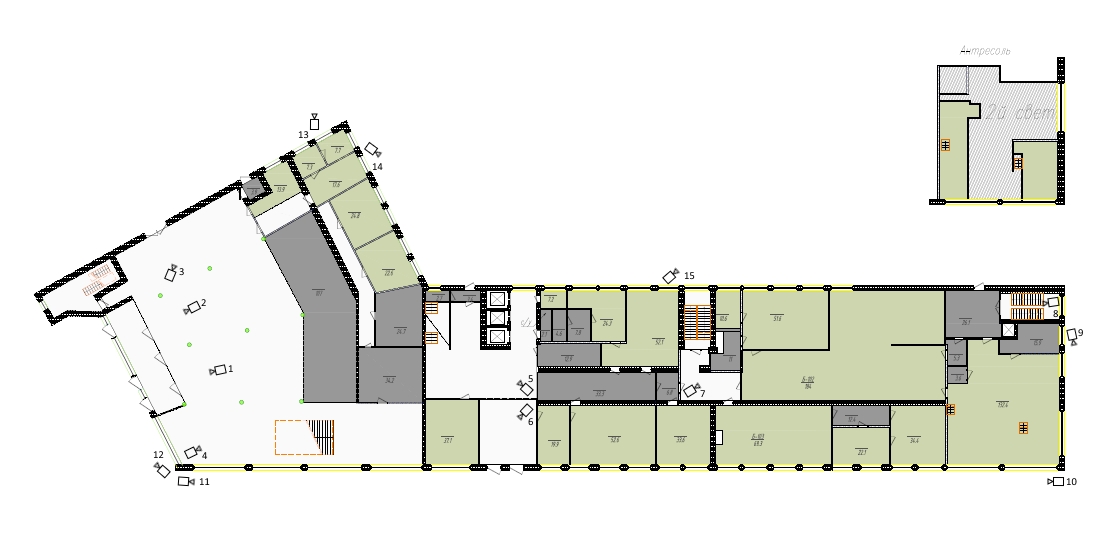 Строение 5 Корпус «Б» этаж 2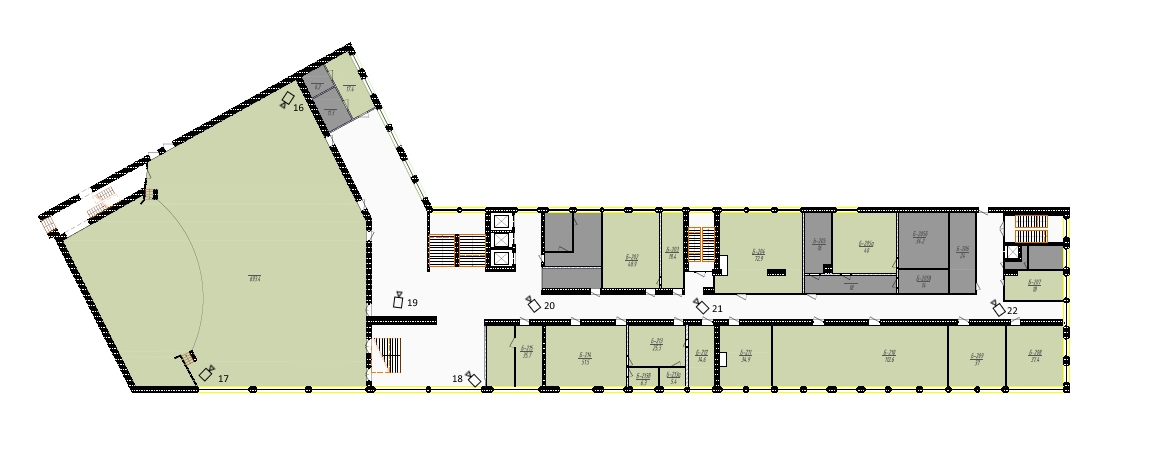 Строение 5 Корпус «Б» этаж 3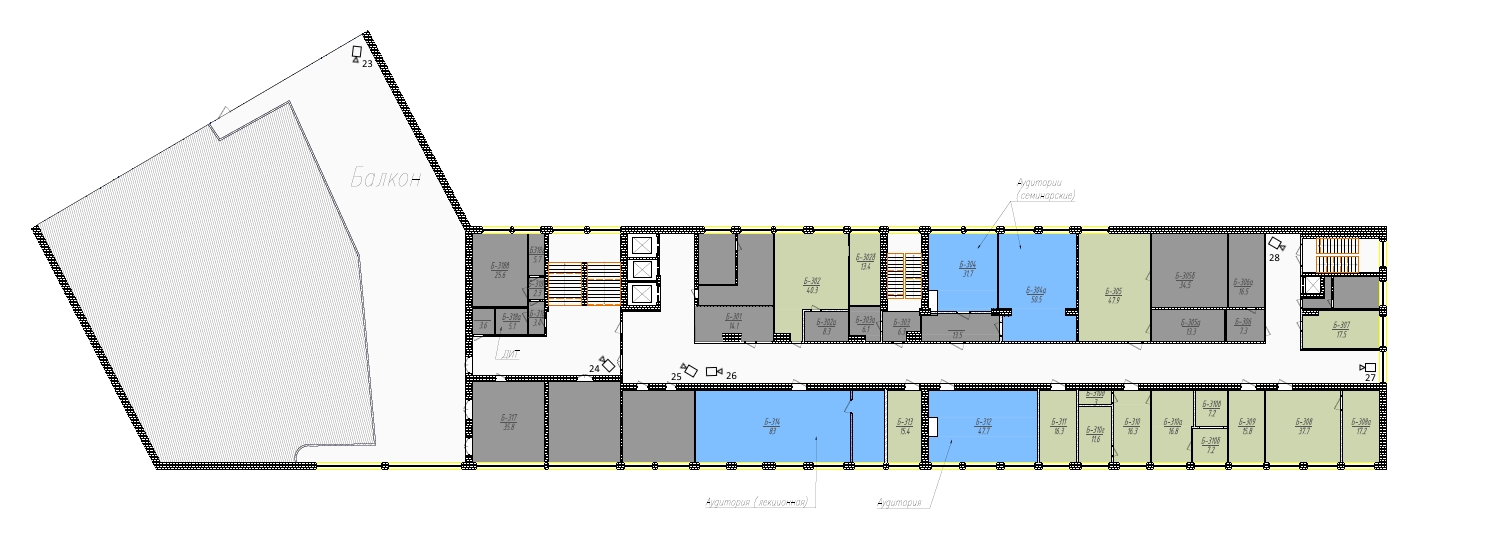 Строение 5 Корпус «Б» этаж 4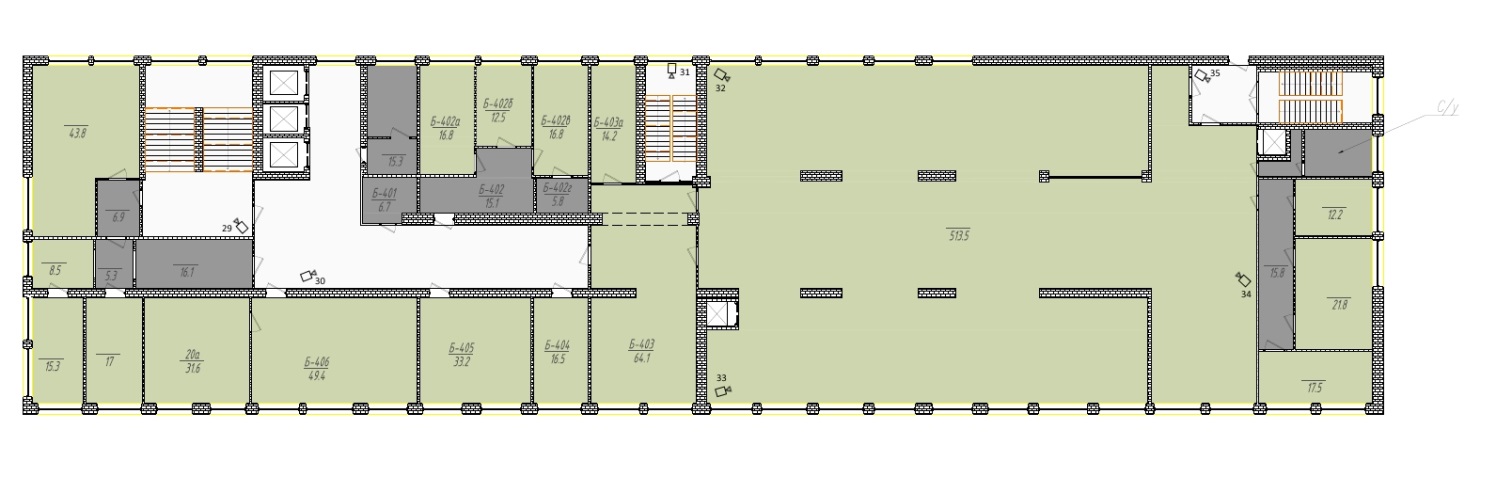 Строение 5 Корпус «Б» этаж 5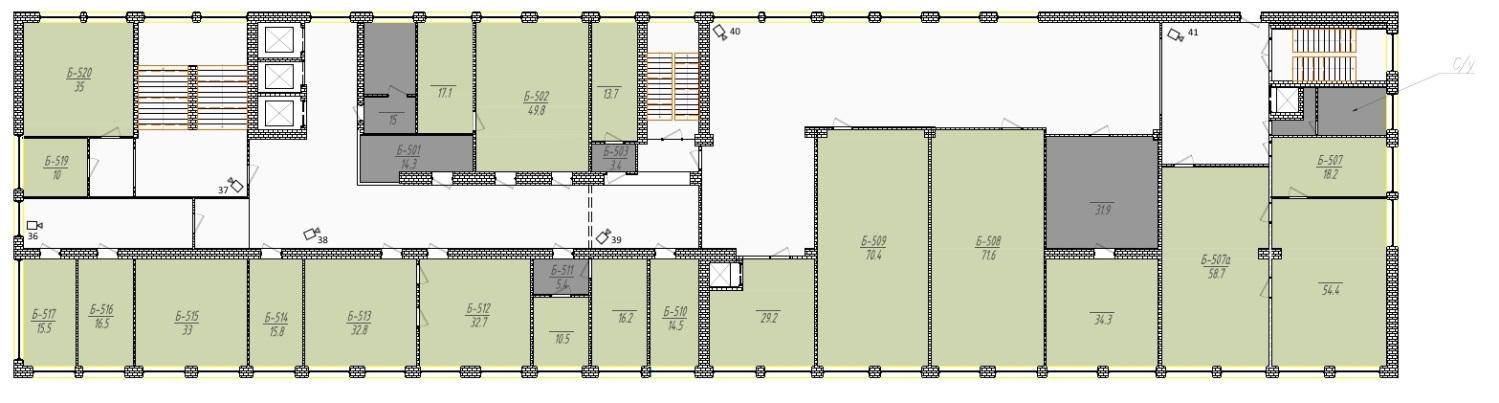 Строение 5 Корпус «Б» этаж 6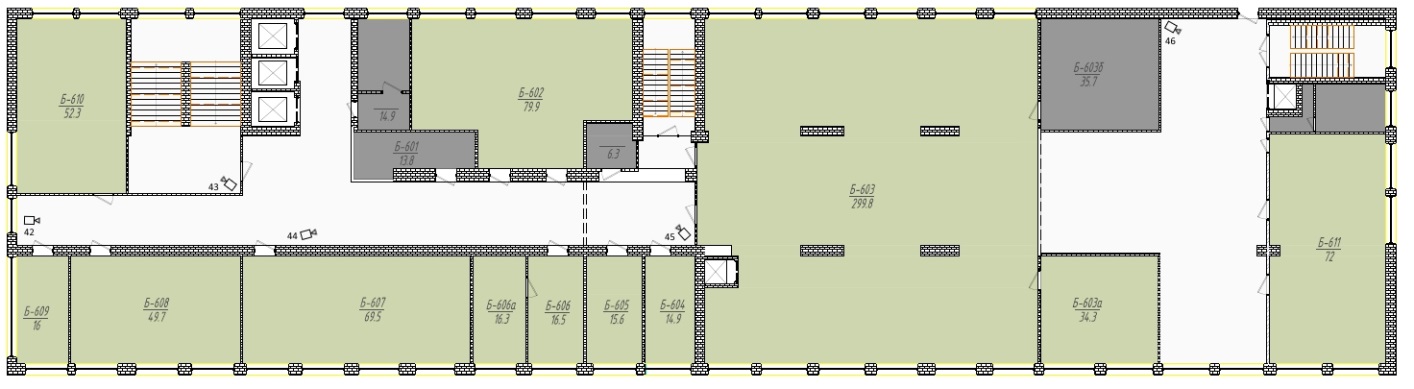 Строение 5 Корпус «Б» этаж 7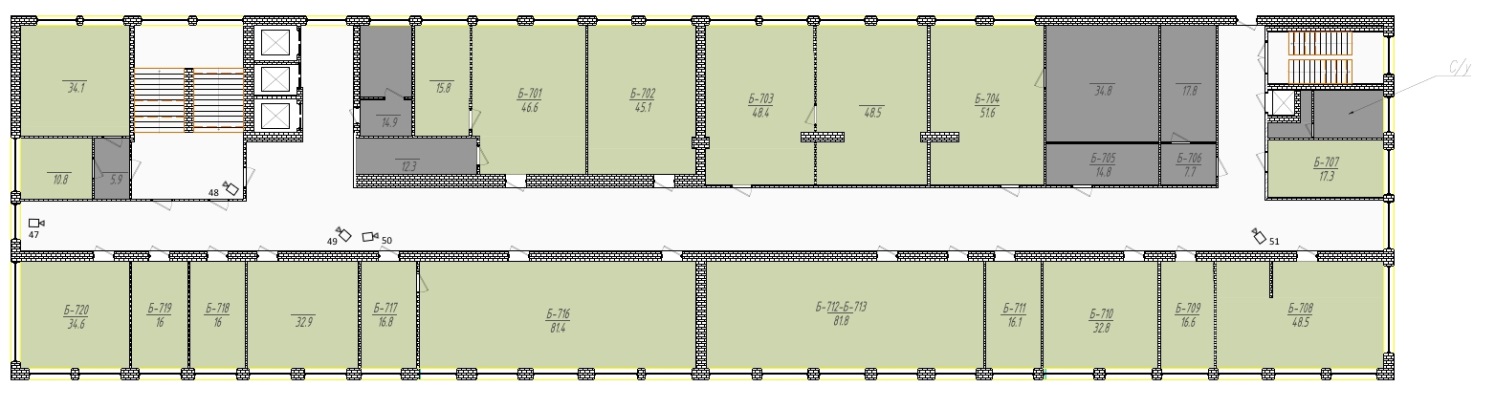 Строение 5 Корпус «Б» этаж 8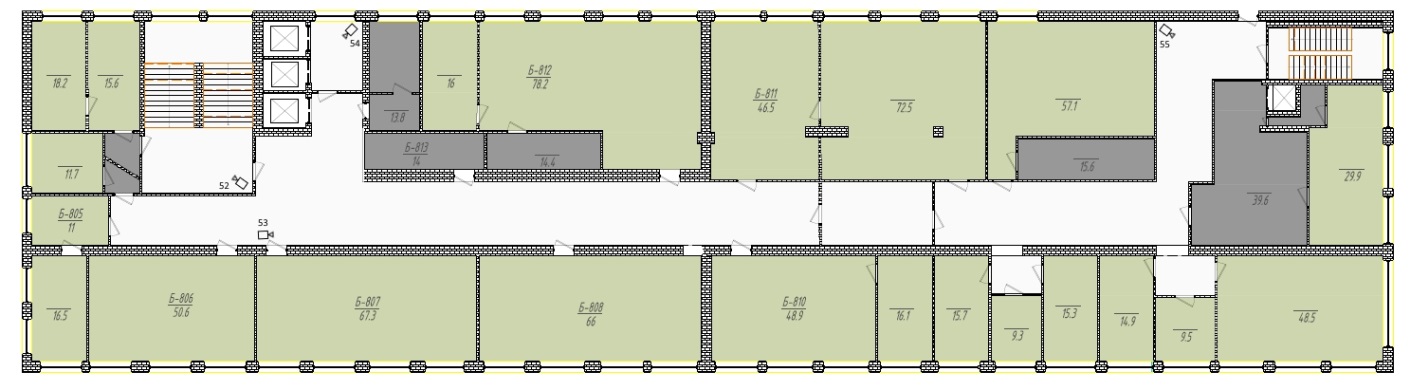 Строение 4 Корпус «В» этаж 1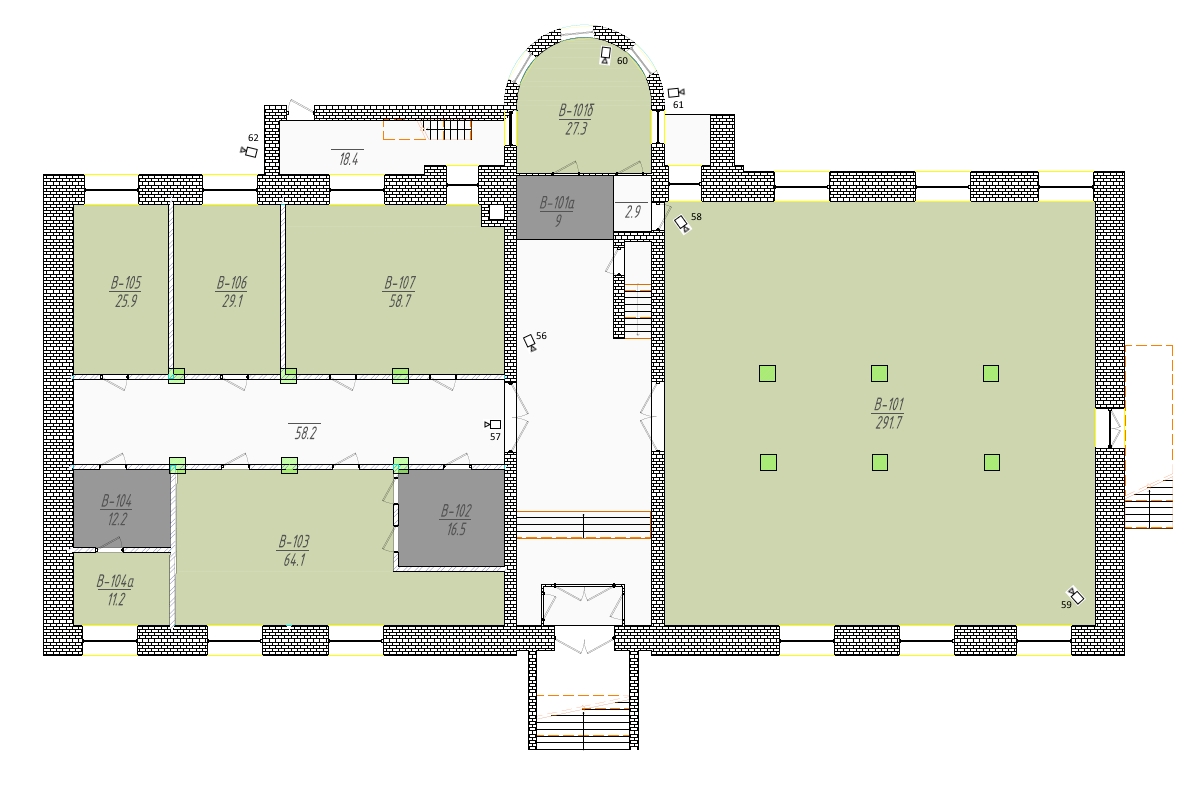 Строение 4 Корпус «В» этаж 2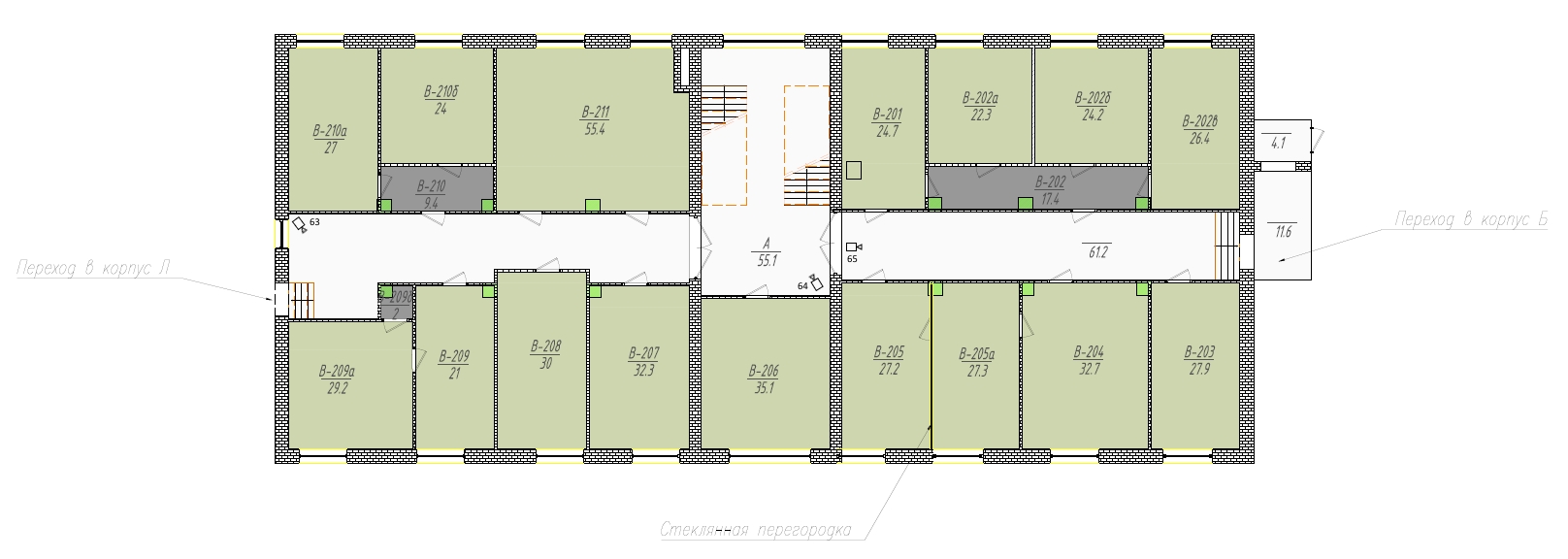 Строение 4 Корпус «В» этаж 3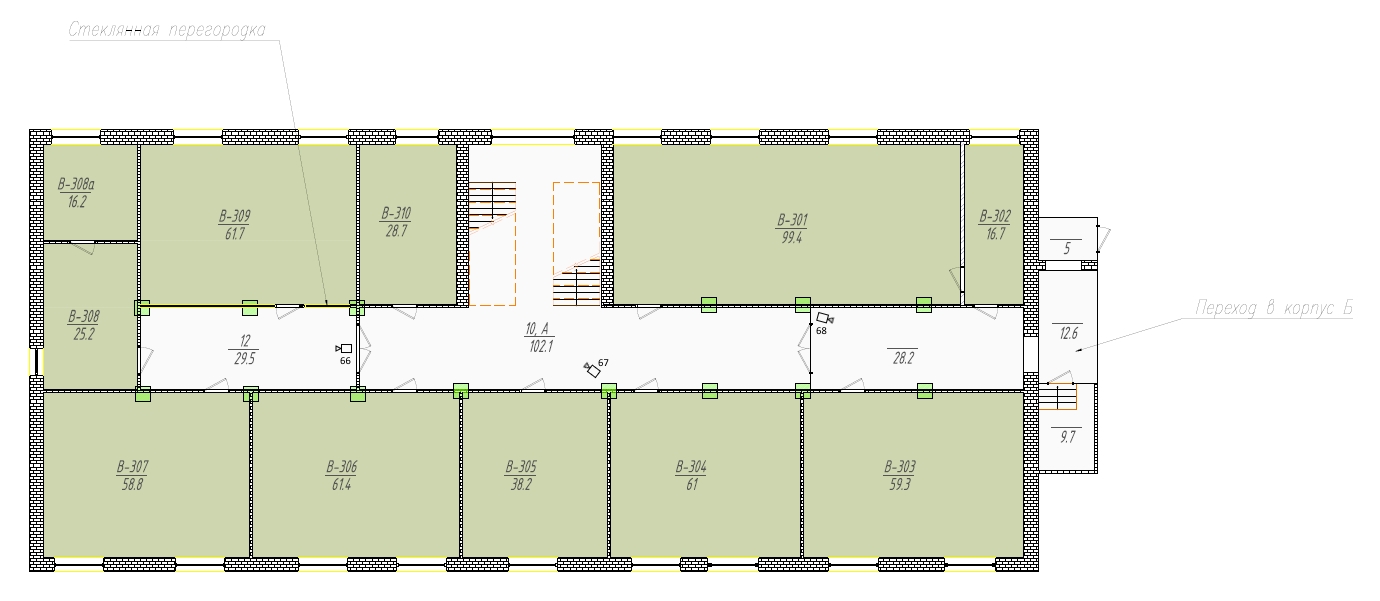 Строение 4 Корпус «В» этаж 4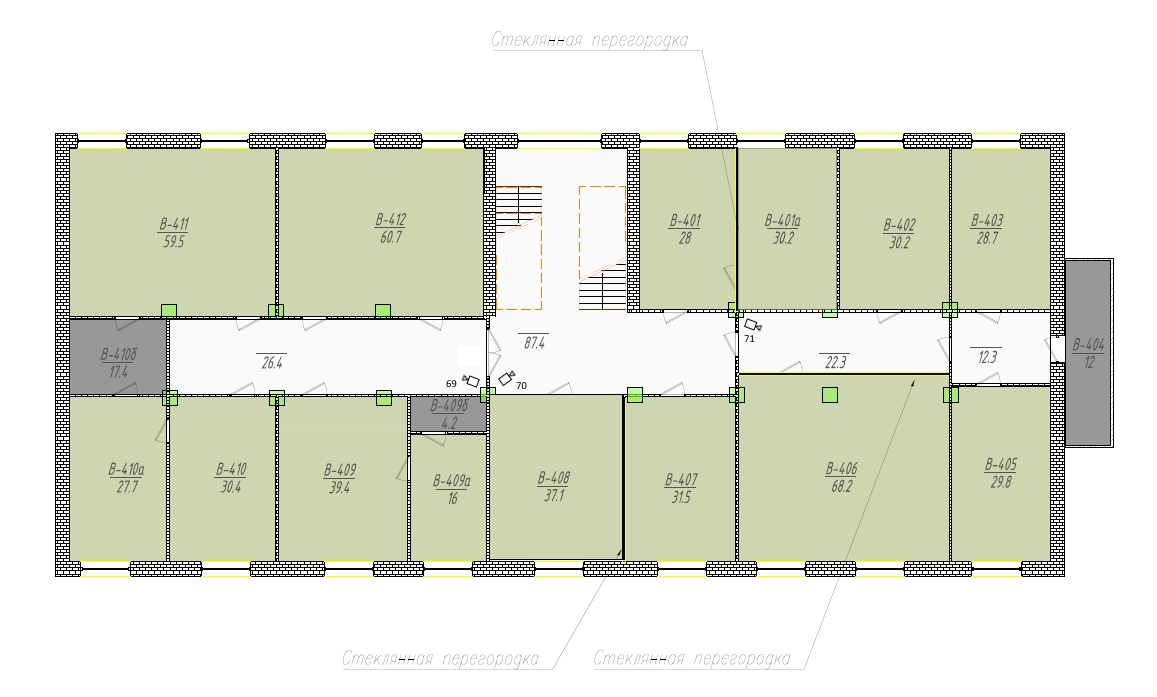 Строение 3 Корпус «Л» этаж 1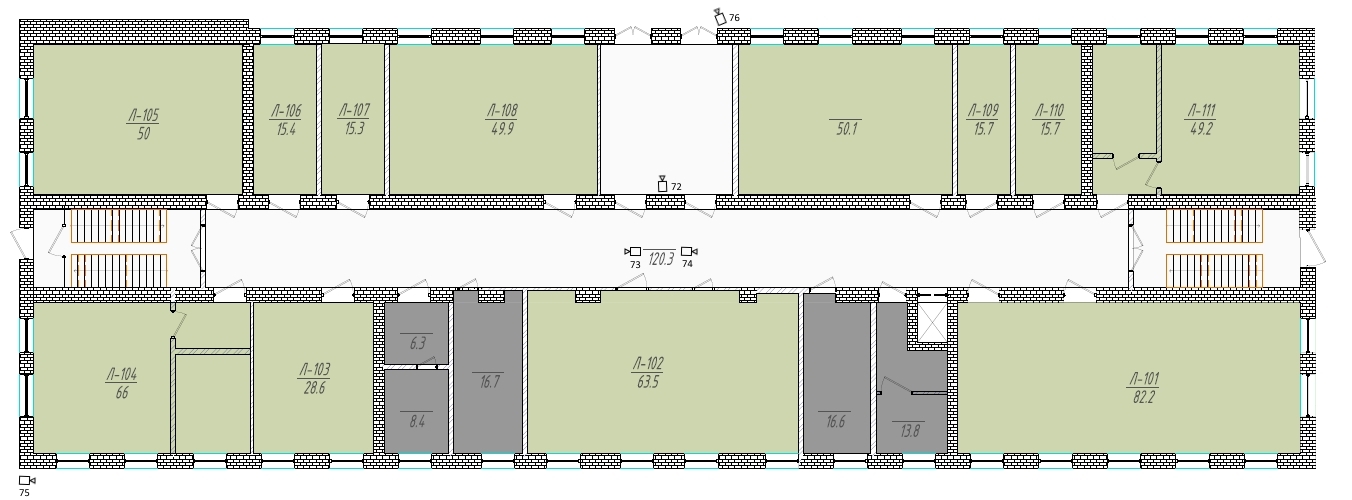 Строение 3 Корпус «Л» этаж 2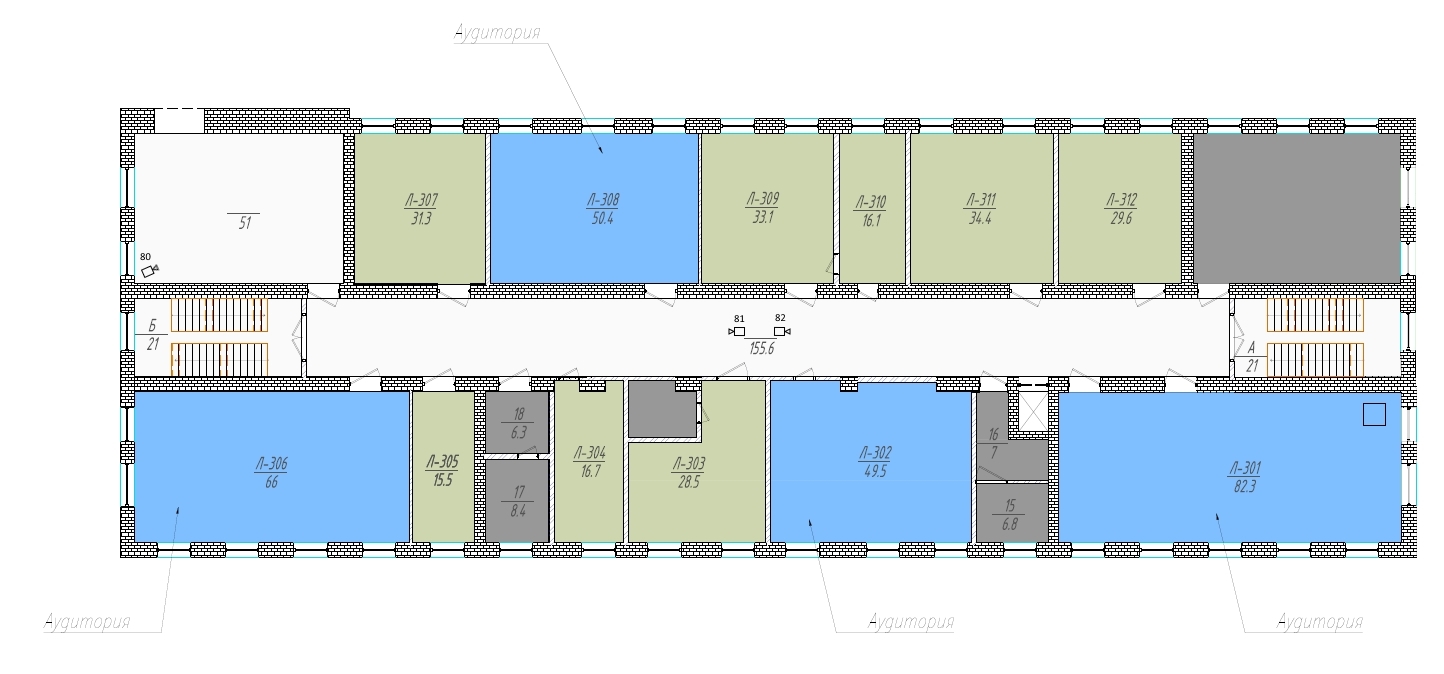 Строение 3 Корпус «Л» этаж 3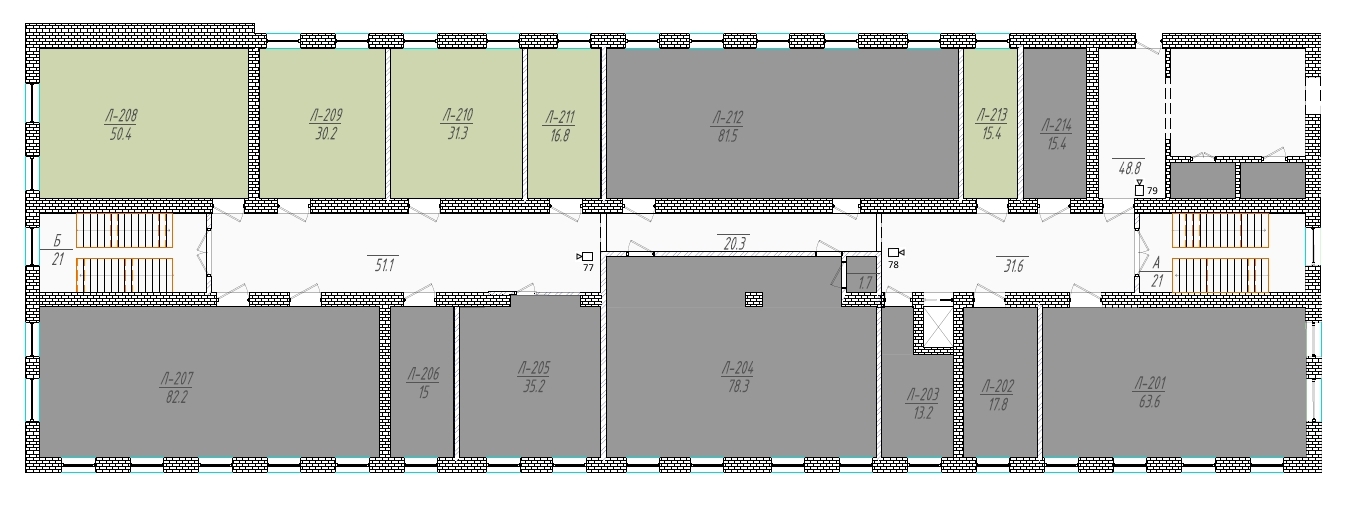 Строение 3 Корпус «Л» этаж 4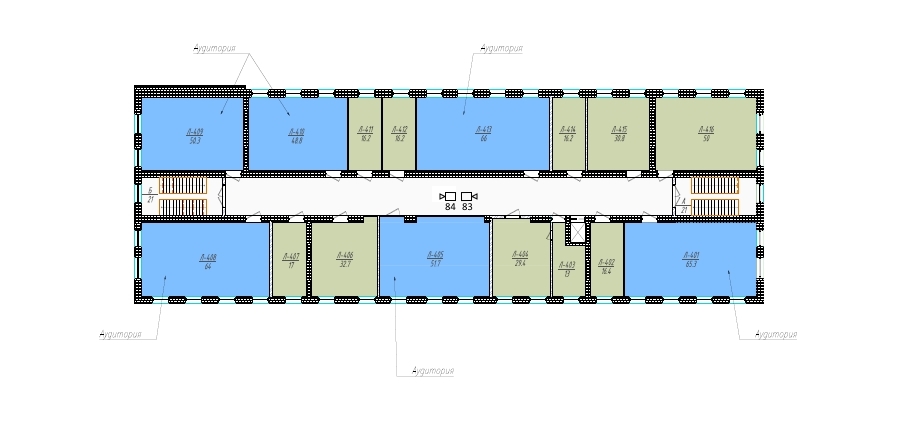 Строение 3 Корпус «Л» этаж 5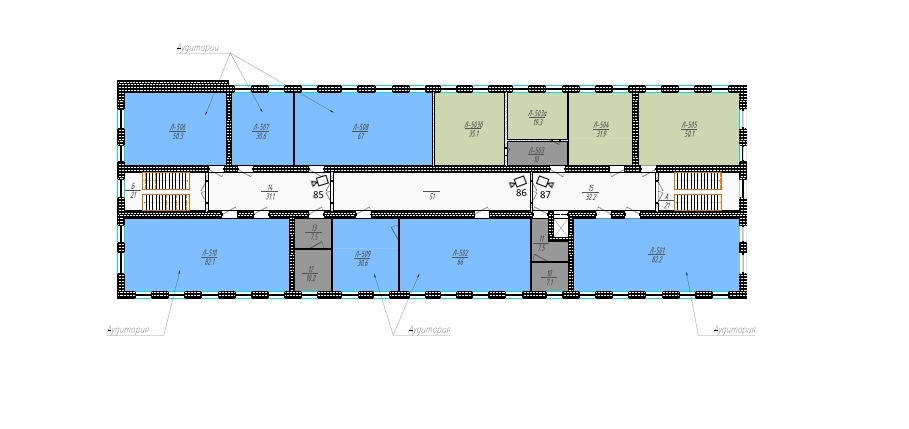 Камеры наружного видеонаблюдения строения 1, 3, 4,  5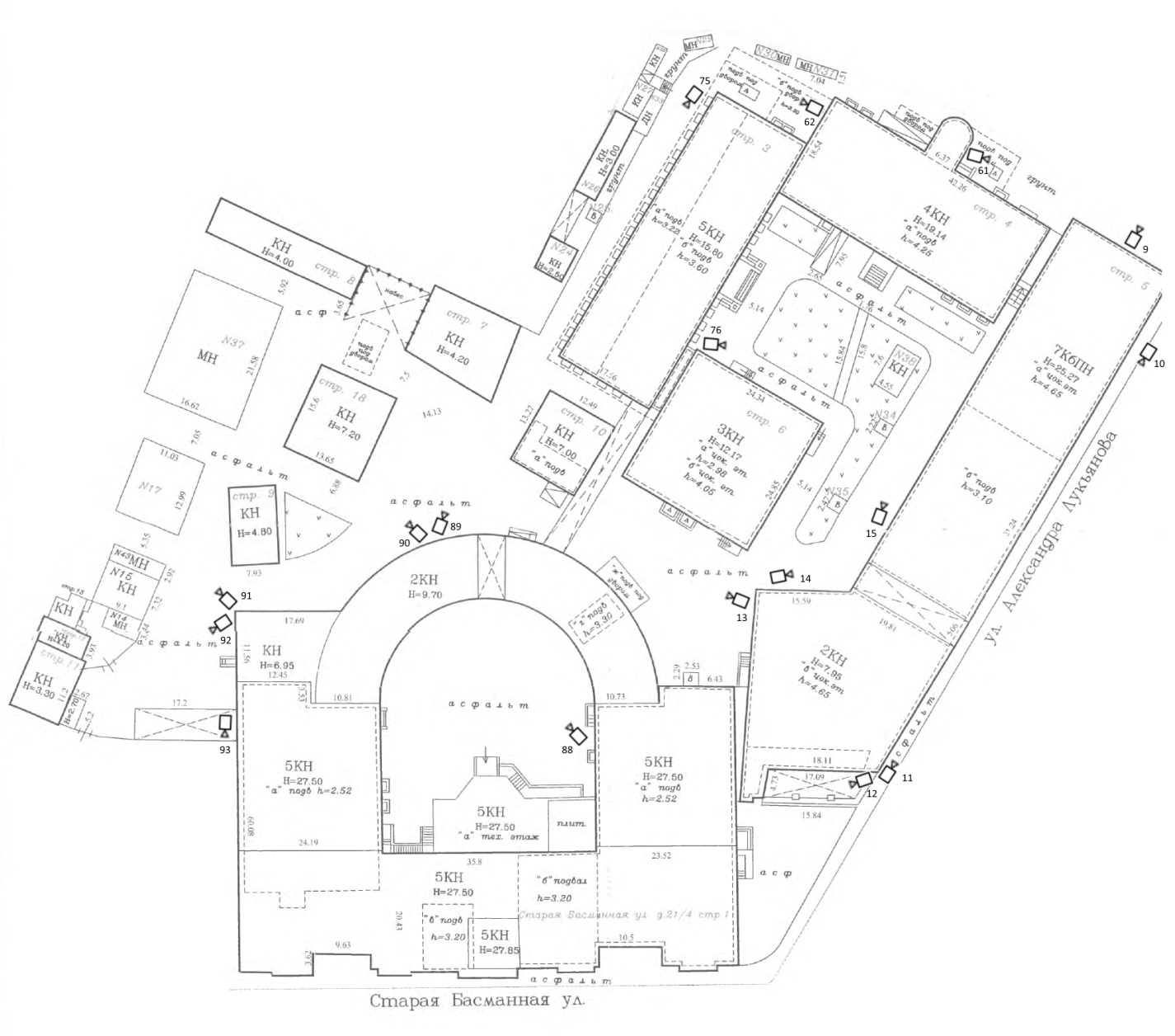 5. ФОРМЫ ЗАЯВКИ НА УЧАСТИЕ В АУКЦИОНЕФорма 1На бланке участника закупки________________№ ______________ЗАЯВКАна аукцион в электронной форме№ ЭА29-09-17/Видеонаблюдениена поставку технических средств охраны системы видеонаблюдения, их монтаж и подключение по адресу: г. Москва,ул. Старая Басманная, д. 21/4, стр.1, стр. 3, стр. 4, стр. 5Изучив документацию об аукционе и принимая установленные в ней требования, мы ________________________________________________________________________________
(наименование организации  и почтовый адрес участника закупки)согласны исполнить условия Договора, в соответствии с условиями и требованиями, установленными в документации об аукционе, и на условиях, которые мы представили в заявке на участие в аукционе. Предлагаем заключить договор на поставку технических средств охраны системы видеонаблюдения, их монтаж и подключение по адресу: г. Москва, ул. Старая Басманная, д. 21/4, стр. 1, стр. 3, стр. 4, стр. 5, на условиях, определенных документацией об аукционе, проектом договора, прилагаемым к документации об аукционе, положениями настоящей заявки на участие в аукционе, по цене Договора, предложенной нами на аукционе, либо по начальной (максимальной) цене Договора или по согласованной с Заказчиком цене Договора, не превышающей начальной (максимальной) цены Договора в случае, если аукцион будет признан несостоявшимся.Настоящей заявкой подтверждаем, что против ___________________________________(наименование  участника закупки)не проводится процедура ликвидации, банкротства, деятельность не приостановлена, а также, что размер задолженности по начисленным налогам, сборам и иным обязательным платежам в бюджеты любого уровня или государственные внебюджетные фонды за прошедший календарный год не превышает 25 % (двадцать пять процентов) балансовой стоимости активов участника закупки по данным бухгалтерской отчетности за последний завершенный отчетный период.Настоящим гарантируем достоверность представленной нами в заявке информации и подтверждаем право Заказчика запрашивать у нас, в уполномоченных органах власти и у упомянутых в нашей заявке юридических и физических лиц информацию, уточняющую представленные нами в ней сведения.В случае если условия исполнения Договора, предложенные нами, будут признаны лучшими, мы берем на себя обязательства подписать Договор с Заказчиком в соответствии с требованиями документации об аукционе.В случае если представленной нами заявке на участие в аукционе будет присвоен второй номер, а победитель аукциона будет признан уклонившимся от заключения Договора с Заказчиком, мы обязуемся подписать Договор в соответствии с требованиями документации об аукционе.В случае признания нас единственным участником закупки, с которым Заказчик будет заключать Договор, мы берем на себя обязательства подписать Договор на условиях, указанных в документации об аукционе.Данная заявка на участие в аукционе представлена с пониманием того, что Заказчик оставляет за собой право отклонить или принять заявку на участие в аукционе, отклонить все заявки на участие в аукционе.Сообщаем, что для оперативного уведомления нас по вопросам организационного характера и взаимодействия с Заказчиком нами уполномочен _______________________ _______________________________________________________________________________.(Ф.И.О., телефон, адрес электронной почты представителя Участника закупки)Все сведения об аукционе просим сообщать уполномоченному лицу.Настоящей заявкой гарантируем достоверность представленной нами информации.Место нахождения: ______________________________________;Адрес для переписки: ______________________________________;Телефон: _____________________;Факс: ________________________;Адрес электронной почты: _________________;Корреспонденцию в наш адрес просим направлять по адресу: _________________ __________________________________________________________________.К настоящей заявке прилагаются документы согласно описи – на ___ стр.Форма должна быть подписана Электронной подписью уполномоченного лица участника закупкиФорма 2Приложение № 1 к заявке на участие в аукционеНа бланке участника закупки________________№ ______________Анкета Участника закупки (для юридического лица)Форма должна быть подписана Электронной подписью уполномоченного лица участника закупкиАнкета Участника закупки  (для физического лица, в т.ч. индивидуального предпринимателя)Форма должна быть подписана Электронной подписью уполномоченного лица участника закупкиФорма 3Приложение № 2 к заявке на участие в аукционе
СВЕДЕНИЯ О ФУНКЦИОНАЛЬНЫХ ХАРАКТЕРИСТИКАХ (ПОТРЕБИТЕЛЬСКИХ СВОЙСТВАХ) и качественных характеристиках ТОВАРА, МОНТАЖЕ И ПОДКЛЮЧЕНИИ ТОВАРА, О СРОКАХ ПРЕДОСТАВЛЕНИЯ ГАРАНТИЙ КАЧЕСТВА НА ПОСТАВЛЯЕМЫЙ И МОНТИРУЕМЫЙ ТОВАРИнструкция по заполнению формы:**Участник закупки подписывает и предоставляет в составе заявки на открытый аукцион данную форму, не исключая указанную в ней информацию и не включая в нее дополнительные сведения, за исключением случаев, если требование о включении дополнительной информации  специально не указано в данной форме.В таблице ниже участник закупки указывает (декларирует)  наименование страны происхождения поставляемых товаров.При указании используемых для определения соответствия потребностям Заказчика или эквивалентности предлагаемого участником закупки к поставке товара максимальных и (или) минимальных значений таких показателей и показателей, значения которых не могут изменяться, Заказчиком используются такие слова (словосочетания) как:
- при указании минимальных значений:«от», «более», «не менее», «не хуже», «выше» и другие.При указании диапазона значений минимальным значением является нижняя граница диапазона;
- при указании максимальных значений:«до», «менее», «не более», «ниже» и другие.При указании диапазона значений максимальным значением является верхняя граница диапазона;
- при указании значений, которые не могут изменяться:применяются конкретные значения, без использования каких-либо слов (словосочетаний).
При указании диапазонов значений с использованием слов «от» и «до»:- минимальным значением такого диапазона является значение, указанное после слова «от»,- максимальным – значение, указанное после слова «до».
В случае указания Заказчиком в документации об аукционе диапазона показателей, участнику в своей заявке необходимо указывать только один конкретный показатель из требуемых Заказчиком, при этом не должны употребляться словосочетания: «в пределах», «не более», «не менее», «не ранее», «не хуже», «+/-», «не выше», «не ниже», «до», «от», «более», «менее», «выше», «ниже», за исключением случаев, когда Заказчиком допускается диапазон показателей, либо один из показателей, входящих в рамки установленного Заказчиком диапазона, и об этом имеется указание в извещении о проведении запроса котировок.** Инструкция удаляется при заполнении участником закупки данной формы.Форма должна быть подписана Электронной подписью уполномоченного лица участника закупкиФорма 4Приложение № 3к заявке на участие в аукционеДекларацияо соответствии участника закупки критериям отнесения
к субъектам малого и среднего предпринимательстваПодтверждаем, что  (указывается наименование участника закупки)в соответствии со статьей 4 Федерального закона “О развитии малого и среднего предпринимательства в Российской Федерации” удовлетворяет критериям отнесения организации к субъектам  (указывается субъект малого или среднего предпринимательства
в зависимости от критериев отнесения)предпринимательства, и сообщаем следующую информацию:1. Адрес местонахождения (юридический адрес):  2. ИНН/КПП:  	(№, сведения о дате выдачи документа и выдавшем его органе)3. ОГРН:  	4. Сведения о соответствии критериям отнесения к субъектам малого и среднего предпринимательства, а также сведения о производимых товарах, работах, услугах и видах деятельности (1):(подпись)М.П.(фамилия, имя, отчество (при наличии) подписавшего, должность)Форма должна быть подписана электронной подписью уполномоченного лица участника закупки_____________________________(1) Категория субъекта малого или среднего предпринимательства изменяется только в случае, если предельные значения выше или ниже предельных значений, указанных в пунктах 7 и 8 настоящего документа, в течение 3 календарных лет, следующих один за другим.(2) Пункты 1 - 11 настоящего документа являются обязательными для заполнения.(3) Ограничение в отношении суммарной доли участия иностранных юридических лиц и (или) юридических лиц, не являющихся субъектами малого и среднего предпринимательства, в уставном капитале общества с ограниченной ответственностью не распространяется на общества с ограниченной ответственностью, соответствующие требованиям, указанным в подпунктах "в" - "д" пункта 1 части 11 статьи 4 Федерального закона "О развитии малого и среднего предпринимательства в Российской Федерации".Форма 5Приложение № 4 к заявке на участие в аукционеРАСЧЕТ ПРЕДЛАГАЕМОЙ ЦЕНЫ ДОГОВОРАИ ОБОСНОВАНИЕ РАСЧЕТА ПРЕДЛАГАЕМОЙ ЦЕНЫ ДОГОВОРА(В случае признания победителем аукциона участника аукциона, сделавшего в ходе аукциона предложение с демпинговой ценой, или участника, которому по результатам аукциона  был  присвоен второй номер, сделавшего в ходе аукциона предложение с демпинговой ценой (на 25 или более процентов ниже начальной (максимальной) цены Договора,  указанной в документации об аукционе), такой участник аукциона до подписания Договора обязан представить Заказчику расчет предлагаемой цены Договора и ее обоснование) РАСЧЕТ ПРЕДЛАГАЕМОЙ ЦЕНЫ ДОГОВОРА________________________________________________________________________________________________________________________________________________________________________________________________________________________________________________ОБОСНОВАНИЕ РАСЧЕТА ПРЕДЛАГАЕМОЙ ЦЕНЫ ДОГОВОРА________________________________________________________________________________________________________________________________________________________________________________________________________________________________________________Форма должна быть подписана уполномоченным лицом Участника закупки и скреплена печатью Участника закупки.Форма 6Приложение № 5 к заявке на участие в аукционеИнформация о наличии у участника закупки за последние 2 (два) года, предшествующие размещению информации о проведении аукциона в электронной форме на официальном сайте ЕИС, опыта исполнения договоров/контрактов по не менее 2 (двум) надлежаще исполненным договорам, аналогичным предмету закупки, общей стоимостью не менее 30 % (тридцати процентов) начальной (максимальной) цены договора, установленной документацией об аукционе в электронной форме.Аналогичными закупками будут считаться  закупки на поставку, монтаж и подключение систем видеонаблюдения.(является условием допуска к участию в аукционе)Форма 6Форма 7Приложение № 6 
                  к заявке на участие в аукционеИнформация о наличии у участника закупки не менее 1 (одного) специалиста, который будет привлекаться к исполнению Договора, имеющего высшее техническое образование и опыт работы не менее 1 (одного) года в руководящей должности (под руководящей должностью понимается инженер), осуществлявшего руководство исполнения договоров/контрактов, аналогичных предмету закупки.Аналогичными закупками будут считаться  закупки на поставку, монтаж и подключение систем видеонаблюдения.(является условием допуска к участию в аукционе).Форма 76. ПРОЕКТ ДОГОВОРАДОГОВОР № _____________________г. Москва                                                                                                  «_____» __________ 2017 г.Настоящий Договор заключен в целях обеспечения нужд автономного учреждения в порядке, предусмотренном Гражданским кодексом Российской Федерации и иными федеральными законами между федеральным государственным автономным образовательным учреждением высшего образования «Национальный исследовательский университет «Высшая школа экономики» (далее также – НИУ ВШЭ), именуемым в дальнейшем «Заказчик», в лице _____________, действующего на основании _______________, с одной стороны, и ____________, именуемым в дальнейшем «Поставщик», в лице ____________, действующего на основании ____________, с другой стороны, совместно именуемыми «Стороны», на основании Протокола № __ ________________ от «____» ______ 2017 года, о нижеследующем: 1. ПРЕДМЕТ ДОГОВОРА1.1. Поставщик обязуется осуществить поставку технических средств охраны системы видеонаблюдения, смонтировать их и подключить (далее – Товар) на условиях, в порядке и сроки, которые определены Сторонами в настоящем Договоре, а Заказчик обязуется принять и оплатить исполненные обязательства Поставщика на условиях настоящего Договора.1.2. Наименование, количество и характеристики Товара, а также требования к монтажу и подключению смонтированного Товара указаны в Техническом задании (Приложение А), являющемся неотъемлемой частью настоящего Договора.1.3. На момент передачи Заказчику Товара, последний должен принадлежать Поставщику на праве собственности и не должен находиться в залоге, под арестом, являться предметом исков третьих лиц.1.4. Поставка Товара, монтаж и подключение смонтированного Товара осуществляются Поставщиком по адресу: г. Москва, ул. Старая Басманная, д. 21/4, стр. 1, стр. 3, стр. 4, стр. 5.1.5. Поставка Товара осуществляется в течение 10 (десяти) календарных дней с момента заключения Договора; монтаж и подключение смонтированного Товара осуществляются в течение 20 (двадцати) календарных дней с момента поставки Товара.2. ЦЕНА ПО ДОГОВОРУ И ПОРЯДОК РАСЧЕТОВ2.1. Общая цена Договора, указанная в Таблице цен (Приложение Б), являющейся неотъемлемой частью настоящего Договора, составляет ____________ рублей (___________), в том числе НДС __ % в размере _____________ рублей (______________). Оплата производится за счет средств субсидии из федерального бюджета на выполнение государственного задания.2.2. Общая цена Договора, указанная в п. 2.1 настоящего Договора, включает все расходы Поставщика, связанные с выполнением обязательств по Договору, в том числе транспортные расходы, расходы на погрузку, доставку, разгрузку, подъем и занос Товара в помещения Заказчика (независимо от этажа и наличия лифтов), монтаж Товара и подключение смонтированного Товара, стоимость материалов, необходимых для монтажа и подключения смонтированного Товара, стоимость вывоза Поставщиком упаковочного материала поставленного Товара с территории Заказчика, оплату НДС и других обязательных платежей в соответствии с законодательством Российской Федерации.2.3. Поставщик не вправе в одностороннем порядке увеличивать общую цену Договора в течение срока действия настоящего Договора. Общая цена Договора может быть снижена по соглашению Сторон без изменения предусмотренных Договором количества Товара, монтируемого Товара, иных условий исполнения настоящего Договора.2.4. Заказчик по согласованию с Поставщиком в ходе исполнения Договора вправе изменить не более чем на 20 % (двадцать процентов) количество предусмотренного Договором Товара в случае:выявления потребности в дополнительном Товаре, на поставку, монтаж и подключение которого заключен Договор;выявления потребности в дополнительном товаре, не предусмотренном Договором, но связанном с Товаром, на поставку, монтаж и подключение которого заключен Договор;прекращения потребности в Товаре, на поставку, монтаж и подключение которого заключен Договор.2.4.1. При поставке, монтаже и подключении дополнительного количества Товара, на поставку, монтаж и подключение которого заключен Договор, Заказчик по согласованию с Поставщиком вправе изменить общую цену Договора пропорционально количеству такого Товара, но не более чем на 20 % (двадцать процентов) такой цены Договора. 2.4.2. При внесении соответствующих изменений в Договор, в связи с сокращением потребности в Товаре, его монтаже и подключении, предусмотренных Договором, Заказчик обязан изменить общую цену Договора в порядке, указанном в п. 2.4.1 Договора. 2.4.3. Цена единицы дополнительно поставляемого, монтируемого и налаживаемого Товара и цена единицы поставляемого, монтируемого и налаживаемого Товара при сокращении потребности в части такого Товара должны определяться как частное от деления цены соответствующего наименования Товара на предусмотренное в Договоре количество такого Товара.2.5. В случае необходимости изменения более чем на 20 % (двадцать процентов) количества Товара и общей цены Договора, такие изменения допускаются исключительно в порядке, предусмотренном локальными актами Заказчика.2.6. Оплата по Договору производится безналичным расчетом в рублях по факту поставки Товара,  монтажа и подключения смонтированного Товара в течение 15 (пятнадцати) банковских дней после подписания  Поставщиком и Заказчиком товарной накладной, акта сдачи-приемки работ, подтверждающего монтаж и подключение смонтированного Товара, на основании представленного Поставщиком счета. По факту поставки Товара, монтажа и подключения смонтированного Товара Поставщик представляет Заказчику счета-фактуры.2.7. Счета-фактуры, составляемые во исполнение обязательств Сторон по настоящему Договору, должны быть оформлены и представлены Поставщиком Заказчику в сроки и в порядке, установленные налоговым законодательством Российской Федерации.2.8. Обязательство Заказчика по оплате исполненных Поставщиком обязательств по настоящему Договору считается исполненным после списания денежных средств со счета Заказчика.2.9. Поставщик вправе потребовать у Заказчика в подтверждение оплаты по Договору копию платежного поручения с отметкой банка об исполнении.2.10. Положения Договора о НДС и счете(ах)-фактуре(ах) не применяются в случае, если Поставщик применяет упрощенную систему налогообложения согласно гл. 26.2 Налогового кодекса Российской Федерации.3. КАЧЕСТВО ТОВАРА, МОНТАЖА И подключения ТОВАРА3.1. Качество Товара должно соответствовать ГОСТам, ОСТам, ТУ документации изготовителя, действующей на момент поставки, и подтверждено паспортом или сертификатом соответствия, в случае, если требование об их наличии предусмотрено действующим законодательством Российской Федерации и/или Договором.3.2. Гарантийный срок на поставляемый Товар устанавливается в соответствии со стандартами и техническими условиями предприятия-изготовителя, а если он не установлен, то составляет __________ месяцев с момента подписания Сторонами акта сдачи-приемки работ, подтверждающего монтаж и подключение смонтированного Товара. Гарантийный срок на результаты работ по монтажу и подключениюе смонтированного Товара составляет 12 (двенадцать) месяцев с момента подписания Сторонами акта сдачи-приемки работ, подтверждающего монтаж и подключение смонтированного Товара.3.3. Объем гарантийных обязательств, включенных в общую цену Договора, должен исполняться Поставщиком Заказчику по месту эксплуатации Товара и включать в себя следующее:поставку и установку по гарантии запасных частей, вышедших из строя не по вине Заказчика;прибытие сервисного инженера для диагностики и устранения проблемы в рамках гарантийных обязательств  не менее чем через 4 (четыре) часа с момента обращения Заказчика;поддержку программного обеспечения Товара, включая предоставление обновлений для программного обеспечения, если такие обновления будут выпущены в течение действия гарантийного срока на Товар.3.4. В случае выявления в течение гарантийного срока, указанного в п. 3.2 настоящего Договора, брака Товара и/или недостатков монтажа и/или подключения смонтированного Товара, возникших по вине Поставщика или изготовителя Товара, Поставщик обязан в срок, указанный в акте устранения недостатков, произвести замену Товара на Товар надлежащего качества и/или произвести необходимые доработки, касающиеся монтажа Товара и/или подключения Товара. Все расходы, связанные с заменой Товара и/или устранением недостатков в монтаже и подключении смонтированного Товара, несет Поставщик.3.5. В случае существенного нарушения требований к качеству Товара, и/или к монтажу и подключению  смонтированного Товара Заказчик вправе потребовать уплату штрафов, установленных в п.п. 6.3, 6.4 настоящего Договора, а также вправе по своему выбору:инициировать расторжение настоящего Договора и потребовать возврата уплаченной суммы, в случае ее оплаты;потребовать замены Товара ненадлежащего качества Товаром, соответствующим условиям Договора;потребовать устранения недостатков монтажа и подключения Товара в указанный Заказчиком срок.3.6. Поставщик отвечает за недостатки поставленного Товара, монтажа Товара и подключения смонтированного Товара, если не докажет, что недостатки такого Товара возникли после передачи Товара и/или после монтажа и подключения Товара, вследствие нарушения Заказчиком и/или третьими лицами инструкции по эксплуатации и хранению Товара, либо в результате действия непреодолимой силы.3.7. В случае если Поставщик не устранил допущенные им при монтаже и подключении Товара недостатки в сроки, установленные Заказчиком, Заказчик вправе устранить такие недостатки своими силами или с привлечением третьих лиц, за счет Поставщика либо за свой счет с последующим возложением на Поставщика всех понесенных Заказчиком расходов, а также потребовать от Поставщика возмещения других понесенных убытков.4. УСЛОВИЯ ПОСТАВКИ ТОВАРА, МОНТАЖА И подключения ТОВАРА. ПРИЕМКА ТОВАРА, РАБОТ ПО МОНТАЖУ И подключению ТОВАРА4.1. Поставка Товара, монтаж и подключение смонтированного Товара осуществляются в сроки и по адресу, указанным в  п.п. 1.4, 1.5 Договора, в соответствии с Техническим заданием (Приложение А).4.2. Поставка Товара, монтаж и подключение смонтированного Товара осуществляются силами и средствами Поставщика. 4.3. Поставка, монтаж и подключение смонтированного Товара оформляются Сторонами подписанием товарной накладной и акта сдачи-приемки работ, подтверждающего монтаж и подключение смонтированного Товара. Датой поставки Товара считается дата подписания Сторонами товарной накладной. Датой монтажа и подключения смонтированного Товара считается дата подписания Сторонами акта сдачи-приемки работ, подтверждающего монтаж и подключение Товара.4.4. Приемка поставленного Товара по количеству, ассортименту и товарному виду осуществляется во время передачи Товара Заказчику.4.5. Порядок приемки Товара Заказчиком по количеству и качеству регулируется действующими Инструкцией о порядке приемки продукции производственно-технического назначения и товаров народного потребления по количеству, утвержденной Постановлением Госарбитража при Совете Министров СССР от 15.06.1965 № П-6, Инструкцией о порядке приемки продукции производственно-технического назначения и товаров народного потребления по качеству, утвержденной Постановлением Госарбитража при Совете Министров СССР от 25.04.1966 № П-7, в части, не противоречащей нормам гражданского законодательства Российской Федерации.4.6. При приемке Товара Заказчик:проверяет соответствие количества, качества, ассортимента и комплектности Товара условиям Договора и сведениям, указанным в транспортных и сопроводительных документах;проверяет полноту и правильность оформления документации Поставщика на предмет соответствия условиям настоящего Договора;проверяет наличие/отсутствие внешних повреждений оригинальной упаковки Товара;проводит анализ отчетных документов и материалов, представленных Поставщиком на предмет соответствия их оформления требованиям законодательства Российской Федерации и условиям Договора, проверяет комплектность и количество экземпляров представленной документации, а также рассматривает экспертные заключения специализированных организаций, если проведение экспертизы предусмотрено условиями Договора, законом или иными правовыми актами;при необходимости запрашивает от Поставщика недостающие документы и материалы, а также получает разъяснения по представленным документам и материалам.4.7. В случае поставки Товара ненадлежащего качества или отсутствия части Товара, Поставщик в течение 3 (трех) рабочих дней должен заменить его на Товар надлежащего качества или допоставить Товар.4.8. Некачественный (некомплектный) Товар считается непоставленным.4.9. При приемке работ по монтажу и подключению Товара Заказчик детально производит осмотр предъявленного к сдаче смонтированного Товара на предмет соответствия произведенного монтажа Товара и подключения смонтированного Товара условиям, содержащимся в Техническом задании (Приложение А), соответствия условиям качества, а также на предмет сохранения внешнего вида и целостности смонтированного Товара, после чего подписывает акт сдачи-приемки работ, подтверждающий монтаж и подключение смонтированного Товара.4.10. При выявлении несоответствий или недостатков поставленного и смонтированного Товара, препятствующих их приемке в целом, Сторонами незамедлительно оформляется акт, перечисляющий недостатки и устанавливающий сроки их устранения. При устранении недостатков Сторонами оформляется акт устранения недостатков.Товарная накладная и акт сдачи-приемки работ, подтверждающий монтаж Товара и подключение смонтированного Товара, в этом случае подписываются после устранения несоответствий/недостатков.4.11. При обнаружении недостатков поставленного, смонтированного и подключенного Товара после приемки, Заказчик обеспечивает сохранность (ответственное хранение) такого Товара,  незамедлительно уведомляет об этом Поставщика и приглашает для подписания двухстороннего акта о выявленных недостатках Товара и/или недостатках монтажа и подключения Товара и сроках устранения выявленных недостатков. Срок устранения обнаруженных недостатков Товара Поставщиком не может превышать 3 (трех) рабочих дней с момента подписания Сторонами акта о выявленных недостатках.4.12. Если Поставщик не явится для подписания акта о выявленных недостатках в течение 2 (двух) рабочих дней со дня получения уведомления Заказчика, Заказчик имеет право составить односторонний акт о выявленных недостатках и направить его Поставщику, с требованием устранить недостатки.4.13. Право собственности на Товар, а также риск случайной гибели или повреждения Товара переходит к Заказчику с момента поставки, монтажа и подключения смонтированного Товара и подписания обеими Сторонами товарной накладной и акта сдачи-приемки работ, подтверждающего монтаж и подключение смонтированного Товара.5. ОБЯЗАТЕЛЬСТВА СТОРОН5.1. Поставщик обязан:5.1.1. Произвести поставку Товара, монтаж поставленного Товара и подключение смонтированного Товара по адресу, в количестве, объеме и сроки, указанные в настоящем Договоре.5.1.2. За 1 (один) рабочий день перед поставкой Товара передать Заказчику по электронной почте ______________ или курьером спецификацию поставки, с указанием: количества и наименования Товара, массы и объема Товара с упаковкой, государственных регистрационных знаков, моделей и марок автомобилей, доставляющих Товар, количества представителей Поставщика, сопровождающих Товар (ответственных за отгрузку Товара). Данная спецификация должна быть заверена подписью лица, разрешившего отгрузку Товара со склада Поставщика, а также печатью Поставщика (при наличии печати). 5.1.3. Уведомить по электронной почте ______________ или курьером представителя Заказчика о дате и времени прибытия в НИУ ВШЭ представителей Поставщика. Все лица со стороны Поставщика, присутствующие на территории НИУ ВШЭ, должны иметь при себе паспорт или иной документ, удостоверяющий личность, а при отсутствии гражданства Российской Федерации должны иметь документ, разрешающий трудовую деятельность на территории Российской Федерации на период исполнения Договора.5.1.4. По факту поставки, монтажа и подключения Товара провести проверку работоспособности всех составляющих Товара, осуществить пробный запуск подключенного Товара, проконсультировать работников Заказчика по вопросам эксплуатации Товара.5.2. Заказчик обязан:5.2.1. Своевременно принять поставленный, смонтированный и подключенный Поставщиком Товар.5.2.2. Оплатить поставленный Товар, монтаж Товара и подключение смонтированного Товара на условиях, предусмотренных настоящим Договором.6. ОТВЕТСТВЕННОСТЬ СТОРОН6.1. За неисполнение и/или ненадлежащее исполнение обязательств по настоящему Договору Стороны несут ответственность в соответствии с законодательством Российской Федерации и/или настоящим Договором.6.2. За нарушение сроков поставки/монтажа/подключения Товара, предусмотренных настоящим Договором и/или сроков, предусмотренных п.п. 4.7, 4.11 Договора,  Заказчик имеет право начислить Поставщику неустойку в размере 0,1 % (ноль целых одна десятая процента) от общей цены Договора за каждый день просрочки.6.3. В случае существенного нарушения Поставщиком требований к качеству Товара Заказчик вправе потребовать уплату штрафа Поставщиком в размере 10 % (десяти процентов) от общей цены Договора, а также возмещения убытков, причиненных Поставщиком вследствие ненадлежащего исполнения Договора.6.4. В случае существенного нарушения Поставщиком требований к качеству монтажа Товара, а также подключение смонтированного Товара, Заказчик вправе потребовать уплаты штрафа Поставщиком в размере 10% (десять процентов) от общей цены Договора, а также возмещения убытков, причиненных Поставщиком вследствие ненадлежащего исполнения Договора.6.5. Вред, причиненный Поставщиком имуществу Заказчика вследствие его утраты, недостачи или повреждения, подлежит возмещению Поставщиком в полном объеме.6.6. В случае нарушения Заказчиком сроков оплаты Поставщик имеет право начислить Заказчику неустойку в размере одной трехсотой ставки рефинансирования, установленной Центральным банком Российской Федерации на день оплаты неустойки за каждый день просрочки от суммы неисполненного обязательства.6.7. Уплата неустойки (штрафа, пени) и возмещение убытков, причиненных ненадлежащим исполнением обязательств, не освобождает Стороны Договора от исполнения обязательств по Договору в полном объеме.6.8. В случае существенного нарушения Поставщиком условий настоящего Договора Заказчик вправе инициировать расторжение настоящего Договора.6.9. Заказчик не несет ответственности за несвоевременную оплату по настоящему Договору в соответствии с п. 6.6 Договора в случае отсутствия финансирования, приостановки финансирования или неполного финансирования из средств, указанных в п. 2.1 Договора.  7. Обеспечение исполнения Договора7.1. По настоящему Договору устанавливается обеспечение исполнения Договора. Размер обеспечения исполнения Договора составляет  800 000,00 рублей (Восемьсот тысяч рублей 00 копеек).7.2. Обеспечение исполнения Договора представляется Поставщиком в виде ________________________ (выбрать нужное: обеспечительного платежа или безотзывной независимой (банковской) гарантии).7.3. Обеспечение исполнения Договора подтверждено Поставщиком следующим документом ____________________.7.4. Размер обеспечения исполнения Договора подлежит выплате Заказчику в качестве компенсации за любые убытки, которые последний может понести вследствие неисполнения в полном объеме или ненадлежащего исполнения Поставщиком своих обязательств по настоящему Договору.7.5. Поставщик с согласия Заказчика вправе заменить способ обеспечения исполнения Договора при его исполнении на обеспечительный платеж или безотзывную независимую (банковскую) гарантию.7.6. Поставщик вправе предоставить с согласия Заказчика обеспечение исполнения Договора, уменьшенное на размер исполненных обязательств, предусмотренных Договором, взамен ранее предоставленного обеспечения исполнения Договора. При этом может быть изменен способ обеспечения исполнения Договора.7.7. В случае если по каким-либо причинам обеспечение исполнения Договора перестало быть действительным, закончило свое действие или иным образом перестало обеспечивать исполнение Поставщиком своих обязательств по Договору,  Поставщик обязуется в течение 10 (десяти) банковских дней предоставить Заказчику новое надлежащее обеспечение исполнения Договора на тех же условиях и в том же размере, что указаны в данном разделе.8. ПОРЯДОК РАССМОТРЕНИЯ СПОРОВ8.1. Споры и/или разногласия, возникшие между Сторонами при исполнении условий настоящего Договора, решаются путем переговоров. В случае невозможности разрешения разногласий путем переговоров они подлежат рассмотрению в Арбитражном суде города Москвы в установленном порядке.8.2. По всем вопросам, не урегулированным настоящим Договором, но прямо или косвенно вытекающим из отношений Сторон по нему, затрагивающим имущественные интересы и деловую репутацию Сторон настоящего Договора, Стороны будут руководствоваться законодательством Российской Федерации.9. ОБСТОЯТЕЛЬСТВА НЕПРЕОДОЛИМОЙ СИЛЫ9.1. Стороны освобождаются от ответственности за частичное или полное неисполнение обязательств по настоящему Договору, если ненадлежащее исполнение Сторонами обязанностей вызвано непреодолимой силой, т.е. чрезвычайными и непредотвратимыми обстоятельствами, возникшими помимо воли и желания Сторон и которые нельзя предвидеть или избежать. К таким обстоятельствам не относятся, в частности, нарушение обязанностей со стороны третьих лиц, отсутствие на рынке нужных для исполнения Договора Товаров.9.2. Сторона, которая не в состоянии исполнить свои обязательства, незамедлительно письменно информирует другую Сторону о начале и прекращении указанных выше обстоятельств, но в любом случае не позднее 3 (трех) календарных дней после начала их действия и прекращении соответственно. 9.3. Несвоевременное уведомление либо не уведомление об обстоятельствах непреодолимой силы лишает соответствующую Сторону права на освобождение от ответственности  за неисполнение обязательств по причине указанных обстоятельств. 9.4. Если обстоятельство непреодолимой силы непосредственно повлияло на исполнение обязательств в срок, установленный в настоящем Договоре, срок исполнения обязательств отодвигается соразмерно времени действия соответствующего обстоятельства, но не более чем на 3 (три) месяца.9.5. Если обстоятельства непреодолимой силы будут действовать свыше 3 (трех) месяцев, то каждая из Сторон вправе расторгнуть настоящий Договор и в этом случае ни одна из Сторон не вправе требовать возмещения убытков.9.6. Доказательством наличия обстоятельств непреодолимой силы и их продолжительности является соответствующее письменное свидетельство органов государственной власти Российской Федерации.10. СРОКИ ДЕЙСТВИЯ ДОГОВОРА10.1. Договор вступает в силу с момента его подписания Сторонами и действует до исполнения Сторонами обязательств по настоящему Договору в полном объеме. 10.2. Прекращение действия Договора не освобождает Стороны от обязанности возмещения убытков и уплаты штрафных санкций и иной ответственности, установленной настоящим Договором и законодательством Российской Федерации.11. ЗАКЛЮЧИТЕЛЬНЫЕ ПОЛОЖЕНИЯ11.1. Настоящий Договор составлен в 2 (двух) экземплярах, имеющих одинаковую юридическую силу, по одному экземпляру для каждой из Сторон.11.2. Ни одна из Сторон не вправе передавать свои обязательства по настоящему Договору третьим лицам без письменного согласия на то другой Стороны.11.3. При исполнении Договора не допускается перемена Поставщика, за исключением случая, если новый поставщик является правопреемником Поставщика по такому Договору вследствие реорганизации юридического лица в форме преобразования, слияния или присоединения.11.4. При исполнении Договора изменение его условий допускается по соглашению Сторон: а) в случае существенного изменения обстоятельств, из которых Стороны исходили при заключении Договора, в порядке, предусмотренном законодательством Российской Федерации;б) в случае необходимости изменения источника финансирования, реквизитов Сторон, порядка и сроков оплаты;в) в случае поставки товара, качество, технические и функциональные характеристики (потребительские свойства) которого являются улучшенными по сравнению с качеством и соответствующими техническими и функциональными характеристиками (потребительскими свойствами), указанными в Договоре, без изменения общей цены Договора;г) в случае поставки товара с аналогичными качеством, техническими и функциональными характеристиками (потребительскими свойствами) по сравнению с качеством и соответствующими техническими и функциональными характеристиками (потребительскими свойствами), указанными в Договоре, без изменения общей цены Договора, при условии, что поставка Товара, указанного в Договоре, невозможна вследствие непреодолимой силы, то есть чрезвычайных и непредотвратимых при данных условиях обстоятельств, подтвержденных документально.д) в иных случаях и в порядке, предусмотренных Договором, локальными нормативными актами Заказчика. 11.4.1. В случаях, указанных в подпунктах «в» и «г» пункта 11.4 Договора, при исполнении Договора, заключенного с участником закупки, которому предоставлен приоритет в соответствии с постановлением Правительства Российской Федерации от 16.09.2016 № 925, не допускается замена страны происхождения товаров, за исключением случая, когда в результате такой замены вместо иностранных товаров поставляются российские товары, при этом качество, технические и функциональные характеристики (потребительские свойства) таких товаров не должны уступать качеству и соответствующим техническим и функциональным характеристикам Товаров, указанных в Договоре.11.4.2. При не достижении Сторонами соглашения об изменении условий Договора, Договор может быть изменен судом в порядке и по основаниям, предусмотренным Гражданским кодексом Российской Федерации. 11.5. Расторжение Договора допускается по соглашению Сторон, по решению суда или вследствие одностороннего отказа Заказчика от исполнения Договора по основаниям, предусмотренным Гражданским кодексом Российской Федерации.11.6. Все сообщения, предупреждения, уведомления и заявления Сторон в ходе исполнения настоящего Договора направляются в письменной форме посредством факсимильной или электронной почты с последующим направлением оригинала, либо почтой заказным письмом с уведомлением. При этом Сторона-отправитель должна удостовериться в получении Стороной-адресатом направленного сообщения, предупреждения или заявления.11.7. К Договору прилагаются:Приложение А – Техническое задание;Приложение Б – Таблица цен.12. БАНКОВСКИЕ РЕКВИЗИТЫ И АДРЕСА СТОРОН12.1. В случае изменения адреса или обслуживающего банка Стороны обязаны в двухдневный срок уведомить об этом друг друга.Приложение Ак Договору №______________от «____» ___________ 2017 г.ТЕХНИЧЕСКОЕ ЗАДАНИЕ1. Требования, установленные Заказчиком, к качеству, техническим характеристикам Товара, к их безопасности, функциональным характеристикам (потребительским свойствам),  количеству, размерам и упаковке Товара, а также монтажу и подключению смонтированного Товара:Поставщик осуществляет поставку технических средств охраны системы видеонаблюдения (далее – Товар), их монтаж и подключение (смонтированный и подключенный Товар является Системой). Общие требования к Системе.Система предназначена для передачи визуальной информации от 93 сетевых телевизионных купольных видеокамер (далее – ТК), на пост охраны, для организации базы видеоархива и трансляции видеоинформации по локальной вычислительной сети (далее – ЛВС) на удаленные рабочие места (далее – УРМ) наблюдателей (не менее 6 (шести) УРМ). 7 ТК, не вошедших в Систему, предназначены для резерва и передаются Заказчику в заводской упаковке во время передачи исполнительной документации. Таблица расположения ТК и схемы расположения ТК приведены в Приложениях № 1 и № 2 к настоящему Техническому заданию.Система должна обеспечивать:круглосуточное наблюдение за внутренними помещениями здания по адресу: г. Москва,                                ул. Старая Басманная, д. 21/4, стр. 3, стр. 4, стр. 5 (далее – комплекс);круглосуточное наблюдение за территорией и периметром комплекса;различение, и при необходимости, идентификацию объектов в охраняемых зонах;вывод изображения от всех ТК на УРМ, расположенное на 1 (первом) этаже строения 5 на посту охраны, с сохранением полной функциональной возможности для работы с Системой и неограниченного доступа к ресурсам видеонаблюдения: просмотр в любом режиме заданного числа видеокамер, просмотр видеозаписей, работа с сетевыми архивами;вывод изображения от всех ТК на несколько (не менее шести) УРМ (по сети Ethernet);просмотр и архивацию видеоинформации от всех ТК с произвольно устанавливаемой скоростью (до 25 кадров в секунду по каждому каналу в максимальном разрешении);централизованное хранение видеоархива от всех ТК на видеосерверах, расположенных в серверном помещении на  3 (третьем) этаже здания по адресу: г. Москва, ул. Старая Басманная, д. 21/4, стр.1;контроль наличия процесса записи видеоархива с каждой камеры с возможностью автоматической рассылки уведомлений (по электронной почте) о прекращении процесса записи в архив;наличие интерфейса, позволяющего оперативно конфигурировать внешний вид экрана (перетаскивание и изменение размеров окон с помощью мыши) и вносить изменения в настройки параметров, не прерывая работы самой Системы;возможность отображения на интерфейсе программы видеокамер в режиме «коридорный формат» (вертикальное расположение «окна» видеокамеры);бесперебойную работоспособность в течение не менее 30 (тридцати) минут при полном отключении основного питания (220В);определение прав пользователей на доступ к программным настройкам, конфигурированию и управлению Системой;наличие разделенного парольного доступа администратора и операторов Системы;последовательный либо произвольный просмотр текущего изображения от любой ТК;настройку режимов видеозаписи индивидуально для каждой ТК администратором Системы: непрерывная запись, запись тревожных событий, запись «по сценарию», с указанием даты, времени и номера ТК;одновременную запись, просмотр видеоархива (покадровый и непрерывный) и текущего изображения, архивирование и работу в сети (пентаплекс);настройку видеодетектора движения индивидуально для каждой ТК с установкой зон охраны, определение порога срабатывания на размер объекта, индивидуальная активизация работы детектора движения для каждой ТК Системы; возможность улучшения качества изображения для каждой ТК администратором Системы: настройка яркости и контрастности;печать любого кадра из архива или текущего изображения на принтере, запрет изменения, копирования и удаления базы данных (архива), организацию непрерывной записи и записи тревожных событий «по кольцу» с периодом сохранения информации не менее 10 (десяти) суток (по детектору движения, максимальное разрешение кадра, частота 10 кадров/с, цветное изображение); поиск видеоинформации по дате, времени, номеру ТК, а также автоматическое листание архива с покадровым или ускоренным (замедленным) воспроизведением;экспорт кадров в формат JPEG и видеофрагментов в формат AVI для копирования и просмотра на компьютере стандартными программными средствами MS Windows.1.2. Наименование и количество поставляемого Товара указаны в Таблице № 1:* Указывается конкретное наименование страны происхождения Товара, предлагаемого участником закупки.Таблица № 11.3. Технические характеристики поставляемого Товара. 1.3.1. Сетевая купольная камера _____________:Матрица: 1/3’’: _____________;Чувствительность: ____________ лк@(F1.2,AGC вкл.), ____________лк с ИК;Скорость электронного затвора: 1/3с ~ 1/10000с;Объектив: 2.8мм, 4мм, 6мм@F2.0;Крепление объектива: М12;Угол обзора объектива: 106° (2.8мм), 83° (4мм), 55.4° (6мм);Режим «День/ночь»: механический ИК-фильтр с автопереключением;Регулировка угла установки: поворот: -30° - 30°; наклон: 0° - 75°; вращение: 0° - 360°;Видеосжатие: H.264/MJPEG/H.264+;Профиль H.264: Main Profile;Битрейт видео: 32 кб/с– 16 Мб/с;Аудиосжатие: G.711/G.722.1/G.726/MP2L2;Битрейт аудио: 64кб/с(G.711) / 16кб/с(G.722.1) / 16кб/с(G.726) / 32-128кб/с(MP2L2);Максимальное разрешение: ____________ пикс.;Основной поток: 2688×1520@20к/с, 1920×1080@25к/с;Дополнительный поток: 640×360@25к/с;Настройки изображения: насыщенность, яркость, контраст, резкость, режим коридораи наложение изображения настраиваются через клиентское ПО или веб-браузер;Улучшение изображения: 120дБ WDR, 3D DNR, BLC, ROI;Переключение «День/ночь»: авто/ по расписанию/ по тревоге;Детекция движения: обнаружение пересечения линии, вторжения в область;Сетевое хранение: NAS (Поддержка NFS,SMB/CIFS), ANR;Протоколы: TCP/IP, ICMP, HTTP, HTTPS, FTP, DHCP, DNS, DDNS, RTP, RTSP, RTCP, PPPoE, NTP, UPnP, SMTP, SNMP, IGMP, 802.1X, QoS, IPv6, Bonjour;Безопасность: аутентификация пользователя, водяные знаки, фильтрация IP-адресов, анонимный доступ;Совместимость: ONVIF, PSIA, CGI, ISAPI;Срабатывание тревоги: Smart-функции, разрыв сети, конфликт IP-адресов, ошибки хранилища;Действия по тревоге: запись на microSD/SDHC карту, активация реле, уведомление клиента, отправка email, загрузка на FTP, активация канала записи;Сетевой интерфейс: 1 RJ45 10M/100M Ethernet;Аудиовход: 1 встроенный микрофон;Аудиовыход: 1 выход;Фильтрация шумов окружающей среды: поддерживается;Частота дискретизации: 16кГц;Тревожные интерфейсы: 1 вход/ 1 выход;Локальное хранилище: Слот для microSD/SDHC/SDXC до 128Гб;Кнопка сброса настроек: есть;Питание: DC12В ± 25% /PoE(802.3af);Потребляемая мощность: ____________ Вт;Рабочие условия: - ______ °C…+ _____ °C, влажность 95% или меньше (без конденсата);Защита: IP67, IK08;Дальность действия ИК-подсветки: ____________ м;Материал корпуса: пластик/ Металл.1.3.2. IP видеорегистратор _____________:Видеовходы: _____________, до 12Мп;Входящая пропускная способность: _____________ Мб/с;Исходящая пропускная способность: _____________ Мб/с;Двусторонний аудиовход: 1 канал, RCA (2.0 Vp-p, 1kΩ);Удаленные соединения: _____________;Разрешение при записи/воспроизведении: 12 MP/8 MP/6 MP/5 MP/4 MP/3 MP/1080p/UXGA/720p/VGA/4CIF/DCIF/ 2CIF/CIF/QCIF;Видео/ауди выходы:  HDMI выход: 4K (3840 × 2160), 1920 × 1080p, VGA выход: 1920 × 1080p; аудиовыход: 1 канал, RCA (Линейный, 1 KΩ);Видеосжатие: H.265/H.264/MPEG4;Синхронное воспроизведение: 32 канала ______P, 4 канала ______K;Жесткий диск: 4 SATA интерфейса, _____________ Тб каждый;Сетевые интерфейсы: 1 RJ45 10M / 100M / 1000M адаптивный Ethernet интерфейс;Интерфейс передачи: RS-232 интерфейс; RS-485 интерфейс (полудуплекс);USB-интерфейс: 2 х USB2.0, 1 х USB3.0;Тревожные входы/ выходы: 16/4;Питание: 100 ~ 240В AC;Потребляемая мощность: _____________ Вт (Без жестких дисков и DVD привода);Рабочие условия: -10°C— +55°C.1.3.3. Жесткий диск (HDD) _____________:Емкость после форматирования: 6 ТБ;Форм-фактор: 3,5 дюйма;Advanced Format (AF): да;Соответствие нормам RoHS: да;Количество поддерживаемых камер: ____________;Максимальное кол-во дисковых отсеков: 8+;Устойчивость компонентов к окислению: да;Скорость передачи данных интерфейса из кэша в систему: ____________ Гбит/с;Скорость передачи данных интерфейса между системой и накопителем: ____________ Мбайт/с;Кэш-память (МБ): ____________;Класс производительности: 5400 об/мин;Количество операций парковки: 300 000;Годовая рабочая нагрузка: 180 ТБ/год;Количество неисправимых ошибок чтения на число прочитанных бит: <1 на 1014;Ограниченная гарантия (в годах): 3;Среднее энергопотребление (Вт): чтение или запись - 5,3, холостой ход - 4,9, режим ожидания и сна - 0,4.Температура в рабочем состоянии (°C, литого корпуса): от 0 до 65;Уровень шума (дБА): холостой ход – 25, поиск (в среднем) – ____________;Высота (дюймы/мм,): ____________;Длина (дюймы/мм,.): ____________;Ширина (дюймы/мм,): ____________.1.3.4. Видеоклиент 19" - _____________в составе:1.3.4.1. Процессор _____________:Частота процессора, стандартная: 3,8 ГГц;Частота процессора, в режиме Turbo – ____________ ГГц;Тип разъема / корпуса: Socket FCLGA1151;Количество ядер: 4;Пропускная способность системной шины: 8 ГТ/сек;Видеоядро процессора: _____________;Частота видеопроцессора – ____________ МГц;Частота видеопроцессора в режиме Turbo – ____________ ГГц;Поддерживаемая память – DDR4-2133/2400, DDR3L-1333/1600), 2-х канальный контроллер памяти;Технология производства – ____________ нм;Тепловыделение – ____________ Вт.1.3.4.2. Кулер для процессора _____________:Поддерживаемые разъемы – Socket LGA2011 Square ILM; Socket LGA2011; Socket LGA1366; Socket LGA1150; Socket LGA1155; Socket LGA1156; Socket LGA775; Socket AM3 plus; Socket FM1; Socket FM2 plus; Socket FM2; Socket AM3; Socket AM2 plus; Socket AM2;Система охлаждения – активная;Тепловые трубки – в наличии;Материал радиатора – алюминий;Тип подшипника – подшипник скольжения;Количество вентиляторов – ____________;Воздушный поток – ____________ CFM; Размеры вентилятора (ШхВхГ) – ____________ мм;Скорость вращения вентилятора, об/мин от 500 до 2000;Уровень шума вентилятора – от 9,32 до 33,67 дБ;Размеры (ШхВхГ) – ____________ мм.1.3.4.3. Системная плата _____________:Тип разъема – Socket FCLGA1151;Поддерживаемые процессоры – Intel Core i7, Core i5, Core i3, Pentium/Celeron;Поддерживаемый чипсет – Intel H270;Поддерживаемая оперативная память – 4 x DIMM, Max. 64Гб, DDR4 2400/2133 MHz;____________ слотов PCI-E x16;____________ слотов PCI-E x1;____________ слотов PCI;Интерфейс Serial-ATA III – ____________ портов;Поддержка SATA RAID;Интегрированная звуковая подсистема;____________ портов USB 2.0, ____________ портов USB 3.0;____________ порта LAN Gigabit Ethernet (порт RJ-45) на задней панели;____________-pin коннекторов для подключения вентиляторов;Формат платы (ВхШ) – ATX (305мм х 226мм).1.3.4.4. Оперативная память _____________:____________ модулей DDR4 4GB DIMM, объемом ____________ Мб каждый;1.3.4.5. Видеоадаптер _____________:Обеспечение разрешения ____________ пикс.;Поддержка API: Shader Model 5.1, OpenGL 4.5, DirectX 12, Vulkan 1.0;Частота графического процессора – ____________ МГц;Количество универсальных процессоров – ____________;Видеопамять – ____________ ГБ;Тип видеопамяти: GDDR5;Частота видеопамяти ____________ МГц;Разрядность шины видеопамяти – ____________ бит;Технология производства – ____________ нм; Порты подключения: Mini DisplayPort x4;Формат: низкопрофильная (low profile);Потребляемая мощность – ____________ Вт;Интерфейс: PCI Express 16x 3.0.1.3.4.6. Жесткий диск 500 Гб _____________:скорость вращения шпинделя: ____________ оборотов/мин;Буфер HDD: 64 Мб;Внешняя скорость передачи данных: ____________ Мб/сек;Интерфейс HDD: SATA 6 Гбит/сек;Уровень шума: 29 дБ в режиме простоя, 30 дБ в режиме работы;Потребление энергии в режиме Idle: 6.1 Вт;Потребление энергии причтении/записи: ____________ Вт;Потребление энергии в режимах Standby и Sleep: 0.8 Вт;Формат накопителя: 3.5";Время наработки на отказ: ____________ тыс. часов;Рабочая температура: 0 ~ 60°C;Масса брутто: 0.440 кг.1.3.4.7. Оптический привод DVD-RW _____________:скорость записи DVD+R: 24x, DVD+RW: 8x, DVD-R: 24x, DVD-RW: 6x, CD-R: 40x, CD-RW: 24x, DVD+R9 (dual layer): 12х, DVD-R DL (dual layer): 12х, DVD-RAM: 12x;скорость чтения DVD-ROM: 16x,  CD-ROM: 48x (____________ Кб/сек);интерфейс SATA 150.1.3.4.8. Корпус _____________:Формат: _____________ 19” 4U;Материал: сталь толщиной ____________ мм;Внутренних отсеков 3,5” – ____________ шт.;Внутренних отсеков 5,25” – ____________ шт.;Внутренних съемных корзин для HDD – ____________ шт.;____________ порта USB на передней панели;Совместимость с системными платами форматов ATX, SSI CEB;Кнопки «Power» и «Reset» на передней панели;Замок на дверце передней панели;____________ вентилятор(а) на передней стенке корпуса (ШхВ): 120х120 мм, и ____________ вентилятор(а) на задней стенке (ШхВ): 80х80 мм;Телескопические направляющие для корпуса в комплекте поставки.1.3.4.9. Блок питания _____________: стандарта ATX, мощностью ____________ Вт, со средним временем наработки на отказ (MTBF) ____________ часов, с активным модулем коррекции фактора мощности, с КПД ____________ %, оснащенный ____________ вентилятором(ами) диаметром ____________ мм, со следующими нагрузочными характеристиками:Шина питания +3,3В; +5В; +12В; +5В SB;Максимальный ток нагрузки по линиям, А: ____________;Входное напряжение: от 200 до 240 В;Защита: от коротких замыканий (SCP), от повышения напряжения (OVP), от перегрузки любого из выходов блока по отдельности (OCP), от понижения напряжения (UVP);Разъемы блока питания:  ____________ разъем(а) питания типа MOLEX, ____________ разъем(а) питания типа FDD, ____________ разъем(а) питания SATA; ____________ разъем питания 24+8 pin для материнской платы.1.3.4.10. Предустановленное программное обеспечение:Предустановленная операционная система Microsoft Windows 7 Professional SP1 64-bit Russian.1.3.5. Источник бесперебойного питания 3000ВA _____________:   Тип ИБП: линейно-интерактивный;Форм-фактор: для установки в 19” стойку или на пол;Входная  мощность: ____________;Входное напряжение: 220В, 230В, 240В (155В - 300В);Входная частота тока: 50 Гц / 60 Гц ±10% (автоопределение);Выходное напряжение: 220/230/240В +/-5% от номинала, -10% от номинала после сигнала низкого заряда аккумуляторов;Форма выходного напряжения: Чистая синусоида;Частота выходного тока: 50 Гц / 60 Гц ±0.5%;Автоматическая регулировка выходного напряжения (AVR): 220В: Выходное напряжение повышается при понижении входного напряжения на -9% до -27.5% от номинала, понижается при повышении входного напряжения на +9% до +30% от номинала.
230V, 240В: Выходное напряжение повышается при понижении входного напряжения на -9% до -25% от номинала, понижается при повышении входного напряжения на +9% до +25% от номинала.;Время переключения: 2-4 мс, включая время реакции ИБП;Защита от всплесков напряжения: 420 Дж, 8/20 мкс;Защита ИБП от перегрузок: Автоматическое отключение ИБП при перегрузках 110% от номинальной мощности в течение 20 секунд и 125% в течение 5 секунд;Вход ИБП: Автоматический выключатель для защиты от перегрузки и короткого замыкания;Короткое замыкание: ИБП немедленно отключается от нагрузки или срабатывает автоматический выключатель;Защита телефона, факса, модема, локальной сети: Порт RJ45 x2. Защита от помех в сети EMI / RFI фильтр: 100 кГц до 10 МГц;Сухие контакты: Передача сигнала об отключении напряжения и низкого заряда батарей, отключение по сигналу компьютера;USB-порт: Состояние батарей, расписание включения/выключения, корректное завершение работы компьютера;RS-232: Состояние батарей, расписание включения/выключения, корректное завершение работы компьютера;SNMP: SNMP (опционально);Тип аккумуляторных батарей: Герметичные, необслуживаемые свинцово-кислотные;Напряжение и емкость батареи: ____________;Типовое время перезарядки: ____________ час. (до 90% полной ёмкости);Время батарейной поддержки (ПК с 19" монитором, нагрузка 200Вт): 31,3 мин;Подключение дополнительных батарей: нет;Горячая замена батарей: есть;Холодный старт: да;Защита АКБ: Автоматическое самотестирование и защита от переразряда, индикатор замены аккумулятора;Выходные разъемы: 8 x IEC320 C13 + 1 x IEC320 C19;Индикация: светодиодная;Звуковая сигнализация: звуковые сигналы при переходе в резервный режим, разряда или неисправности батареи и перегрузки;Акустический шум: <50 дБ (1 м от поверхности);Условия работы: 0-40°, влажность 0-95% (без конденсата);Стандартная гарантия: 2 года.1.3.6. Источник бесперебойного питания 1500ВA _____________:   Тип ИБП: линейно-интерактивный;Форм-фактор: для установки в 19” стойку или на пол;Входная  мощность: ____________;Входное напряжение: 220В, 230В, 240В (155В - 300В);Входная частота тока: 50 Гц / 60 Гц ±10% (автоопределение);Выходное напряжение: 220/230/240В +/-5% от номинала, -10% от номинала после сигнала низкого заряда аккумуляторов;Форма выходного напряжения: Чистая синусоида;Частота выходного тока: 50 Гц / 60 Гц ±0.5%;Автоматическая регулировка выходного напряжения (AVR): 220В: Выходное напряжение повышается при понижении входного напряжения на -9% до -27.5% от номинала, понижается при повышении входного напряжения на +9% до +30% от номинала.
230V, 240В: Выходное напряжение повышается при понижении входного напряжения на -9% до -25% от номинала, понижается при повышении входного напряжения на +9% до +25% от номинала.;Время переключения: 2-4 мс, включая время реакции ИБП;Защита от всплесков напряжения: ____________  Дж, 8/20 мкс;Защита ИБП от перегрузок: Автоматическое отключение ИБП при перегрузках 110% от номинальной мощности в течение 20 секунд и 125% в течение 5 секунд;Вход ИБП: Автоматический выключатель для защиты от перегрузки и короткого замыкания;Короткое замыкание: ИБП немедленно отключается от нагрузки или срабатывает автоматический выключатель;Защита телефона, факса, модема, локальной сети: Порт RJ45 x2. Защита от помех в сети EMI / RFI фильтр: 100 кГц до 10 МГц;Сухие контакты: Передача сигнала об отключении напряжения и низкого заряда батарей, отключение по сигналу компьютера;USB-порт: Состояние батарей, расписание включения/выключения, корректное завершение работы компьютера;RS-232: Состояние батарей, расписание включения/выключения, корректное завершение работы компьютера;SNMP: SNMP (опционально);Тип аккумуляторных батарей: Герметичные, необслуживаемые свинцово-кислотные;Напряжение и емкость батареи: ____________;Типовое время перезарядки: ____________  часа (до 90% полной ёмкости);Время батарейной поддержки (ПК с 19" монитором, нагрузка 200Вт): ________  мин;Подключение дополнительных батарей: нет;Горячая замена батарей: есть;Холодный старт: да;Защита АКБ: Автоматическое самотестирование и защита от переразряда, индикатор замены аккумулятора;Выходные разъемы: 8 x IEC320 C13 с резервным питание;Размеры (Ш*Г*В), мм: ____________ ;Масса нетто, кг: ____________;Масса брутто, кг: 20,5;Индикация: светодиодная;Звуковая сигнализация: звуковые сигналы при переходе в резервный режим, разряда или неисправности батареи и перегрузки;Акустический шум: <50 дБ (1 м от поверхности);Условия работы: 0-40°, влажность 0-95% (без конденсата);Стандартная гарантия: 2 года.1.3.7. Монитор _____________:   Диагональ: ____________" (61 см);Соотношение сторон: 16:9;Панель: TN LED, матовый;Разрешение: Full HD 1080p,1920 x 1080 ( 2.1 Мп);Яркость: 250 cd/m² стандарт;Контрастность: 1000 : 1 стандарт;Контрастность: 12 000 000 : 1 ACR;Время отклика: ____________ мс;Видимая область: по горизонтали/по вертикали: 170°/ 160°; вправо/влево: 85°/ 85°; вверх;вниз: 80°/ 80°;Количество цветов: 16.7 млн;Blue light reducer: да; Flicker free LED: да;Видимая область: 298.9 x 531.4 мм; 11.8" x 20.9";Видимая область CR>5: по горизонтали/по вертикали: 178°/ 170°; вправо/влево: 89°/ 89°; вверх;вниз: 85°/ 85°;Размер пикселя (Г х В): 0.276 x 0.276 мм;Частота горизонтальной развертки: 30 - 80kГц;Частота вертикальной развертки: 55 - 75Гц;Синхронизация: Separate Sync;Аналоговый вход: VGA;Цифровой вход: DVI-D, HDMI;HDCP: да;разъем для наушников: да;Plug & Play: VESA DDC2B™;Управление: при помощи On-Screen-Display OSD на 10 языках (EN, DE, FR, ES, IT, PТ, PL/ Kитайский, RU, JP) и шести кнопок управления (Power, Меню/Выбор , +/Громкость, -/ ECO, Выход, Авто);Колонки: 2 x 1 Вт (стерео);Нормативные акты: TCO, CE, TUV-GS, VCCI-B, PSE, CU;подставка с регулировкой по высоте: да;Регулировка высоты: ____________  мм;Поворот экрана (pivot): 90°;Поворот подставки: 90°; 45° влево; 45° вправо;Угол наклона: 22° вверх; 5° вниз;Стандарт VESA: 100 x 100 мм;Цвет: черный.1.3.8. Кронштейн _____________: Размер VESA: 100x100, 100x75, 50x50, 75x75;Угол наклона: +15° -15°;Угол поворота: 360°;Расстояние от стены: ____________ мм;Масса: ____________  кг.1.3.9. Шкаф коммутационный 19" 6U _____________: Тип размещения: настенное;Число юнитов: 6 U;Ширина шкафа: ____________  мм;Глубина шкафа: ____________  мм;Высота шкафа: ____________  мм;Полезная глубина: ____________ мм;Тип замка: точечный;Передняя стенка: стекло;Крыша с отверстиями для установки вентиляторных модулей;Заземление;Распределенная нагрузка: 50 кг;Масса: ____________  кг.1.3.10. Шкаф коммутационный 19" 12U _____________: Тип размещения: настенное;Число юнитов: 6 U;Ширина шкафа: ____________  мм;Глубина шкафа: ____________  мм;Высота шкафа: ____________  мм;Полезная глубина: ____________  мм;Тип замка: точечный;Передняя стенка: стекло;Крыша с отверстиями для установки вентиляторных модулей;Заземление;Распределенная нагрузка: ____________  кг;Масса: ____________  кг.1.3.11. Шкаф коммутационный 19" 42U _____________: Тип размещения: напольный;Число юнитов: 42 U;Ширина шкафа: ____________  мм;Глубина шкафа: ____________  мм;Высота шкафа: ____________  мм;Тип замка: ригельный;Боковые стенки: стальная панель;Задняя стенка: стальная дверь съемная;Передняя стенка: стальная дверь с перфорацией;Крыша с отверстиями для установки вентиляторных модулей;Заземление;Вентиляторный модуль: 2 потолочных на 2 вентилятора каждый;Допустимая нагрузка – ____________  кг;Масса – ____________  кг.1.3.12. Полка 19" перфорированная СВ-58 (или эквивалент): Максимальная нагрузка – ____________  кг;Материал: сталь толщиной ____________  мм;Покрытие: порошково-полимерное;Крепление к четырем направляющим шкафа;Размеры (ШxВxГ) – ____________  мм.1.3.13. Модуль вентиляторный в шкаф 19"  _____________:Напряжение: 220-240 В;Частота: 50-60 Гц;Номинальная мощность ____________  Вт;Ток – ____________  А;Количество вентиляторов – ____________  шт.;Количество оборотов вентилятора – ____________  об/мин.;Объем воздушного потока – ____________ м3/час;Температура включения: +35°С;Температура отключения: +22°C;Масса – ____________  кг;Размеры (ДхШхВ): ____________  мм.1.3.14. KVM-переключатель 8-портовый с ЖК-дисплеем _____________: Интегрированная KVM-консоль с 19-дюймовым ЖК-дисплеем в корпусе Dual Rail; Управление 256 компьютерами с двух консолей (одна шина);Двойной интерфейс – поддержка компьютеров и консоли с клавиатурой и мышью PS/2 или USB;Поддержка периферийных устройств USB на подключенных к локальной станции компьютерах;Вращение модуля ЖК-дисплея на 120 градусов; Блокирование консоли, когда она не используется;Поддержка платформ Windows, Linux, Mac и Sun;Поддержка мультимедийных клавиатур USB на ПК; Автоопределение интерфейса PS/2 и USB;Эмуляция клавиатуры и мыши (PS/2 и USB) для переключения и одновременной загрузки нескольких компьютеров когда фокус консоли находится в другом месте;Дополнительный порт консоли для управления компьютерами KVM-коммутатора с ЖК-дисплеем при помощи внешней консоли (монитор, клавиатура и мышь USB);Поддержка внешней мыши USB;Разрешение –  ____________;Выбор компьютера при помощи кнопок на передней панели, горячих клавиш и экранного меню;Автоопределение положения станции в цепи; не требуется ручная установка DIP-переключателей; положение станции отображается индикаторами на передней панели;Двухуровневая защита паролем просмотра и управления компьютерами; Наличие кнопки питания ЖК-дисплея; Поддержка учетных записей для одного администратора и четырех пользователей с отдельными профилями;Режим автосканирования для постоянного отслеживания выбранных пользователем компьютеров;Поддержка широковещания – команды с клавиатуры могут пересылаться на все доступные компьютеры;Горячее подключение компьютеров без выключения переключателя;Включение/выключение сигнализатора горячей клавишей и через экранное меню;Одновременное обновление прошивки на всех соединенных в каскад KVM-переключателях через кабель шлейфового подключения.1.3.15. Переключатель KVM _____________: Количество подсоединяемых компьютеров: 8;Разъемы: 1 x SPHD-18 Male (Желтый), 1 x SPHD-15 Female (Желтый), 1 x DB-25 Female (черный), 1 x DB-25 Мale (черный), 1 x RJ-11, Female (черный), 1 x USB Type A Female (Черный) td>, 1 x DC Jack Female (Черный);Эмуляция клавиатура / мышь: PS/2, USB;Разрешение видео: 2048x1546; DDC2B;Энергопотребление: ____________ В пост.тока; 5 Вт;Рабочая температура: 0~50oС;Размеры (Д x Ш x В): ____________ см;Масса: ____________ кг.1.3.16. USB KVM кабель 3 м, _____________: Совместимость с переключателем Aten CL5808N-AT-RG;Соединители со стороны компьютеров 15 pin HDB (вил.) USB типа А;Соединители со стороны консоли 15 pin HDB (вил.);Длина – ____________ м.1.3.17. Переключатель KVM _____________: Количество подсоединяемых компьютеров: 2;Разъемы: 1 x USB, типа A (розеточный), 1 x HDB-15, розеточный (синий), 1 x USB, типа A (розеточный), 1 x гнездо для наушников, розеточное (зеленое), 2 x HDB-15 синий (вилочный), 2 x USB, типа A черный (вилочный), 2 x гнезда для наушников, вилочных (зеленых);Эмуляция клавиатура / мышь: USB;Выбор порта: горячими клавишами;Разрешение видео: 2048x1546; DDC2B;Размеры (Д x Ш x В): ____________ мм;Масса: ____________ г.1.3.18. KVM удлинитель _____________: Тип: удлинитель (комплект приёмник + передатчик);Передача: Ethernet до 150м (CAT5e), до 180м (CAT6);HDMI (1.3b, 1080p и 1920x1200 (WUXGA), 32бит, 60Гц), Audio, RS232 и сигнал ИК управления;Встроенный USB-хаб на 4 порта;Возможное подключение нескольких передатчиков (до 6) и нескольких приёмников (до 200) через один гигабитный коммутатор;Передатчик: Вх. - HDMI(A)/TRS3.5мм(Audio)/Роз.2,1х5мм(DC5V). Вых. - HDMI(A)/TRS3.5мм(Audio)/USB(B)/TRS3.5мм(IR)/Роз.DB9(RS232)/RJ45;Приёмник: Вх -; USB(A)x4/TRS3.5мм(Audio)/Роз.2,1х5мм(DC5V)/Штек.DB9(RS232)/RJ45. Вых. - HDMI(A)/TRS3.5мм(Audio)/TRS3.5мм(IR). 3 порта USB 2.0, 1 порт USB 1.1 (№1);В комплекте: БП DC5V(2А) - 2шт., ИК-излучатель IR-CT01 - 1шт., соединительный шнур USB(A)-USB(B); Размеры: не более 125x140x30мм (каждого устройства);Рабочая температура -40…+55гр.С;Совместимость: PC и регистраторы на базе ОС Windows/Linux с драйверами для работы USB-хаба;Интерфейсы: HDMI, Audio, USB, RS232, IR;Габариты (ШхДхВ) (мм): ____________.1.3.19. Кабель-переходник _____________: Тип кабеля: _____________ - HDMI «M»;Длина, м: ____________;Цвет: черный.1.3.20. Кабель _____________: Тип кабеля: HDMI-HDMI;Версия: HDMI 1.4 W/Ethernet/3D;Длина, м: ____________;Цвет: черный.1.3.21. Настраиваемый коммутатор с 24 портами PoE _____________: Металлический корпус: 19’’;Интерфейсы: 24 порта 10/100Base-TX, 2 порта 10/100/1000Base-T, 2 комбо-порта 10/100/1000Base-T /SFP;Порты:  IEEE 802.3 10BASE-T Ethernet, IEEE 802.3u 100BASE-TX Fast,  IEEE 802.3ab 1000BASE-T Gigabit Ethernet, IEEE 802.3z Gigabit Ethernet (оптоволоконный кабель), автосогласование ANSI/IEEE 802.3, Управление потоком IEEE 802.3x;Пропускная способность коммутатора – ____________Гб;Максимальная скорость продвижения пакетов размером 64 байта: 9,5 Mpps;Таблица MAC-адресов: 8K записей на устройство;Буфер RAM: ____________ Кб;SDRAM для CPU: 64 Мб;Flash-память: ____________ Мб;Метод коммутации: Store-and-forward;Функции Power over Ethernet (PoE):Стандарт PoE: 802.3af;Функции портов PoE:Порты 1-4  до 15,4 или 30 Вт на порт;Порты 5-24  до 15,4 Вт на порт;Мощность PoE: ____________ Вт;Индикаторы диагностики: Power (на устройство), Link/Activity/Speed (на порт);Функции уровня 2:Таблица МАС-адресов: 8K;Управление потоком: 802.3x, предотвращение блокировки HOL;GMP Snooping:IGMP v1/v2 Snooping;Поддержка до 256 IGMP-групп;Поддержка до 64 статических многоадресных групп;IGMP Snooping по VLAN;Поддержка IGMP Querier;Фильтрация многоадресных рассылок:Перенаправление всех незарегистрированных групп;Фильтрация всех незарегистрированных групп;Spanning Tree Protocol:802.1D STP;802.1w RSTP;Функция Loopback Detection;Link aggregation 802.3ad:Макс. кол-во групп на устройство – 8, 8 портов на группу;Port Mirroring:One-to-One;Many-to-One;На основе потока;Функция диагностики кабеля;Настраиваемый интерфейс MDI/MDIX:VLAN;802.1Q tagged VLAN;Группы VLAN:Макс. 256 статических VLAN;Макс. 4094 VIDs;Управление VLAN;Asymmetric VLAN;Auto Voice VLAN:Макс. 10 пользователей, определенных OUI;Макс. 8 по умолчанию определенных OUI;Auto Surveillance VLAN:Качество обслуживания (QoS);802.1p;4 очереди;Обработка очередей:Strict;Weighted Round Robin (WRR);CoS на основе:Очереди приоритетов 802.1p;DSCP;Управление полосой пропускания:На основе порта (входящее/ исходящее, с шагом до 64 Кбит/с для 10/100 Мбит/с и с шагом 1850 Кбит/с для 1000 Мбит/с);Списки управления доступом (ACL);Макс. 50 входящих профилей;До 240 входящих правил доступа;ACL на основе:MAC-адреса;IPv4-адреса;ICMP/IGMP/TCP/UDP;Безопасность;802.1X:Управление доступом на основе порта;Port Security:Поддержка до 64 MAC-адресов на порт;Контроль широковещательного/многоадресного/одноадресного шторма;Статический MAC-адрес;D-Link Safeguard Engine;DHCP Server Screening;Предотвращение атак ARP Spoofing:Макс. 64 записи;SSL;Поддержка v1/v2/v3:Управление;Web-интерфейс GUI;Compact CLI через Telnet;Telnet-сервер;Утилита SmartConsole;TFTP-клиент;SNMP:Поддержка v1/v2/v3;SNMP Trap;Trap для утилиты SmartConsole;Системный журнал;Макс. 500 записей в журнале;Поддержка IPv4 log serve;BootP/DHCP-клиент;Настройка времени:SNTP;LLDP1;LLDP-MED2;PoE на основе времени:MIB;1213 MIB II;1493 Bridge MIB;1907 SNMP v2 MIB;1215 Trap Convention MIB;2233 Interface Group MIB;D-Link Private MIB;Power Ethernet-MIB;LLDP-MIB:Соответствие стандарту RFC;RFC 768 UDP;RFC 783 TFTP-клиент;RFC 791 IP;RFC 792 ICMP;RFC 793 TCP;RFC 826 ARP;RFC 854, 855, 856, 858 Telnet-сервер;RFC 896 Congestion Control in TCP/IP Network;RFC 903 Reverse Address Resolution Protocol;RFC 951 BootP-клиент;RFC 1155 MIB;RFC 1157 SNMP v1;RFC 1191 Path MTU Discovery;RFC 1212 Concise MIB Definition;RFC 1213 MIB II, IF MIB;RFC 1215 Traps for use with the SNMP;RFC 1239 Standard MIB;RFC 1350 TFTP;RFC 1493 Bridge MIB;RFC 1519 CIDR;RFC 1942 BootP/DHCP клиент;RFC 1901, 1907, 1908 SNMP;RFC 1945 HTTP/1.0;RFC 2131, 1232 DHCP;RFC 2138 Аутентификация RADIUS;RFC 2233 Interface MIB;RFC 2570, 2575 SNMP;RFC 2578 Structure of Management Information Version 2 (SMIv2);RFC 3416, 3417 SNMP;RFC 3621 Power Ethernet:MTBF: ____________ ч;Тепловыделение: 866,65 BTU/час (макс.);Питание на входе: внутренний универсальный источник питания, от 100 до 240 В переменного тока, 50/60 Гц;Максимальная потребляемая мощность –____________ Вт (PoE отключен), 254 Вт (PoE включен);Размеры (ШхДхВ) – ____________ мм;Охлаждающие вентиляторы: 3 вентилятора Smart;Рабочая температура от 0°С до 40°С;Температура хранения от -10°С до 70°С;Рабочая влажность от 5 до 95 % (без конденсата);Электромагнитная совместимость: FCC Class A, CE Class A, VCCI Class A, IC, C-Tick;Безопасность: cUL, CE LVD.1.3.22. Модуль _____________:Порт 1000BASE-SX (стандарт IEEE 802.3z);Дуплексный разъем LC;Режим полного дуплекса;Поддержка управления потоком 802.3x;Тип кабеля: + Многомодовый оптический кабель 50/125мкм до 550 м;Длина волны: ____________ нм;Возможность горячей замены;Лазер класса 1 в соответствии с EN 60825-1;Индикатор обнаружения сигнала TTL.1.3.23. Многомодовый оптический пигтейл _____________:Тип разъема: LC;Кабель: оптическое волокно 50/125, 62,5/125;Длина пигтейла  ____________ мм;Рабочая температура: от -400С до +850С. 1.3.24. Кросс бокс оптический 19" на 8 SC _____________:Тип оптических портов: SC, LC duplex;Сплайс кассета: 1 шт.;Форм-фактор: возможность установки в 19” стойку;Количество вводимых кабелей: 4;Количество оптических порРазмеры (ГхШхВ) ____________ мм.1.3.25. Бокс навесной на 4 модуля _____________:Количество модулей: 4;Крепление: настенное;Степень защиты: IP65;Номинальный ток – ____________ А;Дверь: прозрачная;Комплектация: шина N и РЕ;Размеры (ГхШхВ) – ____________ мм.1.3.26. Адаптер VGA _____________:Тип: HDMI-VGA;Длина: ____________ мм;Описание: Высокотехнологичный аудио-видео адаптер для подключения к компьютеру или Blu-Ray-плееру монитора, телевизора или проектора. На корпусе предусмотрен разъем Jack 3.5 mm для передачи аналогового звукового сигнала.1.3.27. Кабель-канал 50х105мм _____________:Материал: ПВХ (толщина стенок каркаса и крышки ____________ мм);Цвет: белый;Ширина – ____________ мм;Глубина – ____________ мм;Ширина гибкой крышки – ____________ мм;Перегородка внутренняя разделительная белая.1.3.28. Кабель-канал 15/1х17мм _____________: Материал: ПВХ;Размер (ШхВ) – ____________ мм;Наличие перфорации для крепежа на дне короба (диаметр отверстий 2 мм);Ударопрочность – ____________ Дж;Цвет: Белый.1.3.29. Труба гофрированная 16мм ПВХ с зондом, _____________: Материал:  самозатухающий ПВХ-пластикат;Степень защиты: IP 55;Прочность: свыше 350Н на 5см при 20 °C;Диэлектрическая прочность: ____________ В  (50 Гц, в течение 15 минут);Сопротивление изоляции: ____________ МОм (500В, в течение 1 мин);Огнестойкость: не поддерживает горение, тест проволокой, нагретой до 650 °C.1.3.30. Труба гофрированная 25мм ПВХ с зондом, _____________: Материал:  самозатухающий ПВХ-пластикат;Степень защиты: IP 55;Прочность: свыше 350Н на 5см при 20 °C;Диэлектрическая прочность: ____________В (50 Гц, в течение 15 минут);Сопротивление изоляции: ____________ МОм (500В, в течение 1 мин);Огнестойкость: не поддерживает горение, тест проволокой, нагретой до 650 °C.1.3.31. Патч-корд UTP 2 м,  _____________: Категория: 5e;Левый коннектор: RJ-45;Правый коннектор: RJ-45;Проводник: 8 медных жил Ø0,20 мм, 24 AWG;Диаметр проводника в изоляции: 0,98 ± 0,05 мм;Количество пар проводников: ____________;Цвет: синий;Длина, ____________м.1.3.32. Патч-корд UTP 1 м,  _____________: Категория: 5e;Левый коннектор: RJ-45;Правый коннектор: RJ-45;Проводник: 8 медных жил Ø 0,20 мм, 24 AWG;Диаметр проводника в изоляции: 0,98 ± 0,05 мм;Количество пар проводников: ____________;Цвет: желтый;Длина, ____________ м.1.3.33. Патч-панель 19", 1U, 24 портов RJ-45 _____________:Стандартный размер 19" для монтажа в стойки и шкафы;Имеет сeртификат 3P Cat. 5e, горизонтальный тип заделки;Позволяет подключать одножильный кабель диаметром 22-26 AWG;Высота: 1U;Корпус: ABS 94V-0;IDC: PC UL94V-0;PCB: FR-4 толщина 1.6 мм, 2 слоя;PCB разъем: стекловолокно PBT UL94V-0 толщиной 0,35 мм, напыление контактов - фосфористая бронза с позолотой;Металлический корпус: толщина металла 1.6 мм;Соответствует ANSI/TIA/EIA-568-B.2 Category 5e;Цветовая кодировка проводников в соответствии с T568B и T568A;Цифровая маркировка портов с лицевой стороны панели;Площадки для дополнительной маркировки;Цветовая и цифровая маркировка контактов с задней стороны панели;Наилучшее соединение при использовании патч-кордов Hyperline;Для заделки кабеля применяется ударный инструмент 110 типа;В соответствии UL 1863;Cила тока: 1.5 А максимум;Контактное сопротивление: ____________ мOм;Сопротивление изоляции: ____________ МОм;Напряжение диэлектрика: 1000 В переменный ток RMS, 60 Гц/1 мин.1.3.34. Кабельный организатор  19"  _____________: Материал: Пластик;Высота: 1U;Ширина: 19";Размеры кольца (ШхВ) – ____________ мм.1.3.35. Блок электрических розеток _____________ с комплектом кронштейнов с крепежом для бокового крепления: Тип штекера: IEC 320 C14 (для подключения к ИБП);Ориентация: горизонтальная;Входное напряжение: 220 В;Максимальная нагрузка: ____________ А;Количество розеток: 8 шт.;Цвет: Черный;Крепление в 19” шкаф.1.3.36. Автоматический выключатель 1Р C16А _____________: Тип: однополюсный типа С; Номинальный ток:  ____________А; Отключающая способность: 6 кА; Крепление: на DIN-рейку;Наличие прозрачного держателя этикетки (место для пометок);Размеры (ШхВхГ) – ____________ мм.1.3.37. Автоматический выключатель 1Р С20А _____________: Тип: однополюсный типа С; Номинальный ток:  ____________ А; Отключающая способность: 6 кА; Крепление: на DIN-рейку;Наличие прозрачного держателя этикетки (место для пометок);Размеры (ШхВхГ) – ____________ мм.1.3.38. Кабель волоконно-оптический ВОЛС _____________: Тип: для внутренней прокладки; Количество волокон: ____________; Тип волокон: многомодовое, MMF 50/125 OM3; Диаметр кабеля, мм: ____________;Минимальный радиус изгиба, мм: ____________;Размеры (ШхВхГ) – ____________ мм;Стойкость к динамическому растягивающему усилию, кН: 1;Стойкость к статическому растягивающему усилию, кН: 0,6;Стойкость к раздавливающему усилию, кН/см: 0,2;Масса кабеля, кг/км: 25;Изгибоустойчивость: 1000 циклов;Рабочая температура: -25°С до +75°С.1.3.39. Кабель UTP _____________: Тип кабеля: неэкранированная витая пара,Категория кабеля: 5е,Количество пар: ____________,Материал проводника: медь,Диаметр проводника (жилы): 0,51 мм (24 AWG), Диаметр проводника с оболочкой: ____________ мм, Внешний диаметр кабеля: 5,1 ± 0,2 мм,Толщина внешней оболочки____________ мм, Минимальный радиус изгиба: 4 внешних диаметра кабеля, Удлинение жилы: ____________%, Растягивающее усилие: 92 H, Температура прокладки: -5°C – +50°C, Рабочая температура: -20°C – +75°C, Диапазон частот: до 100 МГц, Сопротивление токопроводящей жилы: ____________ Ом/км, Сопротивление изоляции проводника: ____________ ГОм/км, Электрическая емкость пар: ____________ нФ/км.1.3.40. Кабель 3x2,5 _____________: Материал проводника: медь;Наружный диаметр: ____________ мм;Рабочее напряжение: 0,66 кВ;Число жил*сечение, мм2: 3*2,5.1.3.31. Мышь USB _____________: Тип: оптическая  светодиодная;Дизайн: для правой и левой руки;Колесо прокрутки: есть;Количество клавиш: ____________;Разрешение оптического сенсора: ____________ dpi;Длина провода: ____________ м;Цвет: черный;Интерфейс подключения: USB;Соответствует Директиве 2011/65/EU1.3.42. Клавиатура  _____________: Конструкция:  классическая;Цифровой блок: есть;Тип: мембранная;Островная клавиатура: нет;Количество клавиш: ____________;Цвет: черный;Интерфейс подключения: USB.1.4. Требования к поставляемому Товару и к упаковке Товара. 1.4.1. Поставляемый Товар должен быть новым, то есть не бывшим в эксплуатации, не восстановленным и не собранным из восстановленных компонентов. Товар произведен ___________.1.4.2. Товар должен быть готовым к эксплуатации, работоспособным и обеспечивать предусмотренную производителем функциональность. В комплект поставки должны быть включены все необходимые интерфейсные шнуры и кабели.1.4.3. Товар  должен сопровождаться технической документацией на русском и английском языках (если это предусмотрено предприятием-изготовителем).1.4.4. Товар должен быть упакован и маркирован в соответствии с ГОСТ 14192-96. Межгосударственный стандарт. Маркировка грузов. Упаковка Товара должна соответствовать требованиям Технического регламента Таможенного союза «О безопасности упаковки» (ТР ТС  005/2011). Тара и упаковка Товара должны гарантировать целостность и сохранность оборудования при перевозке и хранении.1.5. Поставляемый Товар, монтаж и подключение Товара, должны соответствовать требованиям:- ГОСТ Р 51558-2014. Национальный стандарт Российской Федерации. «Средства и системы охранные телевизионные. Классификация. Общие технические требования. Методы испытаний».- Технического регламента Таможенного союза «Электромагнитная совместимость технических средств» (ТР ТС 020/2011).- Технического регламента Таможенного союза «О безопасности низковольтного оборудования» (ТР ТС 004/2011).- ГОСТ Р 54364-2011. «Низковольтные источники питания постоянного тока. Эксплуатационные характеристики».- ГОСТ 19781-90. «Обеспечение систем обработки информации программное. Термины и определения».- ГОСТ 28601.2-90. «Система несущих конструкций серии 482,6 мм. Шкафы и стоечные конструкции. Основные размеры».- ГОСТ 32126.1-2013. «Коробки и корпусы для электрических аппаратов, устанавливаемые в стационарные электрические установки бытового и аналогичного назначения. Часть 1. Общие требования».- ГОСТ Р 54429-2011. «Кабели связи симметричные для цифровых систем передачи. Общие технические условия».- ГОСТ 16442-80.  «Кабели силовые с пластмассовой изоляцией. Технические условия».- ГОСТ 31565-2012. Межгосударственный стандарт. «Кабельные изделия. Требования пожарной безопасности».- ГОСТ Р 50345-2010. «Аппаратура малогабаритная электрическая. Автоматические выключатели для защиты от сверхтоков бытового и аналогичного назначения. Часть 1. Автоматические выключатели для переменного тока».- Директивы 2011/65/EU Европейского парламента и Европейского совета от 8 июня 2011 г. в отношении ограничения использования ряда опасных веществ в электрическом и электронном оборудовании.- Товар должен отвечать требованиям по электробезопасности, установленным в Правилах устройства электроустановок, утвержденных приказом Минэнерго России от 08.07.2002 № 204, а также в Правилах технической эксплуатации электроустановок потребителей, утвержденных приказом Минэнерго России от 13.01.2003 № 6, и СП-31-110-2003. «Свод правил. Электроустановки жилых и общественных зданий. Правила проектирования и монтажа».1.6. Требования к монтажу Товара и подключению смонтированного Товара.1.6.1. Номера телевизионных видеокамер (ТК) и их расположение указаны в Приложениях № 1 и № 2 к  настоящему Техническому заданию.1.6.2. Центральное оборудование Системы:- источник бесперебойного питания ИБП 3000ВА (п. 5 Таблицы № 1);- IP-видеорегистраторы (6 шт.) (п. 2 Таблицы № 1);- видеоклиент 19" (2 комплекта) (п. 4 Таблицы № 1);- KVM удлинители (передатчики 8 шт.) (п. 18 Таблицы № 1);- KVM-Переключатель 8-портовый с ЖК-дисплеем (п. 14 Таблицы № 1) и коммутатор с 24 портами PoE (2 шт.) (п. 21 Таблицы № 1) для подключения камер (п. 1 Таблицы № 1), №№ 1-4, 11-14, 88-93 должны размещаться в 19” 42U коммутационном шкафу (п. 11 Таблицы № 1), который необходимо установить в серверном помещении на 3 (третьем) этаже строения 1 по адресу: г. Москва, ул. Старая Басманная, д. 21/4.Активное сетевое оборудование и источник бесперебойного питания ИБП 1500ВA (п. 6 Таблицы № 1) для подключения камер (п. 1 Таблицы № 1), №№ 5-10, 15-55 должны размещаться в 19” напольном 12U коммутационном шкафу (п. 10 Таблицы № 1), который необходимо установить в коммутационном помещении 318а, на 3 (третьем) этаже строения 5  по адресу: г. Москва, ул. Старая Басманная, д. 21/4.Активное сетевое оборудование и источник бесперебойного питания ИБП 1500ВA  (п. 6 Таблицы № 1), для подключения камер (п. 1 Таблицы № 1), №№ 56-71 должны размещаться в 19” 12U настенном коммутационном шкафу (п. 9 Таблицы № 1), который необходимо разместить в холле 3 (третьего) этажа строения 4 по адресу: г. Москва, ул. Старая Басманная, д. 21/4. Активное сетевое оборудование и источник бесперебойного питания ИБП 1500ВA (п. 6 Таблицы № 1), для подключения камер (п. 1 Таблицы № 1), №№ 72-87 должны размещаться в 19” 6U настенном коммутационном шкафу (п. 9 Таблицы № 1), который необходимо разместить в холле на 3 (третьем) этаже строения 3 по адресу: г. Москва, ул. Старая Басманная, д. 21/4. В каждом шкафу необходимо установить автоматический выключатель 1Р C16А (п. 36 Таблицы № 1) в количестве 1 шт.В силовом щите, находящемся на 3 этаже строений 3,4, необходимо установить бокс навесной на 4 модуля с установленным автоматическим выключателем 1P C20A (п. 37 Таблицы № 1) – 1 шт.Во всех местах установки активного оборудования требуется установить блок электрических розеток (п. 35 Таблицы № 1), электропитания для подключения оборудования Системы.На посту охраны  (1 этаж строения 5, возле главного входа) должны быть размещены:источник бесперебойного питания ИБП 1500ВA (п. 6 Таблицы № 1), 8 (восемь) мониторов видеонаблюдения (п. 7 Таблицы № 1) закрепленных на стене при помощи кронштейнов (п. 8 Таблицы № 1), KVM удлинители (п. 18 Таблицы № 1) (приемники 8 шт.), переключатель KVM (п. 17 Таблицы № 1), клавиатура (п. 42 Таблицы № 1), мышь USB (п. 41 Таблицы № 1).Должно быть осуществлено подключение (коммутация и настройка) смонтированного Товара в единую Систему.1.6.3. Требования к кабельной системе.Прокладку кабельных линий внутри здания необходимо осуществить в пластиковых электротехнических коробах по стенам помещений, а также за фальшпотолком в гофрированных трубах.Между телевизионными камерами №№ 1-4, 11-14, 88-93 и коммутационным шкафом 3 (третьего) этажа строения 1  необходимо проложить кабельные трассы в составе 14 (четырнадцати)  кабелей UTP .Между телевизионными камерами №№ 5-10, 15-55 и коммутационным шкафом 3 (третьего) этажа строения 5  необходимо проложить кабельные трассы в составе 45 (сорока пяти)  кабелей UTP.Между телевизионными камерами №№ 56-71 и настенным шкафом на 3 (третьего) этажа строения 4 необходимо проложить кабельные трассы в составе 15 (пятнадцати)  кабелей UTP.Между телевизионными камерами №№ 71-87 и настенным шкафом на 3 (третьего) этажа строения 3  необходимо проложить кабельные трассы в составе 16 (шестнадцати)  кабелей UTP.Все прокладываемые кабельные линии UTP должны быть выполнены 4-х парным медным кабелем «неэкранированная витая пара» и удовлетворять требованиям категории 5e в соответствии с международным стандартом ISO/IEC 11801:2002 редакция 2 на структурированные кабельные системы.Между коммутационными шкафами, расположенными в строениях 1, 3, 4, 5 необходимо проложить оптическую линию связи для создания ЛВС. Между коммутационным шкафом в помещении серверной на 3 (третьем) этаже строения 1 и постом охраны на главном входе в строении 5 необходимо проложить кабельную линию в составе 6 (шести) кабелей UTP для подключения активного оборудования.Кабелем 3х2,5 мм2 необходимо проложить линию электропитания между силовым щитом  и коммутационным шкафом в серверном помещении на 3 (третьем) этажа строения 1 для подключения устанавливаемого в данном шкафу оборудования.Все проложенные кабельные линии необходимо промаркировать с обоих концов в местах, удобных для обозрения.1.7. Требования к документации на смонтированный и подключенный Товар.Вместе с актом сдачи-приемки работ, подтверждающим монтаж и подключение смонтированного Товара, Поставщик передает Заказчику по акту приема-передачи эксплуатационную документацию на смонтированный и подключенный Товар, в том числе: план расположения оборудования и кабельных проводок; структурная схема; таблица соединений и подключений (кабельный журнал); списки IP-адресов и паролей; инструкция по эксплуатации Системы.Эксплуатационная документация передается на бумажном носителе – в количестве 2 (двух) экземпляров и на электронном носителе (DVD –диск или флеш-носитель) – в количестве 1 (одного) экземпляра.Поставщик предоставляет сертификаты соответствия на весь поставляемый Товар (если их наличие предусмотрено требованиями законодательства Российской Федерации).2. Условия и сроки поставки, монтажа и подключения смонтированного Товара:2.1. Весь Товар должен быть укомплектован необходимыми монтажными и расходными материалами, требуемыми для подключения (установки и коммутации) Товара.2.2. Разгрузку Товара из автомобилей в помещение, указанное представителем Заказчика (независимо от этажа и наличия лифтов), производит Поставщик.2.3. Всё несмонтированное оборудование и материалы передаются Заказчику вместе с актом сдачи-приемки работ, подтверждающим монтаж и подключение смонтированного Товара.3. Руководство (контроль исполнения Договора со стороны Заказчика) осуществляет _______________.Приложение 1к Техническому заданиюТаблица расположения телевизионных видеокамер (ТК).Приложение 2к Техническому заданиюСхемы расположения телевизионных видеокамер.Строение 5 Корпус «Б» этаж 1 Строение 5 Корпус «Б» этаж 2Строение 5 Корпус «Б» этаж 3Строение 5 Корпус «Б» этаж 4Строение 5 Корпус «Б» этаж 5Строение 5 Корпус «Б» этаж 6Строение 5 Корпус «Б» этаж 7Строение 5 Корпус «Б» этаж 8Строение 4 Корпус «В» этаж 1Строение 4 Корпус «В» этаж 2Строение 4 Корпус «В» этаж 3Строение 4 Корпус «В» этаж 4Строение 3 Корпус «Л» этаж 1Строение 3 Корпус «Л» этаж 2Строение 3 Корпус «Л» этаж 3Строение 3 Корпус «Л» этаж 4Строение 3 Корпус «Л» этаж 5Камеры наружного видеонаблюдения строения 1, 3, 4,  5Приложение Бк Договору № _______________от «____» _____________ 2017 г.Таблица ценВСЕГО: _____________ рублей (_______________), в том числе НДС 18 % в размере ____________ рублей (________________). Положения Информационной карты аукционаЗаказчик: федеральное государственное автономное образовательное учреждение высшего образования «Национальный исследовательский университет «Высшая школа экономики».Адрес заказчика: 101000, г. Москва, ул. Мясницкая, д. 20.Номер тел/факса: +7 (495) 628-47-03.Номера телефонов: (495) 772-95-90 доб. 11082.Адрес электронной почты: zakupki@hse.ru.Наименование аукциона: поставка технических средств охраны системы видеонаблюдения, их монтаж и подключение по адресу: г. Москва, ул. Старая Басманная, д. 21/4, стр. 1, стр. 3, стр. 4, стр. 5.Требования, предъявляемые к предмету закупки, приведены в разделе  «Техническое задание» настоящей документации об аукционе.Место, дата и время окончания приема заявок на участие в аукционе:Заявки будут приниматься в срок с «14» сентября 2017 года до 12 ч. 00 мин. (время московское) «04» октября 2017 года.Адрес электронной площадки (далее – ЭП) в сети «Интернет», на который подаются заявки на участие в аукционе: http://utp.sberbank-ast.ru/.Начальная  (максимальная) цена Договора: 4 000 000,00 рублей (Четыре миллиона рублей 00 копеек).Начальная  (максимальная) цена единицы каждого товара, работы, услуги: указаны в «Техническом задании» настоящей документации об аукционе.Источник финансирования: средства субсидии из федерального бюджета на выполнение государственного задания. Порядок формирования цены Договора: указан в «Техническом задании» настоящей документации об аукционе.Форма срок и порядок оплаты: указаны в «Техническом задании» настоящей документации об аукционе.Дата начала и дата окончания срока предоставления участникам закупки разъяснений положений документации об аукционе:Срок, по окончании которого не принимаются запросы на разъяснение документации об аукционе: не позднее, чем за 5 (пять) рабочих дней до дня окончания подачи заявок на участие в аукционе. Конечная дата приема запросов на разъяснение документации об аукционе: « 27 » сентября 2017 года.Дата начала предоставления участникам закупки разъяснений положений документации об аукционе – « 14 » сентября 2017 года. Дата окончания срока предоставления участникам закупки разъяснений положений документации о закупке – « 29 » сентября 2017 года.Место и дата  проведения аукциона: Аукцион проводится « 11 » октября 2017 года года в 11 ч. 00 мин. (время московское) по адресу ЭП в сети «Интернет» http://utp.sberbank-ast.ru/, в соответствии с регламентом ЭП.Шаг аукциона: Шаг аукциона составляет от 5% начальной (максимальной) цены Договора в размере 200 000,00 рублей до 0,5% начальной (максимальной) цены Договора в размере 20 000,00 рублей.Преференции:- предоставляется приоритет товаров российского происхождения по отношению к товарам, происходящим из иностранного государства.Сведения о возможности изменения количества поставляемого Товара: при заключении Договора Заказчик по согласованию с участником, с которым заключается такой Договор, вправе изменить количество поставляемого Товара на сумму, не превышающую разницы между ценой Договора, предложенной таким участником, и начальной (максимальной) ценой Договора. При этом цена единицы указанного Товара не должна превышать цену единицы Товара, определяемую как частное от деления цены Договора, предложенной участником открытого аукциона, с которым заключается Договор, на количество Товара, указанное в извещении о проведении открытого аукциона. Заказчик по согласованию с поставщиком в ходе исполнения Договора вправе изменить не более чем на 20 % (двадцать процентов) количество всех предусмотренных Договором Товаров при изменении потребности в Товарах, на поставку которых заключен Договор.Требования, предъявляемые Заказчиком к участникам закупки: -к правоспособности участника закупки:а) непроведение ликвидации участника закупки – юридического лица и отсутствие решения арбитражного суда о признании участника закупки – юридического лица, индивидуального предпринимателя банкротом и об открытии конкурсного производства;б) неприостановление деятельности участника закупки в порядке, предусмотренном Кодексом Российской Федерации об административных правонарушениях, на день подачи заявки в целях участия в закупке для нужд университета;в) отсутствие у участника закупки задолженности по начисленным налогам, сборам и иным обязательным платежам в бюджеты любого уровня или государственные внебюджетные фонды за прошедший календарный год, размер которой превышает двадцать пять процентов балансовой стоимости активов участника закупки по данным бухгалтерской отчетности за последний завершенный отчетный период. При наличии задолженности участник закупки считается соответствующим установленному требованию в случае, если он обжалует наличие указанной задолженности в соответствии с законодательством Российской Федерации и решение по такой жалобе на день рассмотрения заявки на участие в закупке не принято.- к деловой репутации участника закупки:а) наличие у участника закупки за последние 2 (два) года, предшествующие размещению информации о проведении аукциона в электронной форме на официальном сайте ЕИС, опыта исполнения договоров/контрактов по не менее 2 (двум) надлежаще исполненным договорам, аналогичным предмету закупки, общей стоимостью не менее 30 % (тридцати процентов) начальной (максимальной) цены договора, установленной документацией об аукционе в электронной форме. Аналогичными закупками будут считаться  закупки на поставку, монтаж и подключение систем видеонаблюдения.Информация предоставляется в составе заявки на участие в аукционе по Форме 6 документации об аукционе и подтверждается копиями заключенных договоров/контрактов, включая технические задания (и дополнительные соглашения к договорам/контрактам, в случае их заключения), копиями актов сдачи-приемки выполненных работ по договорам/контрактам. Принимается к рассмотрению только та информация, которая подтверждается копиями соответствующих документов.- к  квалификации участника закупки: а) наличие у участника закупки не менее  1 (одного) специалиста, который будет привлекаться к исполнению Договора, имеющего высшее техническое образование и опыт работы не менее 1 (одного) года в руководящей должности (под руководящей должностью понимается инженер), осуществлявшего руководство исполнения договоров/контрактов, аналогичных предмету закупки.Аналогичными закупками будут считаться  закупки на поставку, монтаж и подключение систем видеонаблюдения.Информация  предоставляется в составе заявки на участие в аукционе  по Форме 7 аукционной документации и подтверждается выписками из приказов о приеме на работу, копиями трудовых договоров или выписками из трудовых книжек (для штатных работников) или копиями гражданско-правовых договоров), а также копиями дипломов о получении высшего образования.Принимается к рассмотрению только та информация, которая подтверждается копиями соответствующих документов.Дополнительные требования, предъявляемые Заказчиком к участнику закупки:а) отсутствие в предусмотренном Федеральным законом от 05.04.2013 № 44-ФЗ «О контрактной системе в сфере закупок товаров, работ, услуг для обеспечения государственных и муниципальных нужд» реестре недобросовестных поставщиков сведений об участнике закупки.б) отсутствие в предусмотренном Федеральным законом от 18.07.2011 № 223-ФЗ «О закупках товаров, работ, услуг отдельными видами юридических лиц» реестре недобросовестных поставщиков сведений об участнике закупки.Требования к содержанию документов, входящих в состав заявки на участие в аукционе (в соответствии с требованиями п. 2.1 документации об аукционе):Заявка на участие в аукционе должна содержать следующие сведения: для юридического лица:заполненную форму заявки на участие в аукционе в соответствии с требованиями аукционной документации (предоставляется по Форме 1 документации об аукционе); анкету юридического лица по установленной в документации об аукционе форме (предоставляется по Форме 2 документации об аукционе (Приложение № 1 к заявке на участие в аукционе)); нотариально заверенные копии учредительных документов с приложением имеющихся изменений ;полученную не ранее чем за 30 (тридцать) дней до дня размещения на официальном сайте ЕИС извещения о проведении открытого аукциона выписку из единого государственного реестра юридических лиц или нотариально заверенную копию такой выписки;решение об одобрении или о совершении крупной сделки (оригинал) либо копия такого решения в случае, если требование о необходимости наличия такого решения для совершения крупной сделки установлено законодательством Российской Федерации, учредительными документами юридического лица и если для участника закупки поставка товаров, выполнение работ, оказание услуг, являющихся предметом договора, или внесение денежных средств в качестве обеспечения заявки на участие в аукционе, обеспечения исполнения договора является крупной сделкой;справку (или нотариально заверенную копию такой справки) об исполнении налогоплательщиком (плательщиком сбора, плательщиком страховых взносов, налоговым агентом) обязанности по уплате налогов, сборов, страховых взносов, пеней, штрафов, процентов, выданную соответствующими подразделениями Федеральной налоговой службы не ранее чем за 6 месяцев до срока окончания приема  заявок на участие в аукционе;документ, подтверждающий полномочия лица на осуществление действий от имени участника закупки – юридического лица (копия решения о назначении или об избрании либо приказа о назначении физического лица на должность, в соответствии с которым такое физическое лицо обладает правом действовать от имени участника закупки без доверенности (далее  также – руководитель) . В случае, если от имени участника закупки действует иное лицо, заявка на участие в аукционе должна содержать также доверенность на осуществление действий от имени участника закупки, заверенную печатью участника закупки (для юридических лиц) и подписанную руководителем участника закупки или уполномоченным этим руководителем лицом, либо нотариально заверенную копию такой доверенности. В случае если указанная доверенность подписана лицом, уполномоченным руководителем участника закупки, заявка на участие в аукционе должна содержать также документ, подтверждающий полномочия такого лица;сведения о функциональных характеристиках (потребительских свойствах) и качественных характеристиках товара, монтаже и подключении товара, о сроках предоставления гарантий качества на поставляемый и монтируемый товар (предоставляется по Форме 3 документации об аукционе (Приложение № 2 к заявке на участие в аукционе));в случае если участник закупки относится к субъектам малого и среднего предпринимательства, сведения из единого реестра субъектов малого и среднего предпринимательства (https://rmsp.nalog.ru/), ведение которого осуществляется в соответствии с Федеральным законом «О развитии малого и среднего предпринимательства в Российской Федерации» (далее – единый реестр субъектов малого и среднего предпринимательства), содержащих информацию об участнике закупки. В случае если участник закупки является вновь созданным юридическим лицом в соответствии с частью 3 статьи 4 Федерального закона «О развитии малого и среднего предпринимательства в Российской Федерации» (т.е. создан в период с 1 августа текущего календарного года по 31 июля года, следующего за текущим календарным годом) и сведения о таком участнике закупки отсутствуют в едином реестре субъектов малого и среднего предпринимательства, участник закупки должен представить заполненную форму декларации о соответствии участника закупки критериям отнесения к субъектам малого и среднего предпринимательства, установленным статьей 4 Федерального закона «О развитии малого и среднего предпринимательства в Российской Федерации»,  по установленной в документации об аукционе форме (предоставляется по Форме 4 документации об аукционе (Приложение № 3 к заявке на участие в аукционе));документы, подтверждающие соответствие участника закупки установленным требованиям и условиям допуска к участию в аукционе (см. пункт «Требования, предъявляемые Заказчиком к участникам закупки (условиям допуска к участию в аукционе)» Информационной карты аукциона).для физического лица, в том числе индивидуального предпринимателя:заполненную форму заявки на участие в аукционе в соответствии с требованиями документации об аукционе (предоставляется по Форме 1 документации об аукционе); фамилию, имя, отчество, паспортные данные, сведения о месте жительства, номер контактного телефона по установленной в документации об аукционе форме (предоставляется по Форме 2 документации об аукционе (Приложение № 1 к заявке на участие в аукционе)); полученную не ранее чем за 30 (тридцать) дней до дня размещения на официальном сайте ЕИС извещения о проведении открытого аукциона выписку из единого государственного реестра индивидуальных предпринимателей или нотариально заверенную копию такой выписки (для индивидуального предпринимателя);справку (или нотариально заверенную копию такой справки) об исполнении налогоплательщиком (плательщиком сбора, плательщиком страховых взносов, налоговым агентом) обязанности по уплате налогов, сборов, страховых взносов, пеней, штрафов, процентов, выданную соответствующими подразделениями Федеральной налоговой службы не ранее чем за 6 месяцев до срока окончания приема  заявок на участие в аукционе;сведения о функциональных характеристиках (потребительских свойствах) и качественных характеристиках товара, монтаже и подключении товара, о сроках предоставления гарантий качества на поставляемый и монтируемый товар (предоставляется по Форме 3 документации об аукционе (Приложение № 2 к заявке на участие в аукционе));в случае если участник закупки относится к субъектам малого и среднего предпринимательства, сведения из единого реестра субъектов малого и среднего предпринимательства (https://rmsp.nalog.ru/), ведение которого осуществляется в соответствии с Федеральным законом «О развитии малого и среднего предпринимательства в Российской Федерации» (далее - единый реестр субъектов малого и среднего предпринимательства), содержащих информацию об участнике закупки.В случае, если участник закупки является вновь зарегистрированным индивидуальным предпринимателем в соответствии с частью 3 статьи 4 Федерального закона «О развитии малого и среднего предпринимательства в Российской Федерации» (т.е. зарегистрирован в период с 1 августа текущего календарного года по 31 июля года, следующего за текущим календарным годом) и сведения о таком участнике закупки отсутствуют в едином реестре субъектов малого и среднего предпринимательства, участник закупки должен представить заполненную форму декларации  о соответствии участника закупки критериям отнесения к субъектам малого и среднего предпринимательства, установленным статьей 4 Федерального закона «О развитии малого и среднего предпринимательства в Российской Федерации», по установленной в аукционной документации форме (предоставляется по Форме 4 документации об аукционе (Приложение №3 к заявке на участие в аукционе));документы, подтверждающие соответствие участника закупки установленным требованиям и условиям допуска к участию в аукционе (см. пункт «Требования, предъявляемые Заказчиком к участникам закупки (условиям допуска к участию в аукционе)» Информационной карты аукциона).для простого товарищества:а) договор простого товарищества участников;б) а также документы и сведения, необходимые для представления юридическим лицам, участника закупки, которому в соответствии с договором простого товарищества поручено подать заявку на участие в аукционе.Требование обеспечения заявки на участие в аукционе: Размер обеспечения: 5 % начальной (максимальной) цены Договора.Сумма обеспечения заявки на участие в аукционе должна составлять:200 000,00 рублей (Двести тысяч рублей 00 копеек).Обеспечение заявки на участие в открытом ауционе вносится участником закупки в порядке, предусмотренном регламентом ЭП.Требование обеспечения исполнения Договора: Вид и размер обеспечения: 20 % начальной (максимальной) цены Договора.800 000,00 рублей (Восемьсот тысяч рублей 00 копеек).Обеспечение исполнения Договора может быть представлено в виде безотзывной независимой (банковской) гарантии или в виде обеспечительного платежа (перечисление денежных средств на расчетный счет, указанный в документации об аукционе в электронной форме).  Реквизиты счета для перечисления денежных средств:Место нахождения: 101000 г. Москва ул. Мясницкая, дом 20ИНН 7714030726 КПП 770101001Национальный исследовательский университет «Высшая школа экономики» Банк: ПАО Сбербанк  г. Москва БИК 044525225р/с   40503810938184000003к/с   30101810400000000225ОКПО  17701729ОКАТО  45286555000ОКТМО  45375000Срок и условия заключения Договора с участником, которому Заказчик предложит заключить Договор по результатам проведения аукциона:Договор может быть заключен не ранее чем через 10 (десять) дней со дня размещения на официальном сайте ЕИС и на сайте электронной площадки протокола, составленного по результатам закупки, и не позднее 20 (двадцати) дней после подписания такого протокола.Срок со дня размещения на официальном сайте ЕИС протокола аукциона, в течение которого победитель аукциона или участник аукциона, с которым должен быть заключен Договор, должен подписать Договор – не позднее 15 (пятнадцати) дней со дня размещения на официальном сайте ЕИС и на сайте электронной площадки протокола, составленного по результатам закупки.В случае признания победителем аукциона участника аукциона, сделавшего в ходе аукциона предложение с демпинговой ценой, такой участник аукциона до подписания Договора обязан представить Заказчику Расчет предлагаемой цены договора и ее обоснование (предоставляется по Форме 5 документации об аукционе (Приложение № 4 к заявке на участие в аукционе)).Участник аукциона, признанный победителем аукциона, или участник, которому по результатам аукциона  был  присвоен второй номер, иной участник закупки, с которым заключается договор, сделавшие в ходе аукциона предложения с демпинговой ценой, признаются уклонившимися от заключения Договора в случае, если такие участники аукциона в сроки, установленные в документации об аукционе для подписания Договора, не представили Заказчику расчет предлагаемой цены договора и ее обоснование, либо по итогам проведенного анализа представленных расчета предлагаемой цены договора и ее обоснования единая профильная комиссия по закупке товаров, работ, услуг пришла к обоснованному выводу о невозможности участника закупки исполнить Договор на предложенных им условиях.№ п/пНаименование, производитель, марка (модель) Товара. Комплектация ТовараЕд. изм.Кол-во ед. изм.Начальная (максимальная) цена единицы Товара, руб.1Сетевая купольная камера DS-2CD2542FWD-IS (или эквивалент)шт.10016 100,002IP видеорегистратор DS-7732NI-I4 32-х (или эквивалент)шт.657 200,003Жесткий диск (HDD) WD Purple WD60PURX стандарт SATA-III, объем 6000 GB (6 TB) для видеонаблюдения (или эквивалент)шт.2417 200,004Видеоклиент 19" (или эквивалент)в составе:компл.24.1Процессор Intel Core i5-7600K (или эквивалент)шт.218 500,004.2Кулер для процессора Scythe Big Shuriken 2 Rev.B (или эквивалент)шт.23 200,004.3Системная плата ASUS PRIME H270-PRO (или эквивалент)шт.29 000,004.4Оперативная память Kingston HyperX HX421C14FBK2/8 (или эквивалент)шт.25 500,004.5Видеоадаптер nVidia Quadro P600 (или эквивалент)шт.215 000,004.6Жесткий диск Western Digital Black 500 Гб WD5003AZEX SATA (или эквивалент)шт.25 000,004.7Оптический привод DVD-RW Lite-On iHAS122 (или эквивалент)шт.21 200,004.8Корпус Server Case Procase EB410S-B-0 Black ATX (или эквивалент)шт.28 200,004.9Блок питания Corsair VS650 (или эквивалент)шт.24 900,004.10Предустановленная операционная система Microsoft Windows 7 Professional SP1 64-bit Russianшт.210 500,005Источник бесперебойного питания POWERCOM Smart King Pro+ SPR-3000, 3000ВA (или эквивалент)шт.231 500,006Источник бесперебойного питания POWERCOM Smart King Pro+ SPR-1500, 1500ВA(или эквивалент)шт.317 000,007Монитор Iiyama 24" ProLite B2483HS-B1 (или эквивалент)шт.810 500,008Кронштейн Nexport NP-TVM-253TS (или эквивалент)шт.8600,009Шкаф настенный 19, 6U ЦМО ШРН-Э-6.500 (или эквивалент)шт.25 800,0010Шкаф напольный 19, 12U ЦМО ШРН-Э-12.500 (или эквивалент)шт.17 500,0011Шкаф коммутационный 19" 42U ШТК-М-42.6.10-4ААА (или эквивалент)шт.140 500,0012Полка 19" перфорированная СВ-58 (или эквивалент)шт.71 200,0013Модуль вентиляторный в шкаф 19"  МВ-400-2-С (или эквивалент)шт.42 900,0014KVM-переключатель 8-портовый с ЖК-дисплеем Aten CL5808N-AT-RG (или эквивалент)шт.1100 000,0015Переключатель KVM Aten CS1708A-AT-G (или эквивалент)шт.127 000,0016USB KVM кабель 3 м, 2L-5203UP (или эквивалент)шт.82 000,0017Переключатель KVM Aten CS62U-A7 (или эквивалент)шт.13 000,0018KVM удлинитель SC&T HKM01 (или эквивалент)шт.835 000,0019Кабель-переходник Mini DisplayPort M => HDMI M 1.8m (или эквивалент)шт.8700,0020Кабель HDMI-HDMI 1.8 метр, v1.4 (или эквивалент)шт.8500,0021Настраиваемый коммутатор с 24 портами PoE D-Link DES-1210-28P (или эквивалент)шт.519 000,0022Модуль DEM-311GT (или эквивалент)шт.102 000,0023Многомодовый оптический пигтейл Hyperline FPT9-50-LC-PC-1M (или эквивалент)шт.20500,0024Кросс бокс оптический 19" на 8 SC (LC duplex) Cabeus FO-19-8SC (или эквивалент)шт.42 000,0025Бокс навесной на 4 модуля Рlexo 601974 (или эквивалент)шт.11 500,0026Адаптер VGA Hama H-54569 HDMI19 (m)/VGA HD15 (f) 0.1м (или эквивалент)шт.21 200,0027Кабель-канал 50х105мм Legrand DLP 10429 (или эквивалент)м20700,0028Кабель-канал 15/1х17мм ДКС ТМС 00303 (или эквивалент)м20070,0029Труба гофрированная 16 мм ПВХ с зондом, ДКС 91916  (или эквивалент)м26007,0030Труба гофрированная 25 мм ПВХ с зондом, ДКС 91925 (или эквивалент)м200020,0031Патч-корд UTP 2 м,  Hyperline PC-LPM-UTP-RJ45-RJ45-C5e- 2M-BL (или эквивалент)шт.20300,0032Патч-корд UTP 1 м,  Hyperline PC-LPM-UTP-RJ45-RJ45-C5e-1M-YL (или эквивалент)шт.120100,0033Патч-панель 19", 1U, 24 портов RJ-45 Hyperline PP2-19-24-8P8C-C5e-110D (или эквивалент)шт.63 500,0034Кабельный организатор  19"  Hyperline CM-1U-PL (или эквивалент)шт.5900,0035Блок электрических розеток TLK TLK-RS08MF1-BK с комплектом кронштейнов с крепежом для бокового крепления(или эквивалент)шт.52 000,0036Автоматический выключатель 1Р C16А Legrand DX 03386 (или эквивалент)шт.3300,0037Автоматический выключатель 1Р С20А Legrand DX 03387 (или эквивалент)шт.1560,0038Кабель волоконно-оптический ВОЛС FO-D-IN-503-4-FRPVC (или эквивалент)м.600300,0039Кабель UTP Hyperline UTP4-C5E-SOLID-GY (или эквивалент)м.610046,0040Кабель ВВГнг LS 3x2,5 (или эквивалент)м.30045,0041Мышь Logitech M90 USB (или эквивалент)шт.2370,0042Клавиатура  Logitech K120 (или эквивалент)шт.2550,00Наименование помещения/места установки ТККол-во ТКУгол обзора объективаг. Москва, ул. Старая Басманная, д. 21/4, стр. 5 (корпус Б).11 этаж. Холл центрального входа в здание (направление объектива ТКна турникеты №1 и №2).155.4° (6мм)21 этаж. Холл центрального входа в здание (направление объектива ТК на турникеты №3 и №4).155.4° (6мм)31 этаж. Холл центрального входа в здание (направление объектива ТКна переход в стр.1 (корпус А) и выход во вн.двор).1106° (2.8мм)41 этаж. Холл центрального входа в здание (направление объектива ТКна гардеробную и лестничный марш на 2 этаж).1106° (2.8мм)51 этаж. Лифтовой холл (направление объектива ТК входы в лифты и лестничный марш в цокольный этаж)1106° (2.8мм)61 этаж. Тамбур пожарного выхода (направление объектива ТК выход из здания на ул. А.Лукьянова).1106° (2.8мм)71 этаж. Холл возле помещения № Б-103 (направление объектива ТК проход к лестничному пролету).1106° (2.8мм)81 этаж. Лестничный марш (направление объектива ТК: от окна).1106° (2.8мм)9г. Москва, ул. Александра Лукьянова (ворота)1106° (2.8мм)10г. Москва, ул. Александра Лукьянова в сторону улицы Старая Басманная155.4° (6мм)11г. Москва, ул. Александра Лукьянова в сторону улицы Новая Басманная155.4° (6мм)12г. Москва, ул. Старая Басманная (главный Вход)1106° (2.8мм)13Двор переход1106° (2.8мм)14Двор ворота1106° (2.8мм)15Внутренний двор1106° (2.8мм)162 этаж. Актовый зал (направление объектива ТК: выход в стр.1 (корпус А) две двери.1106° (2.8мм)172 этаж. Актовый зал (направление объектива ТК: вдоль окон на два входа в зал №5 и №6).1106° (2.8мм)182 этаж. Лестничный пролет (направление объектива ТК: подъем с 1 этажа, переход к лестничному маршу).1106° (2.8мм)192 этаж. Холл, входы в актовый зал.1106° (2.8мм)202 этаж. Лифтовой холл, возле помещения № Б-215 (направление объектива ТК: входы в лифты).1106° (2.8мм)212 этаж. Лестничный пролет, возле помещения № Б-212 (направление объектива ТК: проход к лестничному маршу).1106° (2.8мм)222 этаж. Коридор возле помещения № Б-209 (направление объектива ТК: переход в стр.4 (корпус В).1106° (2.8мм)233 этаж. Актовый зал. Балкон (направление объектива ТК: выход с балконав стр.1 (корпус А).1106° (2.8мм)243 этаж. Коридор, возле помещения № Б-317 (направление объектива ТК: проход к лестничному пролету. входы в помещение № Б-318).1106° (2.8мм)253 этаж. Лифтовый холл, возле помещения № Б-314 (направление объектива ТК: проход к лестничному пролету).1106° (2.8мм)263 этаж. Коридор, возле помещения № Б-314 (направление объектива ТК: вдоль коридора к окну).155.4° (6мм)273 этаж. Коридор, возле помещения № Б-308а (направление объектива ТК: вдоль коридора от окна).155.4° (6мм)283 этаж. Лифтовый холл, возле помещения № Б-306а (направление объектива ТК: проход к лестничному пролету).1106° (2.8мм)294 этаж. Лестничный пролет.1106° (2.8мм)304 этаж. Лифтовый холл, возле помещения № Б-406 (направление объектива ТК: проход к лестничному пролету, подходы в лифтам).1106° (2.8мм)314 этаж. Лестничный пролет (направление объектива ТК: выход с 4 этажа).1106° (2.8мм)324 этаж. Помещение библиотеки (вдоль окна)1106° (2.8мм)334 этаж. Помещение библиотеки (вдоль окна)1106° (2.8мм)344 этаж. Помещение библиотеки (коридор)1106° (2.8мм)354 этаж. Выход с лестничного марша.1106° (2.8мм)365 этаж. Коридор, возле помещения № Б-517 (направление объектива ТК: вдоль коридора от окна).155.4° (6мм)375 этаж. Лестничный пролет.1106° (2.8мм)385 этаж. Лифтовый холл, возле помещения № Б-513 (направление объектива ТК: проход к лестничному маршу, подходы в лифтам).1106° (2.8мм)395 этаж. Коридор напротив помещения № Б-503 (направление объектива ТК: проход к лестничному маршу).1106° (2.8мм)405 этаж. Коридор возле помещения № Б-509 (направление объектива ТК: вдоль окон, проход к лестничному маршу).1106° (2.8мм)415 этаж. Тамбур лестничного пролета (направление объектива ТК: двери к лестничному маршу).1106° (2.8мм)426 этаж. Коридор возле помещения № Б-609 (направление объектива ТК: от окна).155.4° (6мм)436 этаж. Лестничный пролет.1106° (2.8мм)446 этаж. Лифтовый холл, возле помещения № Б-610 (направление объектива ТК: проход к лестничному маршу, подходы в лифтам).1106° (2.8мм)456 этаж. Коридор возле помещения № Б-604 (направление объектива ТК: проход к лестничному маршу).1106° (2.8мм)466 этаж. Коридор возле помещения № Б-603б (направление объектива ТК: проход к лестничному маршу).1106° (2.8мм)477 этаж. Коридор возле помещения № Б-720 (направление объектива ТК: от окна).155.4° (6мм)487 этаж. Лестничный пролет.1106° (2.8мм)497 этаж. Лифтовый холл, возле помещения № Б-717 (направление объектива ТК: проход к лестничному маршу, подходы в лифтам).1106° (2.8мм)507 этаж. Коридор возле помещения № Б-717 (направление объектива ТК: в коридор).155.4° (6мм)517 этаж. Коридор возле помещения № Б-708 (направление объектива ТК: проход к лестничному маршу).1106° (2.8мм)528 этаж. Лестничный пролет.1106° (2.8мм)538 этаж. Коридор возле помещения № Б-807 (направление объектива ТК:от помещения № Б-807 к помещению № Б-808).155.4° (6мм)548 этаж. Лифтовый холл, возле помещения (направление объектива ТК: от окна).1106° (2.8мм)558 этаж. Коридор возле помещения № Б-811 (направление объектива ТК: двери лестничного марша).1106° (2.8мм)г. Москва, ул. Старая Басманная, д. 21/4, стр.4 (корпус В).561 этаж. Холл, вход в здание (направление объектива ТК: вход лестничный марш от входа).1106° (2.8мм)571 этаж. Коридор возле помещения № В-102155.4° (6мм)581 этаж. Помещение В-101.1106° (2.8мм)591 этаж. Помещение В-1011106° (2.8мм)601 этаж. Помещение В-101б (направление от окна).1106° (2.8мм)61Улица (вдоль здания, в сторону улицы Александра Лукьянова).155.4° (6мм)62Улица – внутренний двор.1106° (2.8мм)632 этаж. Коридор возле помещения № В-210а (направление объектива ТК: на переход в стр.3 (корпус Л).1106° (2.8мм)642 этаж. Холл возле помещения В-206 (направление объектива ТК:на лестничные марш от входа на этаж).1106° (2.8мм)652 этаж. Коридор возле помещения № В-205 (направление объектива ТК:на переход в стр.5 (корпус Б).1106° (2.8мм)663 этаж. Коридор возле помещения № В-3091106° (2.8мм)673 этаж. Коридор возле помещения № В-3051106° (2.8мм)683 этаж. Коридор возле помещения № В-303 (направление объектива ТК:на переход в стр.5 (корпус Б).1106° (2.8мм)694 этаж. Холл возле помещения В-409б (направление объектива ТК:на вход в коридор).155.4° (6мм)704 этаж. Холл возле помещения В-408 (направление объектива ТК:вход на лестничные марши).1106° (2.8мм)714 этаж. Коридор возле помещения В-401а.1106° (2.8мм)г. Москва, ул. Старая Басманная, д. 21/4, стр.3 (корпус Л).721 этаж. Тамбур-холл, возле помещения Л-108 (направление объектива ТК: на два входа в здание).1106° (2.8мм)731 этаж. Коридор возле помещения Л-102 (направление объектива ТК: от помещения № Л-102 к помещению № Л-103, вход на лестничный марш).155.4° (6мм)741 этаж. Коридор возле помещения Л-102(направление объектива ТК: от помещения № Л-102 к помещению № Л-101, вход на лестничный марш).155.4° (6мм)75Улица вдоль корпуса155.4° (6мм)76Улица внутренний двор1106° (2.8мм)772 этаж. Коридор возле помещения № Л-205 (направление объектива ТК:вход на лестничный марш).1106° (2.8мм)782 этаж. Коридор возле помещения № Л-204 (направление объектива ТК:вход на лестничный марш).1106° (2.8мм)792 этаж. Холл возле помещения № Л-214 (направление объектива ТК: переход в галерею и столовую).1106° (2.8мм)803 этаж. Холл, возле помещения Л-307 (направление объектива ТК:вход переход в корпус В.1106° (2.8мм)813 этаж. Коридор возле помещения Л-309 (направление объектива ТК: вход на лестничный марш).155.4° (6мм)823 этаж. Коридор возле помещения Л-302 (направление объектива ТК: вход на лестничный марш).155.4° (6мм)834 этаж. Коридор, возле помещения Л-413 (направление объектива ТК:от помещения № Л-413 к помещению № Л-414).155.4° (6мм)844 этаж. Коридор, возле помещения Л-405 (направление объектива ТК:от помещения № Л-405 к помещению № Л-407).155.4° (6мм)855 этаж. Коридор возле помещения Л-507 (направление объектива ТК:вход на лестничный марш).155.4° (6мм)865 этаж. Коридор возле помещения Л-503(направление объектива ТК:вход на лестничный марш).155.4° (6мм)875 этаж. Коридор возле помещения Л-504 (направление объектива ТК:вход на лестничный марш).155.4° (6мм)г. Москва, ул. Старая Басманная, д. 21/4, стр.1 (корпус А).88Внутренний двор корпуса «А»1106° (2.8мм)89Внутренний двор от корпуса «А» (направление объектива ТК:корпус «Л»).1106° (2.8мм)90Внутренний двор от корпуса «А» (направление объектива ТК:технические строения, гараж).1106° (2.8мм)91Внутренний двор от корпуса «А» (направление объектива ТК:технические строения, электрощитовая).1106° (2.8мм)92Въезд во внутренний двор (направление объектива ТК:шлагбаум, будка охраны).155.4° (6мм)93Внутренний двор от корпуса «А» (направление объектива ТК:вдоль корпуса «А» в сторону двора жилого дома).155.4° (6мм)Полное и сокращенное наименования организации и ее организационно-правовая форма: (на основании учредительных документов, свидетельства о государственной регистрации, свидетельства о внесении записи в единый государственный реестр юридических лиц)Полное и сокращенное наименования организации и ее организационно-правовая форма: (на основании учредительных документов, свидетельства о государственной регистрации, свидетельства о внесении записи в единый государственный реестр юридических лиц)Регистрационные данные:Дата, место и орган регистрации юридического лица (на основании свидетельства о государственной регистрации или иного документа, выдаваемого иностранным компаниям при регистрации)Регистрационные данные:Дата, место и орган регистрации юридического лица (на основании свидетельства о государственной регистрации или иного документа, выдаваемого иностранным компаниям при регистрации)ИНН, КПП, ОГРН, ОКПО, ОКТМО, ОКОПФ, Дата постановки на учет Участника закупки в налоговом органеИНН, КПП, ОГРН, ОКПО, ОКТМО, ОКОПФ, Дата постановки на учет Участника закупки в налоговом органеПримечание:Вышеуказанные данные могут быть по усмотрению участника закупки  подтверждены путем предоставления следующих документов: Свидетельство о государственной регистрации;Информационное письмо об учете в ЕГРПО;Свидетельство о постановке на учет в налоговом органе.Примечание:Вышеуказанные данные могут быть по усмотрению участника закупки  подтверждены путем предоставления следующих документов: Свидетельство о государственной регистрации;Информационное письмо об учете в ЕГРПО;Свидетельство о постановке на учет в налоговом органе.Примечание:Вышеуказанные данные могут быть по усмотрению участника закупки  подтверждены путем предоставления следующих документов: Свидетельство о государственной регистрации;Информационное письмо об учете в ЕГРПО;Свидетельство о постановке на учет в налоговом органе.Место нахождения Участника закупки  Страна:Страна:Место нахождения Участника закупки  Адрес:Адрес:Почтовый адрес Участника закупки  Страна:Страна:Почтовый адрес Участника закупки  Адрес:Адрес:Почтовый адрес Участника закупки  Телефон:Телефон:Почтовый адрес Участника закупки  Факс:Факс:Адрес электронной почты:Адрес электронной почты:Банковские реквизиты (может быть несколько):Наименование обслуживающего банка:Расчетный счет:Корреспондентский счет:Код БИК:Примечание:Представляется информация обо всех открытых счетах.Вышеуказанные данные могут быть подтверждены путем предоставления письма из банка об открытии расчетного счета.Примечание:Представляется информация обо всех открытых счетах.Вышеуказанные данные могут быть подтверждены путем предоставления письма из банка об открытии расчетного счета.Примечание:Представляется информация обо всех открытых счетах.Вышеуказанные данные могут быть подтверждены путем предоставления письма из банка об открытии расчетного счета.Сведения о выданных Участнику закупки лицензиях, необходимых для выполнения обязательств по Договору  (указывается лицензируемый вид деятельности, реквизиты действующей лицензии, наименование территории на которой действует лицензия)Сведения о выданных Участнику закупки лицензиях, необходимых для выполнения обязательств по Договору  (указывается лицензируемый вид деятельности, реквизиты действующей лицензии, наименование территории на которой действует лицензия)Система налогообложения (указывается применяемая система налогообложения - основная или упрощенная)Система налогообложения (указывается применяемая система налогообложения - основная или упрощенная)№ п/пНаименованиеСведения об участнике закупки1Фамилия, имя, отчество2Паспортные данные3Место жительства4Дата и место рождения5ИНН6ОГРНИП7СНИЛС8Свидетельство о регистрации в качестве ИП(Дата и номер, кем выдано)9Банковские реквизиты(Наименование банка, телефон, БИК, ИНН, К/счет)10Место работы11Телефоны участника закупки товаров, работ, услуг (с указанием кода города)12Факс участника закупки товаров, работ, услуг (с указанием кода города)13Адрес электронной почты участника закупки товаров, работ, услугСведения о функциональных характеристиках (потребительских свойствах) и качественных характеристиках Товара, монтаже и подключении Товара, о сроках предоставления гарантий качества на поставляемый и монтируемый Товар1. Предмет Договора: поставка технических средств охраны системы видеонаблюдения, их монтаж и подключение по адресу: г. Москва, ул. Старая Басманная, д. 21/4, стр. 1, стр. 3, стр. 4, стр. 5.2. Требования, установленные Заказчиком, к качеству, техническим характеристикам Товара, к их безопасности, функциональным характеристикам (потребительским свойствам),  количеству, размерам и упаковке Товара, а также монтажу и подключению смонтированного Товара:Поставщик осуществляет поставку технических средств охраны системы видеонаблюдения (далее – Товар), их монтаж и подключение (смонтированный и подключенный Товар является Системой).2.1. Общие требования к Системе.Система предназначена для передачи визуальной информации от 93 сетевых телевизионных купольных видеокамер (далее – ТК), на пост охраны, для организации базы видеоархива и трансляции видеоинформации по локальной вычислительной сети (далее – ЛВС) на удаленные рабочие места (далее – УРМ) наблюдателей (не менее 6 (шести) УРМ). 7 ТК, не вошедших в Систему, предназначены для резерва и передаются Заказчику в заводской упаковке во время передачи исполнительной документации. Таблица расположения ТК и схемы расположения ТК приведены в Приложениях № 1 и № 2.Система должна обеспечивать:круглосуточное наблюдение за внутренними помещениями здания по адресу: г. Москва,                                ул. Старая Басманная, д. 21/4, стр. 3, стр. 4, стр. 5 (далее – комплекс);круглосуточное наблюдение за территорией и периметром комплекса;различение, и при необходимости, идентификацию объектов в охраняемых зонах;вывод изображения от всех ТК на УРМ, расположенное на 1 (первом) этаже строения 5 на посту охраны, с сохранением полной функциональной возможности для работы с Системой и неограниченного доступа к ресурсам видеонаблюдения: просмотр в любом режиме заданного числа видеокамер, просмотр видеозаписей, работа с сетевыми архивами;вывод изображения от всех ТК на несколько (не менее шести) УРМ (по сети Ethernet);просмотр и архивацию видеоинформации от всех ТК с произвольно устанавливаемой скоростью (до 25 кадров в секунду по каждому каналу в максимальном разрешении);централизованное хранение видеоархива от всех ТК на видеосерверах, расположенных в серверном помещении на  3 (третьем) этаже здания по адресу: г. Москва, ул. Старая Басманная, д. 21/4, стр.1;контроль наличия процесса записи видеоархива с каждой камеры с возможностью автоматической рассылки уведомлений (по электронной почте) о прекращении процесса записи в архив;наличие интерфейса, позволяющего оперативно конфигурировать внешний вид экрана (перетаскивание и изменение размеров окон с помощью мыши) и вносить изменения в настройки параметров, не прерывая работы самой Системы;возможность отображения на интерфейсе программы видеокамер в режиме «коридорный формат» (вертикальное расположение «окна» видеокамеры);бесперебойную работоспособность в течение не менее 30 (тридцати) минут при полном отключении основного питания (220В);определение прав пользователей на доступ к программным настройкам, конфигурированию и управлению Системой;наличие разделенного парольного доступа администратора и операторов Системы;последовательный либо произвольный просмотр текущего изображения от любой ТК;настройку режимов видеозаписи индивидуально для каждой ТК администратором Системы: непрерывная запись, запись тревожных событий, запись «по сценарию», с указанием даты, времени и номера ТК;одновременную запись, просмотр видеоархива (покадровый и непрерывный) и текущего изображения, архивирование и работу в сети (пентаплекс);настройку видеодетектора движения индивидуально для каждой ТК с установкой зон охраны, определение порога срабатывания на размер объекта, индивидуальная активизация работы детектора движения для каждой ТК Системы; возможность улучшения качества изображения для каждой ТК администратором Системы: настройка яркости и контрастности;печать любого кадра из архива или текущего изображения на принтере, запрет изменения, копирования и удаления базы данных (архива), организацию непрерывной записи и записи тревожных событий «по кольцу» с периодом сохранения информации не менее 10 (десяти) суток (по детектору движения, максимальное разрешение кадра, частота 10 кадров/с, цветное изображение); поиск видеоинформации по дате, времени, номеру ТК, а также автоматическое листание архива с покадровым или ускоренным (замедленным) воспроизведением;экспорт кадров в формат JPEG и видеофрагментов в формат AVI для копирования и просмотра на компьютере стандартными программными средствами MS Windows.2.2. Наименование и количество поставляемого Товара указаны в Таблице № 1:* Участник закупки указывает (декларирует) конкретное наименование страны происхождения Товара, предлагаемого участником закупки.Таблица № 12.3. Технические характеристики поставляемого Товара. 2.3.1. Сетевая купольная камера _____________:Матрица: 1/3’’: _____________;Чувствительность: ____________ лк@(F1.2,AGC вкл.), ____________лк с ИК;Скорость электронного затвора: 1/3с ~ 1/10000с;Объектив: 2.8мм, 4мм, 6мм@F2.0;Крепление объектива: М12;Угол обзора объектива: 106° (2.8мм), 83° (4мм), 55.4° (6мм);Режим «День/ночь»: механический ИК-фильтр с автопереключением;Регулировка угла установки: поворот: -30° - 30°; наклон: 0° - 75°; вращение: 0° - 360°;Видеосжатие: H.264/MJPEG/H.264+;Профиль H.264: Main Profile;Битрейт видео: 32 кб/с– 16 Мб/с;Аудиосжатие: G.711/G.722.1/G.726/MP2L2;Битрейт аудио: 64кб/с(G.711) / 16кб/с(G.722.1) / 16кб/с(G.726) / 32-128кб/с(MP2L2);Максимальное разрешение: ____________ пикс.;Основной поток: 2688×1520@20к/с, 1920×1080@25к/с;Дополнительный поток: 640×360@25к/с;Настройки изображения: насыщенность, яркость, контраст, резкость, режим коридораи наложение изображения настраиваются через клиентское ПО или веб-браузер;Улучшение изображения: 120дБ WDR, 3D DNR, BLC, ROI;Переключение «День/ночь»: авто/ по расписанию/ по тревоге;Детекция движения: обнаружение пересечения линии, вторжения в область;Сетевое хранение: NAS (Поддержка NFS,SMB/CIFS), ANR;Протоколы: TCP/IP, ICMP, HTTP, HTTPS, FTP, DHCP, DNS, DDNS, RTP, RTSP, RTCP, PPPoE, NTP, UPnP, SMTP, SNMP, IGMP, 802.1X, QoS, IPv6, Bonjour;Безопасность: аутентификация пользователя, водяные знаки, фильтрация IP-адресов, анонимный доступ;Совместимость: ONVIF, PSIA, CGI, ISAPI;Срабатывание тревоги: Smart-функции, разрыв сети, конфликт IP-адресов, ошибки хранилища;Действия по тревоге: запись на microSD/SDHC карту, активация реле, уведомление клиента, отправка email, загрузка на FTP, активация канала записи;Сетевой интерфейс: 1 RJ45 10M/100M Ethernet;Аудиовход: 1 встроенный микрофон;Аудиовыход: 1 выход;Фильтрация шумов окружающей среды: поддерживается;Частота дискретизации: 16кГц;Тревожные интерфейсы: 1 вход/ 1 выход;Локальное хранилище: Слот для microSD/SDHC/SDXC до 128Гб;Кнопка сброса настроек: есть;Питание: DC12В ± 25% /PoE(802.3af);Потребляемая мощность: ____________ Вт;Рабочие условия: - ______ °C…+ _____ °C, влажность 95% или меньше (без конденсата);Защита: IP67, IK08;Дальность действия ИК-подсветки: ____________ м;Материал корпуса: пластик/ Металл.2.3.2. IP видеорегистратор _____________:Видеовходы: _____________, до 12Мп;Входящая пропускная способность: _____________ Мб/с;Исходящая пропускная способность: _____________ Мб/с;Двусторонний аудиовход: 1 канал, RCA (2.0 Vp-p, 1kΩ);Удаленные соединения: _____________;Разрешение при записи/воспроизведении: 12 MP/8 MP/6 MP/5 MP/4 MP/3 MP/1080p/UXGA/720p/VGA/4CIF/DCIF/ 2CIF/CIF/QCIF;Видео/ауди выходы:  HDMI выход: 4K (3840 × 2160), 1920 × 1080p, VGA выход: 1920 × 1080p; аудиовыход: 1 канал, RCA (Линейный, 1 KΩ);Видеосжатие: H.265/H.264/MPEG4;Синхронное воспроизведение: 32 канала ______P, 4 канала ______K;Жесткий диск: 4 SATA интерфейса, _____________ Тб каждый;Сетевые интерфейсы: 1 RJ45 10M / 100M / 1000M адаптивный Ethernet интерфейс;Интерфейс передачи: RS-232 интерфейс; RS-485 интерфейс (полудуплекс);USB-интерфейс: 2 х USB2.0, 1 х USB3.0;Тревожные входы/ выходы: 16/4;Питание: 100 ~ 240В AC;Потребляемая мощность: _____________ Вт (Без жестких дисков и DVD привода);Рабочие условия: -10°C— +55°C.2.3.3. Жесткий диск (HDD) _____________:Емкость после форматирования: 6 ТБ;Форм-фактор: 3,5 дюйма;Advanced Format (AF): да;Соответствие нормам RoHS: да;Количество поддерживаемых камер: ____________;Максимальное кол-во дисковых отсеков: 8+;Устойчивость компонентов к окислению: да;Скорость передачи данных интерфейса из кэша в систему: ____________ Гбит/с;Скорость передачи данных интерфейса между системой и накопителем: ____________ Мбайт/с;Кэш-память (МБ): ____________;Класс производительности: 5400 об/мин;Количество операций парковки: 300 000;Годовая рабочая нагрузка: 180 ТБ/год;Количество неисправимых ошибок чтения на число прочитанных бит: <1 на 1014;Ограниченная гарантия (в годах): 3;Среднее энергопотребление (Вт): чтение или запись - 5,3, холостой ход - 4,9, режим ожидания и сна - 0,4.Температура в рабочем состоянии (°C, литого корпуса): от 0 до 65;Уровень шума (дБА): холостой ход – 25, поиск (в среднем) – ____________;Высота (дюймы/мм,): ____________;Длина (дюймы/мм,.): ____________;Ширина (дюймы/мм,): ____________.2.3.4. Видеоклиент 19" - _____________в составе:2.3.4.1. Процессор _____________:Частота процессора, стандартная: 3,8 ГГц;Частота процессора, в режиме Turbo – ____________ ГГц;Тип разъема / корпуса: Socket FCLGA1151;Количество ядер: 4;Пропускная способность системной шины: 8 ГТ/сек;Видеоядро процессора: _____________;Частота видеопроцессора – ____________ МГц;Частота видеопроцессора в режиме Turbo – ____________ ГГц;Поддерживаемая память – DDR4-2133/2400, DDR3L-1333/1600), 2-х канальный контроллер памяти;Технология производства – ____________ нм;Тепловыделение – ____________ Вт.2.3.4.2. Кулер для процессора _____________:Поддерживаемые разъемы – Socket LGA2011 Square ILM; Socket LGA2011; Socket LGA1366; Socket LGA1150; Socket LGA1155; Socket LGA1156; Socket LGA775; Socket AM3 plus; Socket FM1; Socket FM2 plus; Socket FM2; Socket AM3; Socket AM2 plus; Socket AM2;Система охлаждения – активная;Тепловые трубки – в наличии;Материал радиатора – алюминий;Тип подшипника – подшипник скольжения;Количество вентиляторов – ____________;Воздушный поток – ____________ CFM; Размеры вентилятора (ШхВхГ) – ____________ мм;Скорость вращения вентилятора, об/мин от 500 до 2000;Уровень шума вентилятора – от 9,32 до 33,67 дБ;Размеры (ШхВхГ) – ____________ мм.2.3.4.3. Системная плата _____________:Тип разъема – Socket FCLGA1151;Поддерживаемые процессоры – Intel Core i7, Core i5, Core i3, Pentium/Celeron;Поддерживаемый чипсет – Intel H270;Поддерживаемая оперативная память – 4 x DIMM, Max. 64Гб, DDR4 2400/2133 MHz;____________ слотов PCI-E x16;____________ слотов PCI-E x1;____________ слотов PCI;Интерфейс Serial-ATA III – ____________ портов;Поддержка SATA RAID;Интегрированная звуковая подсистема;____________ портов USB 2.0, ____________ портов USB 3.0;____________ порта LAN Gigabit Ethernet (порт RJ-45) на задней панели;____________-pin коннекторов для подключения вентиляторов;Формат платы (ВхШ) – ATX (305мм х 226мм).2.3.4.4. Оперативная память _____________:____________ модулей DDR4 4GB DIMM, объемом ____________ Мб каждый;2.3.4.5. Видеоадаптер _____________:Обеспечение разрешения ____________ пикс.;Поддержка API: Shader Model 5.1, OpenGL 4.5, DirectX 12, Vulkan 1.0;Частота графического процессора – ____________ МГц;Количество универсальных процессоров – ____________;Видеопамять – ____________ ГБ;Тип видеопамяти: GDDR5;Частота видеопамяти ____________ МГц;Разрядность шины видеопамяти – ____________ бит;Технология производства – ____________ нм; Порты подключения: Mini DisplayPort x4;Формат: низкопрофильная (low profile);Потребляемая мощность – ____________ Вт;Интерфейс: PCI Express 16x 3.0.2.3.4.6. Жесткий диск 500 Гб _____________:скорость вращения шпинделя: ____________ оборотов/мин;Буфер HDD: 64 Мб;Внешняя скорость передачи данных: ____________ Мб/сек;Интерфейс HDD: SATA 6 Гбит/сек;Уровень шума: 29 дБ в режиме простоя, 30 дБ в режиме работы;Потребление энергии в режиме Idle: 6.1 Вт;Потребление энергии причтении/записи: ____________ Вт;Потребление энергии в режимах Standby и Sleep: 0.8 Вт;Формат накопителя: 3.5";Время наработки на отказ: ____________ тыс. часов;Рабочая температура: 0 ~ 60°C;Масса брутто: 0.440 кг.2.3.4.7. Оптический привод DVD-RW _____________:скорость записи DVD+R: 24x, DVD+RW: 8x, DVD-R: 24x, DVD-RW: 6x, CD-R: 40x, CD-RW: 24x, DVD+R9 (dual layer): 12х, DVD-R DL (dual layer): 12х, DVD-RAM: 12x;скорость чтения DVD-ROM: 16x,  CD-ROM: 48x (____________ Кб/сек);интерфейс SATA 150.2.3.4.8. Корпус _____________:Формат: _____________ 19” 4U;Материал: сталь толщиной ____________ мм;Внутренних отсеков 3,5” – ____________ шт.;Внутренних отсеков 5,25” – ____________ шт.;Внутренних съемных корзин для HDD – ____________ шт.;____________ порта USB на передней панели;Совместимость с системными платами форматов ATX, SSI CEB;Кнопки «Power» и «Reset» на передней панели;Замок на дверце передней панели;____________ вентилятор(а) на передней стенке корпуса (ШхВ): 120х120 мм, и ____________ вентилятор(а) на задней стенке (ШхВ): 80х80 мм;Телескопические направляющие для корпуса в комплекте поставки.2.3.4.9. Блок питания _____________: стандарта ATX, мощностью ____________ Вт, со средним временем наработки на отказ (MTBF) ____________ часов, с активным модулем коррекции фактора мощности, с КПД ____________ %, оснащенный ____________ вентилятором(ами) диаметром ____________ мм, со следующими нагрузочными характеристиками:Шина питания +3,3В; +5В; +12В; +5В SB;Максимальный ток нагрузки по линиям, А: ____________;Входное напряжение: от 200 до 240 В;Защита: от коротких замыканий (SCP), от повышения напряжения (OVP), от перегрузки любого из выходов блока по отдельности (OCP), от понижения напряжения (UVP);Разъемы блока питания:  ____________ разъем(а) питания типа MOLEX, ____________ разъем(а) питания типа FDD, ____________ разъем(а) питания SATA; ____________ разъем питания 24+8 pin для материнской платы.2.3.4.10. Предустановленное программное обеспечение:Предустановленная операционная система Microsoft Windows 7 Professional SP1 64-bit Russian.2.3.5. Источник бесперебойного питания 3000ВA _____________:   Тип ИБП: линейно-интерактивный;Форм-фактор: для установки в 19” стойку или на пол;Входная  мощность: ____________;Входное напряжение: 220В, 230В, 240В (155В - 300В);Входная частота тока: 50 Гц / 60 Гц ±10% (автоопределение);Выходное напряжение: 220/230/240В +/-5% от номинала, -10% от номинала после сигнала низкого заряда аккумуляторов;Форма выходного напряжения: Чистая синусоида;Частота выходного тока: 50 Гц / 60 Гц ±0.5%;Автоматическая регулировка выходного напряжения (AVR): 220В: Выходное напряжение повышается при понижении входного напряжения на -9% до -27.5% от номинала, понижается при повышении входного напряжения на +9% до +30% от номинала.
230V, 240В: Выходное напряжение повышается при понижении входного напряжения на -9% до -25% от номинала, понижается при повышении входного напряжения на +9% до +25% от номинала.;Время переключения: 2-4 мс, включая время реакции ИБП;Защита от всплесков напряжения: 420 Дж, 8/20 мкс;Защита ИБП от перегрузок: Автоматическое отключение ИБП при перегрузках 110% от номинальной мощности в течение 20 секунд и 125% в течение 5 секунд;Вход ИБП: Автоматический выключатель для защиты от перегрузки и короткого замыкания;Короткое замыкание: ИБП немедленно отключается от нагрузки или срабатывает автоматический выключатель;Защита телефона, факса, модема, локальной сети: Порт RJ45 x2. Защита от помех в сети EMI / RFI фильтр: 100 кГц до 10 МГц;Сухие контакты: Передача сигнала об отключении напряжения и низкого заряда батарей, отключение по сигналу компьютера;USB-порт: Состояние батарей, расписание включения/выключения, корректное завершение работы компьютера;RS-232: Состояние батарей, расписание включения/выключения, корректное завершение работы компьютера;SNMP: SNMP (опционально);Тип аккумуляторных батарей: Герметичные, необслуживаемые свинцово-кислотные;Напряжение и емкость батареи: ____________;Типовое время перезарядки: ____________ час. (до 90% полной ёмкости);Время батарейной поддержки (ПК с 19" монитором, нагрузка 200Вт): 31,3 мин;Подключение дополнительных батарей: нет;Горячая замена батарей: есть;Холодный старт: да;Защита АКБ: Автоматическое самотестирование и защита от переразряда, индикатор замены аккумулятора;Выходные разъемы: 8 x IEC320 C13 + 1 x IEC320 C19;Индикация: светодиодная;Звуковая сигнализация: звуковые сигналы при переходе в резервный режим, разряда или неисправности батареи и перегрузки;Акустический шум: <50 дБ (1 м от поверхности);Условия работы: 0-40°, влажность 0-95% (без конденсата);Стандартная гарантия: 2 года.2.3.6. Источник бесперебойного питания 1500ВA _____________:   Тип ИБП: линейно-интерактивный;Форм-фактор: для установки в 19” стойку или на пол;Входная  мощность: ____________;Входное напряжение: 220В, 230В, 240В (155В - 300В);Входная частота тока: 50 Гц / 60 Гц ±10% (автоопределение);Выходное напряжение: 220/230/240В +/-5% от номинала, -10% от номинала после сигнала низкого заряда аккумуляторов;Форма выходного напряжения: Чистая синусоида;Частота выходного тока: 50 Гц / 60 Гц ±0.5%;Автоматическая регулировка выходного напряжения (AVR): 220В: Выходное напряжение повышается при понижении входного напряжения на -9% до -27.5% от номинала, понижается при повышении входного напряжения на +9% до +30% от номинала.
230V, 240В: Выходное напряжение повышается при понижении входного напряжения на -9% до -25% от номинала, понижается при повышении входного напряжения на +9% до +25% от номинала.;Время переключения: 2-4 мс, включая время реакции ИБП;Защита от всплесков напряжения: ____________  Дж, 8/20 мкс;Защита ИБП от перегрузок: Автоматическое отключение ИБП при перегрузках 110% от номинальной мощности в течение 20 секунд и 125% в течение 5 секунд;Вход ИБП: Автоматический выключатель для защиты от перегрузки и короткого замыкания;Короткое замыкание: ИБП немедленно отключается от нагрузки или срабатывает автоматический выключатель;Защита телефона, факса, модема, локальной сети: Порт RJ45 x2. Защита от помех в сети EMI / RFI фильтр: 100 кГц до 10 МГц;Сухие контакты: Передача сигнала об отключении напряжения и низкого заряда батарей, отключение по сигналу компьютера;USB-порт: Состояние батарей, расписание включения/выключения, корректное завершение работы компьютера;RS-232: Состояние батарей, расписание включения/выключения, корректное завершение работы компьютера;SNMP: SNMP (опционально);Тип аккумуляторных батарей: Герметичные, необслуживаемые свинцово-кислотные;Напряжение и емкость батареи: ____________;Типовое время перезарядки: ____________  часа (до 90% полной ёмкости);Время батарейной поддержки (ПК с 19" монитором, нагрузка 200Вт): ________  мин;Подключение дополнительных батарей: нет;Горячая замена батарей: есть;Холодный старт: да;Защита АКБ: Автоматическое самотестирование и защита от переразряда, индикатор замены аккумулятора;Выходные разъемы: 8 x IEC320 C13 с резервным питание;Размеры (Ш*Г*В), мм: ____________ ;Масса нетто, кг: ____________;Масса брутто, кг: 20,5;Индикация: светодиодная;Звуковая сигнализация: звуковые сигналы при переходе в резервный режим, разряда или неисправности батареи и перегрузки;Акустический шум: <50 дБ (1 м от поверхности);Условия работы: 0-40°, влажность 0-95% (без конденсата);Стандартная гарантия: 2 года.2.3.7. Монитор _____________:   Диагональ: ____________" (61 см);Соотношение сторон: 16:9;Панель: TN LED, матовый;Разрешение: Full HD 1080p,1920 x 1080 ( 2.1 Мп);Яркость: 250 cd/m² стандарт;Контрастность: 1000 : 1 стандарт;Контрастность: 12 000 000 : 1 ACR;Время отклика: ____________ мс;Видимая область: по горизонтали/по вертикали: 170°/ 160°; вправо/влево: 85°/ 85°; вверх;вниз: 80°/ 80°;Количество цветов: 16.7 млн;Blue light reducer: да; Flicker free LED: да;Видимая область: 298.9 x 531.4 мм; 11.8" x 20.9";Видимая область CR>5: по горизонтали/по вертикали: 178°/ 170°; вправо/влево: 89°/ 89°; вверх;вниз: 85°/ 85°;Размер пикселя (Г х В): 0.276 x 0.276 мм;Частота горизонтальной развертки: 30 - 80kГц;Частота вертикальной развертки: 55 - 75Гц;Синхронизация: Separate Sync;Аналоговый вход: VGA;Цифровой вход: DVI-D, HDMI;HDCP: да;разъем для наушников: да;Plug & Play: VESA DDC2B™;Управление: при помощи On-Screen-Display OSD на 10 языках (EN, DE, FR, ES, IT, PТ, PL/ Kитайский, RU, JP) и шести кнопок управления (Power, Меню/Выбор , +/Громкость, -/ ECO, Выход, Авто);Колонки: 2 x 1 Вт (стерео);Нормативные акты: TCO, CE, TUV-GS, VCCI-B, PSE, CU;подставка с регулировкой по высоте: да;Регулировка высоты: ____________  мм;Поворот экрана (pivot): 90°;Поворот подставки: 90°; 45° влево; 45° вправо;Угол наклона: 22° вверх; 5° вниз;Стандарт VESA: 100 x 100 мм;Цвет: черный.2.3.8. Кронштейн _____________: Размер VESA: 100x100, 100x75, 50x50, 75x75;Угол наклона: +15° -15°;Угол поворота: 360°;Расстояние от стены: ____________ мм;Масса: ____________  кг.2.3.9. Шкаф коммутационный 19" 6U _____________: Тип размещения: настенное;Число юнитов: 6 U;Ширина шкафа: ____________  мм;Глубина шкафа: ____________  мм;Высота шкафа: ____________  мм;Полезная глубина: ____________ мм;Тип замка: точечный;Передняя стенка: стекло;Крыша с отверстиями для установки вентиляторных модулей;Заземление;Распределенная нагрузка: 50 кг;Масса: ____________  кг.2.3.10. Шкаф коммутационный 19" 12U _____________: Тип размещения: настенное;Число юнитов: 6 U;Ширина шкафа: ____________  мм;Глубина шкафа: ____________  мм;Высота шкафа: ____________  мм;Полезная глубина: ____________  мм;Тип замка: точечный;Передняя стенка: стекло;Крыша с отверстиями для установки вентиляторных модулей;Заземление;Распределенная нагрузка: ____________  кг;Масса: ____________  кг.2.3.11. Шкаф коммутационный 19" 42U _____________: Тип размещения: напольный;Число юнитов: 42 U;Ширина шкафа: ____________  мм;Глубина шкафа: ____________  мм;Высота шкафа: ____________  мм;Тип замка: ригельный;Боковые стенки: стальная панель;Задняя стенка: стальная дверь съемная;Передняя стенка: стальная дверь с перфорацией;Крыша с отверстиями для установки вентиляторных модулей;Заземление;Вентиляторный модуль: 2 потолочных на 2 вентилятора каждый;Допустимая нагрузка – ____________  кг;Масса – ____________  кг.2.3.12. Полка 19" перфорированная СВ-58 (или эквивалент): Максимальная нагрузка – ____________  кг;Материал: сталь толщиной ____________  мм;Покрытие: порошково-полимерное;Крепление к четырем направляющим шкафа;Размеры (ШxВxГ) – ____________  мм.2.3.13. Модуль вентиляторный в шкаф 19"  _____________:Напряжение: 220-240 В;Частота: 50-60 Гц;Номинальная мощность ____________  Вт;Ток – ____________  А;Количество вентиляторов – ____________  шт.;Количество оборотов вентилятора – ____________  об/мин.;Объем воздушного потока – ____________ м3/час;Температура включения: +35°С;Температура отключения: +22°C;Масса – ____________  кг;Размеры (ДхШхВ): ____________  мм.2.3.14. KVM-переключатель 8-портовый с ЖК-дисплеем _____________: Интегрированная KVM-консоль с 19-дюймовым ЖК-дисплеем в корпусе Dual Rail; Управление 256 компьютерами с двух консолей (одна шина);Двойной интерфейс – поддержка компьютеров и консоли с клавиатурой и мышью PS/2 или USB;Поддержка периферийных устройств USB на подключенных к локальной станции компьютерах;Вращение модуля ЖК-дисплея на 120 градусов; Блокирование консоли, когда она не используется;Поддержка платформ Windows, Linux, Mac и Sun;Поддержка мультимедийных клавиатур USB на ПК; Автоопределение интерфейса PS/2 и USB;Эмуляция клавиатуры и мыши (PS/2 и USB) для переключения и одновременной загрузки нескольких компьютеров когда фокус консоли находится в другом месте;Дополнительный порт консоли для управления компьютерами KVM-коммутатора с ЖК-дисплеем при помощи внешней консоли (монитор, клавиатура и мышь USB);Поддержка внешней мыши USB;Разрешение –  ____________;Выбор компьютера при помощи кнопок на передней панели, горячих клавиш и экранного меню;Автоопределение положения станции в цепи; не требуется ручная установка DIP-переключателей; положение станции отображается индикаторами на передней панели;Двухуровневая защита паролем просмотра и управления компьютерами; Наличие кнопки питания ЖК-дисплея; Поддержка учетных записей для одного администратора и четырех пользователей с отдельными профилями;Режим автосканирования для постоянного отслеживания выбранных пользователем компьютеров;Поддержка широковещания – команды с клавиатуры могут пересылаться на все доступные компьютеры;Горячее подключение компьютеров без выключения переключателя;Включение/выключение сигнализатора горячей клавишей и через экранное меню;Одновременное обновление прошивки на всех соединенных в каскад KVM-переключателях через кабель шлейфового подключения.2.3.15. Переключатель KVM _____________: Количество подсоединяемых компьютеров: 8;Разъемы: 1 x SPHD-18 Male (Желтый), 1 x SPHD-15 Female (Желтый), 1 x DB-25 Female (черный), 1 x DB-25 Мale (черный), 1 x RJ-11, Female (черный), 1 x USB Type A Female (Черный) td>, 1 x DC Jack Female (Черный);Эмуляция клавиатура / мышь: PS/2, USB;Разрешение видео: 2048x1546; DDC2B;Энергопотребление: ____________ В пост.тока; 5 Вт;Рабочая температура: 0~50oС;Размеры (Д x Ш x В): ____________ см;Масса: ____________ кг.2.3.16. USB KVM кабель 3 м, _____________: Совместимость с переключателем Aten CL5808N-AT-RG;Соединители со стороны компьютеров 15 pin HDB (вил.) USB типа А;Соединители со стороны консоли 15 pin HDB (вил.);Длина – ____________ м.2.3.17. Переключатель KVM _____________: Количество подсоединяемых компьютеров: 2;Разъемы: 1 x USB, типа A (розеточный), 1 x HDB-15, розеточный (синий), 1 x USB, типа A (розеточный), 1 x гнездо для наушников, розеточное (зеленое), 2 x HDB-15 синий (вилочный), 2 x USB, типа A черный (вилочный), 2 x гнезда для наушников, вилочных (зеленых);Эмуляция клавиатура / мышь: USB;Выбор порта: горячими клавишами;Разрешение видео: 2048x1546; DDC2B;Размеры (Д x Ш x В): ____________ мм;Масса: ____________ г.2.3.18. KVM удлинитель _____________: Тип: удлинитель (комплект приёмник + передатчик);Передача: Ethernet до 150м (CAT5e), до 180м (CAT6);HDMI (1.3b, 1080p и 1920x1200 (WUXGA), 32бит, 60Гц), Audio, RS232 и сигнал ИК управления;Встроенный USB-хаб на 4 порта;Возможное подключение нескольких передатчиков (до 6) и нескольких приёмников (до 200) через один гигабитный коммутатор;Передатчик: Вх. - HDMI(A)/TRS3.5мм(Audio)/Роз.2,1х5мм(DC5V). Вых. - HDMI(A)/TRS3.5мм(Audio)/USB(B)/TRS3.5мм(IR)/Роз.DB9(RS232)/RJ45;Приёмник: Вх -; USB(A)x4/TRS3.5мм(Audio)/Роз.2,1х5мм(DC5V)/Штек.DB9(RS232)/RJ45. Вых. - HDMI(A)/TRS3.5мм(Audio)/TRS3.5мм(IR). 3 порта USB 2.0, 1 порт USB 1.1 (№1);В комплекте: БП DC5V(2А) - 2шт., ИК-излучатель IR-CT01 - 1шт., соединительный шнур USB(A)-USB(B); Размеры: не более 125x140x30мм (каждого устройства);Рабочая температура -40…+55гр.С;Совместимость: PC и регистраторы на базе ОС Windows/Linux с драйверами для работы USB-хаба;Интерфейсы: HDMI, Audio, USB, RS232, IR;Габариты (ШхДхВ) (мм): ____________.2.3.19. Кабель-переходник _____________: Тип кабеля: _____________ - HDMI «M»;Длина, м: ____________;Цвет: черный.2.3.20. Кабель _____________: Тип кабеля: HDMI-HDMI;Версия: HDMI 1.4 W/Ethernet/3D;Длина, м: ____________;Цвет: черный.2.3.21. Настраиваемый коммутатор с 24 портами PoE _____________: Металлический корпус: 19’’;Интерфейсы: 24 порта 10/100Base-TX, 2 порта 10/100/1000Base-T, 2 комбо-порта 10/100/1000Base-T /SFP;Порты:  IEEE 802.3 10BASE-T Ethernet, IEEE 802.3u 100BASE-TX Fast,  IEEE 802.3ab 1000BASE-T Gigabit Ethernet, IEEE 802.3z Gigabit Ethernet (оптоволоконный кабель), автосогласование ANSI/IEEE 802.3, Управление потоком IEEE 802.3x;Пропускная способность коммутатора – ____________Гб;Максимальная скорость продвижения пакетов размером 64 байта: 9,5 Mpps;Таблица MAC-адресов: 8K записей на устройство;Буфер RAM: ____________ Кб;SDRAM для CPU: 64 Мб;Flash-память: ____________ Мб;Метод коммутации: Store-and-forward;Функции Power over Ethernet (PoE):Стандарт PoE: 802.3af;Функции портов PoE:Порты 1-4  до 15,4 или 30 Вт на порт;Порты 5-24  до 15,4 Вт на порт;Мощность PoE: ____________ Вт;Индикаторы диагностики: Power (на устройство), Link/Activity/Speed (на порт);Функции уровня 2:Таблица МАС-адресов: 8K;Управление потоком: 802.3x, предотвращение блокировки HOL;GMP Snooping:IGMP v1/v2 Snooping;Поддержка до 256 IGMP-групп;Поддержка до 64 статических многоадресных групп;IGMP Snooping по VLAN;Поддержка IGMP Querier;Фильтрация многоадресных рассылок:Перенаправление всех незарегистрированных групп;Фильтрация всех незарегистрированных групп;Spanning Tree Protocol:802.1D STP;802.1w RSTP;Функция Loopback Detection;Link aggregation 802.3ad:Макс. кол-во групп на устройство – 8, 8 портов на группу;Port Mirroring:One-to-One;Many-to-One;На основе потока;Функция диагностики кабеля;Настраиваемый интерфейс MDI/MDIX:VLAN;802.1Q tagged VLAN;Группы VLAN:Макс. 256 статических VLAN;Макс. 4094 VIDs;Управление VLAN;Asymmetric VLAN;Auto Voice VLAN:Макс. 10 пользователей, определенных OUI;Макс. 8 по умолчанию определенных OUI;Auto Surveillance VLAN:Качество обслуживания (QoS);802.1p;4 очереди;Обработка очередей:Strict;Weighted Round Robin (WRR);CoS на основе:Очереди приоритетов 802.1p;DSCP;Управление полосой пропускания:На основе порта (входящее/ исходящее, с шагом до 64 Кбит/с для 10/100 Мбит/с и с шагом 1850 Кбит/с для 1000 Мбит/с);Списки управления доступом (ACL);Макс. 50 входящих профилей;До 240 входящих правил доступа;ACL на основе:MAC-адреса;IPv4-адреса;ICMP/IGMP/TCP/UDP;Безопасность;802.1X:Управление доступом на основе порта;Port Security:Поддержка до 64 MAC-адресов на порт;Контроль широковещательного/многоадресного/одноадресного шторма;Статический MAC-адрес;D-Link Safeguard Engine;DHCP Server Screening;Предотвращение атак ARP Spoofing:Макс. 64 записи;SSL;Поддержка v1/v2/v3:Управление;Web-интерфейс GUI;Compact CLI через Telnet;Telnet-сервер;Утилита SmartConsole;TFTP-клиент;SNMP:Поддержка v1/v2/v3;SNMP Trap;Trap для утилиты SmartConsole;Системный журнал;Макс. 500 записей в журнале;Поддержка IPv4 log serve;BootP/DHCP-клиент;Настройка времени:SNTP;LLDP1;LLDP-MED2;PoE на основе времени:MIB;1213 MIB II;1493 Bridge MIB;1907 SNMP v2 MIB;1215 Trap Convention MIB;2233 Interface Group MIB;D-Link Private MIB;Power Ethernet-MIB;LLDP-MIB:Соответствие стандарту RFC;RFC 768 UDP;RFC 783 TFTP-клиент;RFC 791 IP;RFC 792 ICMP;RFC 793 TCP;RFC 826 ARP;RFC 854, 855, 856, 858 Telnet-сервер;RFC 896 Congestion Control in TCP/IP Network;RFC 903 Reverse Address Resolution Protocol;RFC 951 BootP-клиент;RFC 1155 MIB;RFC 1157 SNMP v1;RFC 1191 Path MTU Discovery;RFC 1212 Concise MIB Definition;RFC 1213 MIB II, IF MIB;RFC 1215 Traps for use with the SNMP;RFC 1239 Standard MIB;RFC 1350 TFTP;RFC 1493 Bridge MIB;RFC 1519 CIDR;RFC 1942 BootP/DHCP клиент;RFC 1901, 1907, 1908 SNMP;RFC 1945 HTTP/1.0;RFC 2131, 1232 DHCP;RFC 2138 Аутентификация RADIUS;RFC 2233 Interface MIB;RFC 2570, 2575 SNMP;RFC 2578 Structure of Management Information Version 2 (SMIv2);RFC 3416, 3417 SNMP;RFC 3621 Power Ethernet:MTBF: ____________ ч;Тепловыделение: 866,65 BTU/час (макс.);Питание на входе: внутренний универсальный источник питания, от 100 до 240 В переменного тока, 50/60 Гц;Максимальная потребляемая мощность –____________ Вт (PoE отключен), 254 Вт (PoE включен);Размеры (ШхДхВ) – ____________ мм;Охлаждающие вентиляторы: 3 вентилятора Smart;Рабочая температура от 0°С до 40°С;Температура хранения от -10°С до 70°С;Рабочая влажность от 5 до 95 % (без конденсата);Электромагнитная совместимость: FCC Class A, CE Class A, VCCI Class A, IC, C-Tick;Безопасность: cUL, CE LVD.2.3.22. Модуль _____________:Порт 1000BASE-SX (стандарт IEEE 802.3z);Дуплексный разъем LC;Режим полного дуплекса;Поддержка управления потоком 802.3x;Тип кабеля: + Многомодовый оптический кабель 50/125мкм до 550 м;Длина волны: ____________ нм;Возможность горячей замены;Лазер класса 1 в соответствии с EN 60825-1;Индикатор обнаружения сигнала TTL.2.3.23. Многомодовый оптический пигтейл _____________:Тип разъема: LC;Кабель: оптическое волокно 50/125, 62,5/125;Длина пигтейла  ____________ мм;Рабочая температура: от -400С до +850С. 2.3.24. Кросс бокс оптический 19" на 8 SC _____________:Тип оптических портов: SC, LC duplex;Сплайс кассета: 1 шт.;Форм-фактор: возможность установки в 19” стойку;Количество вводимых кабелей: 4;Количество оптических порРазмеры (ГхШхВ) ____________ мм.2.3.25. Бокс навесной на 4 модуля _____________:Количество модулей: 4;Крепление: настенное;Степень защиты: IP65;Номинальный ток – ____________ А;Дверь: прозрачная;Комплектация: шина N и РЕ;Размеры (ГхШхВ) – ____________ мм.2.3.26. Адаптер VGA _____________:Тип: HDMI-VGA;Длина: ____________ мм;Описание: Высокотехнологичный аудио-видео адаптер для подключения к компьютеру или Blu-Ray-плееру монитора, телевизора или проектора. На корпусе предусмотрен разъем Jack 3.5 mm для передачи аналогового звукового сигнала.2.3.27. Кабель-канал 50х105мм _____________:Материал: ПВХ (толщина стенок каркаса и крышки ____________ мм);Цвет: белый;Ширина – ____________ мм;Глубина – ____________ мм;Ширина гибкой крышки – ____________ мм;Перегородка внутренняя разделительная белая.2.3.28. Кабель-канал 15/1х17мм _____________: Материал: ПВХ;Размер (ШхВ) – ____________ мм;Наличие перфорации для крепежа на дне короба (диаметр отверстий 2 мм);Ударопрочность – ____________ Дж;Цвет: Белый.2.3.29. Труба гофрированная 16мм ПВХ с зондом, _____________: Материал:  самозатухающий ПВХ-пластикат;Степень защиты: IP 55;Прочность: свыше 350Н на 5см при 20 °C;Диэлектрическая прочность: ____________ В  (50 Гц, в течение 15 минут);Сопротивление изоляции: ____________ МОм (500В, в течение 1 мин);Огнестойкость: не поддерживает горение, тест проволокой, нагретой до 650 °C.2.3.30. Труба гофрированная 25мм ПВХ с зондом, _____________: Материал:  самозатухающий ПВХ-пластикат;Степень защиты: IP 55;Прочность: свыше 350Н на 5см при 20 °C;Диэлектрическая прочность: ____________В (50 Гц, в течение 15 минут);Сопротивление изоляции: ____________ МОм (500В, в течение 1 мин);Огнестойкость: не поддерживает горение, тест проволокой, нагретой до 650 °C.2.3.31. Патч-корд UTP 2 м,  _____________: Категория: 5e;Левый коннектор: RJ-45;Правый коннектор: RJ-45;Проводник: 8 медных жил Ø0,20 мм, 24 AWG;Диаметр проводника в изоляции: 0,98 ± 0,05 мм;Количество пар проводников: ____________;Цвет: синий;Длина, ____________м.2.3.32. Патч-корд UTP 1 м,  _____________: Категория: 5e;Левый коннектор: RJ-45;Правый коннектор: RJ-45;Проводник: 8 медных жил Ø 0,20 мм, 24 AWG;Диаметр проводника в изоляции: 0,98 ± 0,05 мм;Количество пар проводников: ____________;Цвет: желтый;Длина, ____________ м.2.3.33. Патч-панель 19", 1U, 24 портов RJ-45 _____________:Стандартный размер 19" для монтажа в стойки и шкафы;Имеет сeртификат 3P Cat. 5e, горизонтальный тип заделки;Позволяет подключать одножильный кабель диаметром 22-26 AWG;Высота: 1U;Корпус: ABS 94V-0;IDC: PC UL94V-0;PCB: FR-4 толщина 1.6 мм, 2 слоя;PCB разъем: стекловолокно PBT UL94V-0 толщиной 0,35 мм, напыление контактов - фосфористая бронза с позолотой;Металлический корпус: толщина металла 1.6 мм;Соответствует ANSI/TIA/EIA-568-B.2 Category 5e;Цветовая кодировка проводников в соответствии с T568B и T568A;Цифровая маркировка портов с лицевой стороны панели;Площадки для дополнительной маркировки;Цветовая и цифровая маркировка контактов с задней стороны панели;Наилучшее соединение при использовании патч-кордов Hyperline;Для заделки кабеля применяется ударный инструмент 110 типа;В соответствии UL 1863;Cила тока: 1.5 А максимум;Контактное сопротивление: ____________ мOм;Сопротивление изоляции: ____________ МОм;Напряжение диэлектрика: 1000 В переменный ток RMS, 60 Гц/1 мин.2.3.34. Кабельный организатор  19"  _____________: Материал: Пластик;Высота: 1U;Ширина: 19";Размеры кольца (ШхВ) – ____________ мм.2.3.35. Блок электрических розеток _____________ с комплектом кронштейнов с крепежом для бокового крепления: Тип штекера: IEC 320 C14 (для подключения к ИБП);Ориентация: горизонтальная;Входное напряжение: 220 В;Максимальная нагрузка: ____________ А;Количество розеток: 8 шт.;Цвет: Черный;Крепление в 19” шкаф.2.3.36. Автоматический выключатель 1Р C16А _____________: Тип: однополюсный типа С; Номинальный ток:  ____________А; Отключающая способность: 6 кА; Крепление: на DIN-рейку;Наличие прозрачного держателя этикетки (место для пометок);Размеры (ШхВхГ) – ____________ мм.2.3.37. Автоматический выключатель 1Р С20А _____________: Тип: однополюсный типа С; Номинальный ток:  ____________ А; Отключающая способность: 6 кА; Крепление: на DIN-рейку;Наличие прозрачного держателя этикетки (место для пометок);Размеры (ШхВхГ) – ____________ мм.2.3.38. Кабель волоконно-оптический ВОЛС _____________: Тип: для внутренней прокладки; Количество волокон: ____________; Тип волокон: многомодовое, MMF 50/125 OM3; Диаметр кабеля, мм: ____________;Минимальный радиус изгиба, мм: ____________;Размеры (ШхВхГ) – ____________ мм;Стойкость к динамическому растягивающему усилию, кН: 1;Стойкость к статическому растягивающему усилию, кН: 0,6;Стойкость к раздавливающему усилию, кН/см: 0,2;Масса кабеля, кг/км: 25;Изгибоустойчивость: 1000 циклов;Рабочая температура: -25°С до +75°С.2.3.39. Кабель UTP _____________: Тип кабеля: неэкранированная витая пара,Категория кабеля: 5е,Количество пар: ____________,Материал проводника: медь,Диаметр проводника (жилы): 0,51 мм (24 AWG), Диаметр проводника с оболочкой: ____________ мм, Внешний диаметр кабеля: 5,1 ± 0,2 мм,Толщина внешней оболочки____________ мм, Минимальный радиус изгиба: 4 внешних диаметра кабеля, Удлинение жилы: ____________%, Растягивающее усилие: 92 H, Температура прокладки: -5°C – +50°C, Рабочая температура: -20°C – +75°C, Диапазон частот: до 100 МГц, Сопротивление токопроводящей жилы: ____________ Ом/км, Сопротивление изоляции проводника: ____________ ГОм/км, Электрическая емкость пар: ____________ нФ/км.2.3.40. Кабель 3x2,5 _____________: Материал проводника: медь;Наружный диаметр: ____________ мм;Рабочее напряжение: 0,66 кВ;Число жил*сечение, мм2: 3*2,5.2.3.31. Мышь USB _____________: Тип: оптическая  светодиодная;Дизайн: для правой и левой руки;Колесо прокрутки: есть;Количество клавиш: ____________;Разрешение оптического сенсора: ____________ dpi;Длина провода: ____________ м;Цвет: черный;Интерфейс подключения: USB;Соответствует Директиве 2011/65/EU2.3.42. Клавиатура  _____________: Конструкция:  классическая;Цифровой блок: есть;Тип: мембранная;Островная клавиатура: нет;Количество клавиш: ____________;Цвет: черный;Интерфейс подключения: USB.2.4. Требования к поставляемому Товару и к упаковке Товара. 2.4.1. Поставляемый Товар должен быть новым, то есть не бывшим в эксплуатации, не восстановленным и не собранным из восстановленных компонентов. Товар произведен ___________.2.4.2. Товар должен быть готовым к эксплуатации, работоспособным и обеспечивать предусмотренную производителем функциональность. В комплект поставки должны быть включены все необходимые интерфейсные шнуры и кабели.2.4.3. Товар  должен сопровождаться технической документацией на русском и английском языках (если это предусмотрено предприятием-изготовителем).2.4.4. Товар должен быть упакован и маркирован в соответствии с ГОСТ 14192-96. Межгосударственный стандарт. Маркировка грузов. Упаковка Товара должна соответствовать требованиям Технического регламента Таможенного союза «О безопасности упаковки» (ТР ТС  005/2011). Тара и упаковка Товара должны гарантировать целостность и сохранность оборудования при перевозке и хранении.2.5. Поставляемый Товар, монтаж и подключение Товара, должны соответствовать требованиям:- ГОСТ Р 51558-2014. Национальный стандарт Российской Федерации. «Средства и системы охранные телевизионные. Классификация. Общие технические требования. Методы испытаний».- Технического регламента Таможенного союза «Электромагнитная совместимость технических средств» (ТР ТС 020/2011).- Технического регламента Таможенного союза «О безопасности низковольтного оборудования» (ТР ТС 004/2011).- ГОСТ Р 54364-2011. «Низковольтные источники питания постоянного тока. Эксплуатационные характеристики».- ГОСТ 19781-90. «Обеспечение систем обработки информации программное. Термины и определения».- ГОСТ 28601.2-90. «Система несущих конструкций серии 482,6 мм. Шкафы и стоечные конструкции. Основные размеры».- ГОСТ 32126.1-2013. «Коробки и корпусы для электрических аппаратов, устанавливаемые в стационарные электрические установки бытового и аналогичного назначения. Часть 1. Общие требования».- ГОСТ Р 54429-2011. «Кабели связи симметричные для цифровых систем передачи. Общие технические условия».- ГОСТ 16442-80.  «Кабели силовые с пластмассовой изоляцией. Технические условия».- ГОСТ 31565-2012. Межгосударственный стандарт. «Кабельные изделия. Требования пожарной безопасности».- ГОСТ Р 50345-2010. «Аппаратура малогабаритная электрическая. Автоматические выключатели для защиты от сверхтоков бытового и аналогичного назначения. Часть 1. Автоматические выключатели для переменного тока».- Директивы 2011/65/EU Европейского парламента и Европейского совета от 8 июня 2011 г. в отношении ограничения использования ряда опасных веществ в электрическом и электронном оборудовании.- Товар должен отвечать требованиям по электробезопасности, установленным в Правилах устройства электроустановок, утвержденных приказом Минэнерго России от 08.07.2002 № 204, а также в Правилах технической эксплуатации электроустановок потребителей, утвержденных приказом Минэнерго России от 13.01.2003 № 6, и СП-31-110-2003. «Свод правил. Электроустановки жилых и общественных зданий. Правила проектирования и монтажа».2.6. Требования к монтажу Товара и подключению смонтированного Товара.2.6.1. Номера телевизионных видеокамер (ТК) и их расположение указаны в Приложениях № 1 и № 2.2.6.2. Центральное оборудование Системы:- источник бесперебойного питания ИБП 3000ВА (п. 5 Таблицы № 1);- IP-видеорегистраторы (6 шт.) (п. 2 Таблицы № 1);- видеоклиент 19" (2 комплекта) (п. 4 Таблицы № 1);- KVM удлинители (передатчики 8 шт.) (п. 18 Таблицы № 1);- KVM-Переключатель 8-портовый с ЖК-дисплеем (п. 14 Таблицы № 1) и коммутатор с 24 портами PoE (2 шт.) (п. 21 Таблицы № 1) для подключения камер (п. 1 Таблицы № 1), №№ 1-4, 11-14, 88-93 должны размещаться в 19” 42U коммутационном шкафу (п. 11 Таблицы № 1), который необходимо установить в серверном помещении на 3 (третьем) этаже строения 1 по адресу: г. Москва, ул. Старая Басманная, д. 21/4.Активное сетевое оборудование и источник бесперебойного питания ИБП 1500ВA (п. 6 Таблицы № 1) для подключения камер (п. 1 Таблицы № 1), №№ 5-10, 15-55 должны размещаться в 19” напольном 12U коммутационном шкафу (п. 10 Таблицы № 1), который необходимо установить в коммутационном помещении 318а, на 3 (третьем) этаже строения 5  по адресу: г. Москва, ул. Старая Басманная, д. 21/4.Активное сетевое оборудование и источник бесперебойного питания ИБП 1500ВA  (п. 6 Таблицы № 1), для подключения камер (п. 1 Таблицы № 1), №№ 56-71 должны размещаться в 19” 12U настенном коммутационном шкафу (п. 9 Таблицы № 1), который необходимо разместить в холле 3 (третьего) этажа строения 4 по адресу: г. Москва, ул. Старая Басманная, д. 21/4. Активное сетевое оборудование и источник бесперебойного питания ИБП 1500ВA (п. 6 Таблицы № 1), для подключения камер (п. 1 Таблицы № 1), №№ 72-87 должны размещаться в 19” 6U настенном коммутационном шкафу (п. 9 Таблицы № 1), который необходимо разместить в холле на 3 (третьем) этаже строения 3 по адресу: г. Москва, ул. Старая Басманная, д. 21/4. В каждом шкафу необходимо установить автоматический выключатель 1Р C16А (п. 36 Таблицы № 1) в количестве 1 шт.В силовом щите, находящемся на 3 этаже строений 3,4, необходимо установить бокс навесной на 4 модуля с установленным автоматическим выключателем 1P C20A (п. 37 Таблицы № 1) – 1 шт.Во всех местах установки активного оборудования требуется установить блок электрических розеток (п. 35 Таблицы № 1), электропитания для подключения оборудования Системы.На посту охраны  (1 этаж строения 5, возле главного входа) должны быть размещены:источник бесперебойного питания ИБП 1500ВA (п. 6 Таблицы № 1), 8 (восемь) мониторов видеонаблюдения (п. 7 Таблицы № 1) закрепленных на стене при помощи кронштейнов (п. 8 Таблицы № 1), KVM удлинители (п. 18 Таблицы № 1) (приемники 8 шт.), переключатель KVM (п. 17 Таблицы № 1), клавиатура (п. 42 Таблицы № 1), мышь USB (п. 41 Таблицы № 1).Должно быть осуществлено подключение (коммутация и настройка) смонтированного Товара в единую Систему.2.6.3. Требования к кабельной системе.Прокладку кабельных линий внутри здания необходимо осуществить в пластиковых электротехнических коробах по стенам помещений, а также за фальшпотолком в гофрированных трубах.Между телевизионными камерами №№ 1-4, 11-14, 88-93 и коммутационным шкафом 3 (третьего) этажа строения 1  необходимо проложить кабельные трассы в составе 14 (четырнадцати)  кабелей UTP .Между телевизионными камерами №№ 5-10, 15-55 и коммутационным шкафом 3 (третьего) этажа строения 5  необходимо проложить кабельные трассы в составе 45 (сорока пяти)  кабелей UTP.Между телевизионными камерами №№ 56-71 и настенным шкафом на 3 (третьего) этажа строения 4 необходимо проложить кабельные трассы в составе 15 (пятнадцати)  кабелей UTP.Между телевизионными камерами №№ 71-87 и настенным шкафом на 3 (третьего) этажа строения 3  необходимо проложить кабельные трассы в составе 16 (шестнадцати)  кабелей UTP.Все прокладываемые кабельные линии UTP должны быть выполнены 4-х парным медным кабелем «неэкранированная витая пара» и удовлетворять требованиям категории 5e в соответствии с международным стандартом ISO/IEC 11801:2002 редакция 2 на структурированные кабельные системы.Между коммутационными шкафами, расположенными в строениях 1, 3, 4, 5 необходимо проложить оптическую линию связи для создания ЛВС. Между коммутационным шкафом в помещении серверной на 3 (третьем) этаже строения 1 и постом охраны на главном входе в строении 5 необходимо проложить кабельную линию в составе 6 (шести) кабелей UTP для подключения активного оборудования.Кабелем 3х2,5 мм2 необходимо проложить линию электропитания между силовым щитом  и коммутационным шкафом в серверном помещении на 3 (третьем) этажа строения 1 для подключения устанавливаемого в данном шкафу оборудования.Все проложенные кабельные линии необходимо промаркировать с обоих концов в местах, удобных для обозрения.2.7. Требования к документации на смонтированный и подключенный Товар.Вместе с актом сдачи-приемки работ, подтверждающим монтаж и подключение смонтированного Товара, Поставщик передает Заказчику по акту приема-передачи эксплуатационную документацию на смонтированный и подключенный Товар, в том числе: план расположения оборудования и кабельных проводок; структурная схема; таблица соединений и подключений (кабельный журнал); списки IP-адресов и паролей; инструкция по эксплуатации Системы.Эксплуатационная документация передается на бумажном носителе – в количестве 2 (двух) экземпляров и на электронном носителе (DVD –диск или флеш-носитель) – в количестве 1 (одного) экземпляра.Поставщик предоставляет сертификаты соответствия на весь поставляемый Товар (если их наличие предусмотрено требованиями законодательства Российской Федерации).3. Место, условия и сроки поставки, монтажа и подключения смонтированного Товара:3.1. Поставка Товара, монтаж и подключение смонтированного Товара осуществляются Поставщиком по адресу: г. Москва, ул. Старая Басманная, д. 21/4, стр. 1, стр. 3, стр. 4, стр. 5.3.2. Весь Товар должен быть укомплектован необходимыми монтажными и расходными материалами, требуемыми для подключения (установки и коммутации) Товара.3.3. Срок поставки Товара, монтажа и подключения смонтированного Товара: в течение 30 (тридцати) календарных  дней с момента заключения Договора:- поставка Товара осуществляется в течение 10 (десяти) календарных  дней с момента заключения Договора;- монтаж и подключение поставленного Товара осуществляется в течение 20 (двадцати) календарных дней с момента поставки Товара.3.4. За 1 (один) рабочий день перед поставкой Товара Поставщик направляет Заказчику по электронной почте или курьером спецификацию поставки с указанием: количества и наименования Товара; массы и объема Товара с упаковкой, государственных регистрационных знаков, моделей и марок автомобилей, доставляющих Товар; количества представителей Поставщика, сопровождающих Товар (ответственных за отгрузку Товара).  Данная спецификация должна быть заверена подписью лица, разрешившего отгрузку Товара со склада Поставщика, а также печатью Поставщика (при наличии печати).3.5. Поставщик обязан уведомить по электронной почте представителя Заказчика о дате и времени прибытия в НИУ ВШЭ представителей Поставщика.3.6. Разгрузку Товара из автомобилей в помещение, указанное представителем Заказчика (независимо от этажа и наличия лифтов), производит Поставщик.3.7. Все лица со стороны Поставщика, присутствующие на территории НИУ ВШЭ, должны иметь при себе паспорт или иной документ, удостоверяющий личность, а при отсутствии гражданства Российской Федерации должны иметь документ, разрешающий трудовую деятельность на территории Российской Федерации на период исполнения Договора.3.8. Всё несмонтированное оборудование и материалы передаются Заказчику вместе с актом сдачи-приемки работ, подтверждающим монтаж и подключение смонтированного Товара.4. Требования к сроку и объему предоставления гарантий качества Товара, монтажа и подключения Товара: Гарантийный срок на поставляемый Товар устанавливается в соответствии со стандартами и техническими условиями предприятия-изготовителя, а если он не установлен, то составляет __________ месяцев с момента подписания Сторонами акта сдачи-приемки работ, подтверждающего монтаж и подключение смонтированного Товара. Гарантийный срок на результаты работ по монтажу и подключениюе смонтированного Товара составляет 12 (двенадцать) месяцев с момента подписания Сторонами акта сдачи-приемки работ, подтверждающего монтаж и подключение смонтированного Товара.Приложение №1Таблица расположения телевизионных видеокамер (ТК)(в соответствии с Приложением № 1 к Техническому заданию документации об аукционе).Приложение №2Схемы расположения телевизионных видеокамер(в соответствии с Приложением № 2 к Техническому заданию документации об аукционе).№п/пНаименование сведенийМалые предприятияСредние предприятияСредние предприятияПоказатель1(2)234451.Суммарная доля участия Российской Федерации,субъектов Российской Федерации, муниципальных образований, общественных и религиозных организаций (объединений), благотворительных и иных фондов (за исключением суммарной доли участия, входящей в состав активов инвестиционных фондов) в уставном капитале общества с ограниченной ответственностью, процентовне более 25не более 25не более 25-2.Суммарная доля участия иностранных юридических лиц и (или) юридических лиц, не являющихся субъектами малого и среднего предпринимательства, в уставном капитале общества с ограниченной ответственностью(3), процентовне более 49не более 49не более 49-3.Акции акционерного общества, обращающиеся на организованном рынке ценных бумаг, отнесены к акциям высокотехнологичного (инновационного) сектора экономики в порядке, установленном Правительством Российской Федерациида(нет)4.Деятельность хозяйственного общества, хозяйственного партнерства заключается в практическом применении (внедрении) результатов интеллектуальной деятельности (программ для электронных вычислительных машин, баз данных, изобретений, полезных моделей, промышленных образцов, селекционных достижений, топологий интегральных микросхем, секретов производства (ноу-хау), исключительные права на которые принадлежат учредителям (участникам) соответственно хозяйственного общества, хозяйственного партнерства - бюджетным, автономным научным учреждениям или являющимся бюджетными учреждениями, автономными учреждениями образовательным организациям высшего образованияда (нет)5.Наличие у хозяйственного общества, хозяйственного партнерства статуса участника проекта в соответствии с Федеральным законом "Об инновационном центре "Сколково"да (нет)6.Учредителями (участниками) хозяйственных обществ, хозяйственных партнерств являются юридические лица, включенные в порядке, установленном Правительством Российской Федерации, в утвержденный Правительством Российской Федерации перечень юридических лиц, предоставляющих государственную поддержкуинновационной деятельности в формах, установленных Федеральным законом "О науке и государственной научно-технической политике"да (нет)7.Среднесписочная численность работников за предшествующий календарный год, человекдо 100 включительнодо 15 - микро- предприятиедо 100 включительнодо 15 - микро- предприятиеот 101 до 250включительноуказывается количество человек (за предшествующий календарный год)8.Доход за предшествующий календарный год, который определяется в порядке, установленном законодательством Российской Федерации о налогах и сборах, суммируется по всем осуществляемым видам деятельности и применяется по всем налоговым режимам, млн. рублей800120 в год - микро-предприятие800120 в год - микро-предприятие2000указывается в млн. рублей (за предшествующий календарный год)9.Содержащиеся в Едином государственном реестре юридических лиц, Едином государственном реестре индивидуальных предпринимателей сведения о лицензиях, полученных соответственно юридическим лицом, индивидуальным предпринимателемподлежит заполнениюподлежит заполнениюподлежит заполнениюподлежит заполнению10.Сведения о видах деятельности юридического лица согласно учредительным документам или о видах деятельности физического лица, внесенного в Единый государственный реестр индивидуальных предпринимателей и осуществляющего предпринимательскую деятельность без образования юридического лица, с указанием кодов ОКВЭД2 и ОКПД2подлежит заполнениюподлежит заполнениюподлежит заполнениюподлежит заполнению11.Сведения о производимых субъектами малого и среднего предпринимательства товарах, работах, услугах с указанием кодов ОКВЭД2 и ОКПД2подлежит заполнениюподлежит заполнениюподлежит заполнениюподлежит заполнению12.Сведения о соответствии производимых субъектами малого и среднего предпринимательства товарах, работах, услугах критериям отнесения к инновационной продукции, высокотехнологичной продукциида (нет)да (нет)13.Сведения об участии в утвержденных программах партнерства отдельных заказчиков с субъектами малого и среднего предпринимательствада (нет)(в случае участия - наименование заказчика, реализующего программу партнерства)да (нет)(в случае участия - наименование заказчика, реализующего программу партнерства)да (нет)(в случае участия - наименование заказчика, реализующего программу партнерства)да (нет)(в случае участия - наименование заказчика, реализующего программу партнерства)14.Сведения о наличии у юридического лица, индивидуального предпринимателя в предшествующем календарном году контрактов, заключенных в соответствии с Федеральным законом "О контрактной системе в сфере закупок товаров, работ, услуг для обеспечения государственных и муниципальных нужд", и (или) договоров, заключенных в соответствии с Федеральным законом "О закупках товаров, работ, услуг отдельными видами юридических лиц"да (нет)(при наличии - количество исполненных контрактов или договоров и общая сумму)да (нет)(при наличии - количество исполненных контрактов или договоров и общая сумму)да (нет)(при наличии - количество исполненных контрактов или договоров и общая сумму)да (нет)(при наличии - количество исполненных контрактов или договоров и общая сумму)15.Сведения о том, что руководитель, члены коллегиального исполнительного органа, главный бухгалтер субъекта малого и среднего предпринимательства не имеют судимости за преступления в сфере экономики, а также о том, что в отношении указанных физических лиц не применялось наказание в виде лишения права занимать определенные должности или заниматься определенной деятельностью, связанной с деятельностью субъекта малого и среднего предпринимательства, и административное наказание в виде дисквалификациида (нет)да (нет)Сведения о том, что руководитель, члены коллегиального исполнительного органа, главный бухгалтер субъекта малого и среднего предпринимательства не имеют судимости за преступления в сфере экономики, а также о том, что в отношении указанных физических лиц не применялось наказание в виде лишения права занимать определенные должности или заниматься определенной деятельностью, связанной с деятельностью субъекта малого и среднего предпринимательства, и административное наказание в виде дисквалификации16.Информация о наличии сведений о субъекте малого и среднего предпринимательства в реестрах недобросовестных поставщиков, предусмотренных федеральными законами "О закупках товаров, работ, услуг отдельными видами юридических лиц" и "О контрактной системе в сфере закупок товаров, работ, услуг для обеспечения государственных и муниципальных нужд"да (нет)да (нет)(подпись) (фамилия,  имя, отчество подписавшего лица, должность) М.П.№ п/пНомер договора/контрактаПредмет договора/контрактаКраткое описание оказанных услуг (выполненных работ)Наименование заказчика, ФИО, должность и контактный телефон представителя заказчикаЦена договора/контрактаДаты заключения и завершения договора/ контракта123456….№ п/пФ.И.О. специалиста, должностьОбразование (наименование учебного заведения,дата окончания), специальностьОпыт работы (участие в исполнении аналогичных договоров, в какой должности)Позиция, которую будет занимать специалист при выполнении Договора12345….Поставщик:____________________________________________________________________Место нахождения: ________________________________.Почтовый адрес: ______________________________.ИНН _____________  КПП ____________ОГРН ________________  Дата постановки на учет _________ОКПО ___________ ОКТМО __________ОКОПФ ___________Р/счет _______________________ в ___________________________.К/счет _____________________.БИК _______________.Тел.: +7 (____) ______________.Адрес электронной почты:__________Заказчик:федеральное государственное автономное образовательное учреждение высшего образования «Национальный исследовательский университет «Высшая школа экономики»Место нахождения: 101000, г. Москва, ул. Мясницкая, д. 20.ИНН 7714030726  КПП 770101001Национальный исследовательский университет «Высшая школа экономики».Банк: ПАО Сбербанк г. МоскваБИК 044525225Р/счет 40503810938184000003К/счет 30101810400000000225  ___________________________________________ / ________________              м.п.________________________ __________________ / _______________             м.п.№ п/пНаименование, производитель, марка (модель) Товара. Ед. изм.Кол-во ед. изм.1Сетевая купольная камера _____________Страна происхождения Товара:________*шт.1002IP видеорегистратор _____________Страна происхождения Товара:________*шт.63Жесткий диск (HDD) _____________Страна происхождения Товара:________*шт.244Видеоклиент 19" _____________Страна происхождения Товара:________*в составе:компл.24.1Процессор _____________Страна происхождения Товара:________*шт.24.2Кулер для процессора _____________Страна происхождения Товара:________*шт.24.3Системная плата _____________Страна происхождения Товара:________*шт.24.4Оперативная память _____________Страна происхождения Товара:________*шт.24.5Видеоадаптер _____________Страна происхождения Товара:________*шт.24.6Жесткий диск 500 Гб _____________Страна происхождения Товара:________*шт.24.7Оптический привод DVD-RW _____________Страна происхождения Товара:________*шт.24.8Корпус _____________Страна происхождения Товара:________*шт.24.9Блок питания _____________Страна происхождения Товара:________*шт.24.10Предустановленная операционная система Microsoft Windows 7 Professional SP1 64-bit RussianСтрана происхождения Товара:________*шт.25Источник бесперебойного питания 3000ВA _____________Страна происхождения Товара:________*шт.26Источник бесперебойного питания 1500ВA _____________Страна происхождения Товара:________*шт.37Монитор _____________Страна происхождения Товара:________*шт.88Кронштейн _____________Страна происхождения Товара:________*шт.89Шкаф настенный 19, 6U _____________Страна происхождения Товара:________*шт.210Шкаф напольный 19, 12U _____________Страна происхождения Товара:________*шт.111Шкаф коммутационный 19" 42U _____________Страна происхождения Товара:________*шт.112Полка 19" перфорированная _____________Страна происхождения Товара:________*шт.713Модуль вентиляторный в шкаф 19"  _____________Страна происхождения Товара:________*шт.414KVM-переключатель 8-портовый с ЖК-дисплеем _____________Страна происхождения Товара:________*шт.115Переключатель KVM _____________Страна происхождения Товара:________*шт.116USB KVM кабель 3 м _____________Страна происхождения Товара:________*шт.817Переключатель KVM _____________Страна происхождения Товара:________*шт.118KVM удлинитель _____________Страна происхождения Товара:________*шт.819Кабель-переходник _____________Страна происхождения Товара:________*шт.820Кабель _____________Страна происхождения Товара:________*шт.821Настраиваемый коммутатор с 24 портами PoE _____________Страна происхождения Товара:________*шт.522Модуль _____________Страна происхождения Товара:________*шт.1023Многомодовый оптический пигтейл _____________Страна происхождения Товара:________*шт.2024Кросс бокс оптический 19" на 8 SC _____________Страна происхождения Товара:________*шт.425Бокс навесной на 4 модуля _____________Страна происхождения Товара:________*шт.126Адаптер VGA _____________Страна происхождения Товара:________*шт.227Кабель-канал 50х105мм _____________Страна происхождения Товара:________*м2028Кабель-канал 15/1х17мм _____________Страна происхождения Товара:________*м20029Труба гофрированная 16 мм ПВХ с зондом _____________Страна происхождения Товара:________*м260030Труба гофрированная 25 мм ПВХ с зондом _____________Страна происхождения Товара:________*м200031Патч-корд UTP 2 м,  _____________Страна происхождения Товара:________*шт.2032Патч-корд UTP 1 м,  _____________Страна происхождения Товара:________*шт.12033Патч-панель 19", 1U, 24 портов RJ-45 _____________Страна происхождения Товара:________*шт.634Кабельный организатор  19"  _____________Страна происхождения Товара:________*шт.535Блок электрических розеток _____________ с комплектом кронштейнов с крепежом для бокового крепления Страна происхождения Товара:________*шт.536Автоматический выключатель 1Р C16А _____________Страна происхождения Товара:________*шт.337Автоматический выключатель 1Р С20А _____________Страна происхождения Товара:________*шт.138Кабель волоконно-оптический ВОЛС _____________Страна происхождения Товара:________*м.60039Кабель UTP _____________Страна происхождения Товара:________*м.610040Кабель 3x2,5 _____________Страна происхождения Товара:________*м.30041Мышь USB _____________Страна происхождения Товара:________*шт.242Клавиатура  _____________Страна происхождения Товара:________*шт.2Поставщик:Заказчик:федеральное государственное автономное образовательное учреждение высшего образования «Национальный исследовательский университет «Высшая школа экономики»__________________ /              м.п.__________________ /              м.п.Наименование помещения/места установки ТККол-во ТКУгол обзора объективаг. Москва, ул. Старая Басманная, д. 21/4, стр. 5 (корпус Б).11 этаж. Холл центрального входа в здание (направление объектива ТКна турникеты №1 и №2).155.4° (6мм)21 этаж. Холл центрального входа в здание (направление объектива ТК на турникеты №3 и №4).155.4° (6мм)31 этаж. Холл центрального входа в здание (направление объектива ТКна переход в стр.1 (корпус А) и выход во вн.двор).1106° (2.8мм)41 этаж. Холл центрального входа в здание (направление объектива ТКна гардеробную и лестничный марш на 2 этаж).1106° (2.8мм)51 этаж. Лифтовой холл (направление объектива ТК входы в лифты и лестничный марш в цокольный этаж)1106° (2.8мм)61 этаж. Тамбур пожарного выхода (направление объектива ТК выход из здания на ул. А.Лукьянова).1106° (2.8мм)71 этаж. Холл возле помещения № Б-103 (направление объектива ТК проход к лестничному пролету).1106° (2.8мм)81 этаж. Лестничный марш (направление объектива ТК: от окна).1106° (2.8мм)9г. Москва, ул. Александра Лукьянова (ворота)1106° (2.8мм)10г. Москва, ул. Александра Лукьянова в сторону улицы Старая Басманная155.4° (6мм)11г. Москва, ул. Александра Лукьянова в сторону улицы Новая Басманная155.4° (6мм)12г. Москва, ул. Старая Басманная (главный Вход)1106° (2.8мм)13Двор переход1106° (2.8мм)14Двор ворота1106° (2.8мм)15Внутренний двор1106° (2.8мм)162 этаж. Актовый зал (направление объектива ТК: выход в стр.1 (корпус А) две двери.1106° (2.8мм)172 этаж. Актовый зал (направление объектива ТК: вдоль окон на два входа в зал №5 и №6).1106° (2.8мм)182 этаж. Лестничный пролет (направление объектива ТК: подъем с 1 этажа, переход к лестничному маршу).1106° (2.8мм)192 этаж. Холл, входы в актовый зал.1106° (2.8мм)202 этаж. Лифтовой холл, возле помещения № Б-215 (направление объектива ТК: входы в лифты).1106° (2.8мм)212 этаж. Лестничный пролет, возле помещения № Б-212 (направление объектива ТК: проход к лестничному маршу).1106° (2.8мм)222 этаж. Коридор возле помещения № Б-209 (направление объектива ТК: переход в стр.4 (корпус В).1106° (2.8мм)233 этаж. Актовый зал. Балкон (направление объектива ТК: выход с балконав стр.1 (корпус А).1106° (2.8мм)243 этаж. Коридор, возле помещения № Б-317 (направление объектива ТК: проход к лестничному пролету. входы в помещение № Б-318).1106° (2.8мм)253 этаж. Лифтовый холл, возле помещения № Б-314 (направление объектива ТК: проход к лестничному пролету).1106° (2.8мм)263 этаж. Коридор, возле помещения № Б-314 (направление объектива ТК: вдоль коридора к окну).155.4° (6мм)273 этаж. Коридор, возле помещения № Б-308а (направление объектива ТК: вдоль коридора от окна).155.4° (6мм)283 этаж. Лифтовый холл, возле помещения № Б-306а (направление объектива ТК: проход к лестничному пролету).1106° (2.8мм)294 этаж. Лестничный пролет.1106° (2.8мм)304 этаж. Лифтовый холл, возле помещения № Б-406 (направление объектива ТК: проход к лестничному пролету, подходы в лифтам).1106° (2.8мм)314 этаж. Лестничный пролет (направление объектива ТК: выход с 4 этажа).1106° (2.8мм)324 этаж. Помещение библиотеки (вдоль окна)1106° (2.8мм)334 этаж. Помещение библиотеки (вдоль окна)1106° (2.8мм)344 этаж. Помещение библиотеки (коридор)1106° (2.8мм)354 этаж. Выход с лестничного марша.1106° (2.8мм)365 этаж. Коридор, возле помещения № Б-517 (направление объектива ТК: вдоль коридора от окна).155.4° (6мм)375 этаж. Лестничный пролет.1106° (2.8мм)385 этаж. Лифтовый холл, возле помещения № Б-513 (направление объектива ТК: проход к лестничному маршу, подходы в лифтам).1106° (2.8мм)395 этаж. Коридор напротив помещения № Б-503 (направление объектива ТК: проход к лестничному маршу).1106° (2.8мм)405 этаж. Коридор возле помещения № Б-509 (направление объектива ТК: вдоль окон, проход к лестничному маршу).1106° (2.8мм)415 этаж. Тамбур лестничного пролета (направление объектива ТК: двери к лестничному маршу).1106° (2.8мм)426 этаж. Коридор возле помещения № Б-609 (направление объектива ТК: от окна).155.4° (6мм)436 этаж. Лестничный пролет.1106° (2.8мм)446 этаж. Лифтовый холл, возле помещения № Б-610 (направление объектива ТК: проход к лестничному маршу, подходы в лифтам).1106° (2.8мм)456 этаж. Коридор возле помещения № Б-604 (направление объектива ТК: проход к лестничному маршу).1106° (2.8мм)466 этаж. Коридор возле помещения № Б-603б (направление объектива ТК: проход к лестничному маршу).1106° (2.8мм)477 этаж. Коридор возле помещения № Б-720 (направление объектива ТК: от окна).155.4° (6мм)487 этаж. Лестничный пролет.1106° (2.8мм)497 этаж. Лифтовый холл, возле помещения № Б-717 (направление объектива ТК: проход к лестничному маршу, подходы в лифтам).1106° (2.8мм)507 этаж. Коридор возле помещения № Б-717 (направление объектива ТК: в коридор).155.4° (6мм)517 этаж. Коридор возле помещения № Б-708 (направление объектива ТК: проход к лестничному маршу).1106° (2.8мм)528 этаж. Лестничный пролет.1106° (2.8мм)538 этаж. Коридор возле помещения № Б-807 (направление объектива ТК:от помещения № Б-807 к помещению № Б-808).155.4° (6мм)548 этаж. Лифтовый холл, возле помещения (направление объектива ТК: от окна).1106° (2.8мм)558 этаж. Коридор возле помещения № Б-811 (направление объектива ТК: двери лестничного марша).1106° (2.8мм)г. Москва, ул. Старая Басманная, д. 21/4, стр.4 (корпус В).561 этаж. Холл, вход в здание (направление объектива ТК: вход лестничный марш от входа).1106° (2.8мм)571 этаж. Коридор возле помещения № В-102155.4° (6мм)581 этаж. Помещение В-101.1106° (2.8мм)591 этаж. Помещение В-1011106° (2.8мм)601 этаж. Помещение В-101б (направление от окна).1106° (2.8мм)61Улица (вдоль здания, в сторону улицы Александра Лукьянова).155.4° (6мм)62Улица – внутренний двор.1106° (2.8мм)632 этаж. Коридор возле помещения № В-210а (направление объектива ТК: на переход в стр.3 (корпус Л).1106° (2.8мм)642 этаж. Холл возле помещения В-206 (направление объектива ТК:на лестничные марш от входа на этаж).1106° (2.8мм)652 этаж. Коридор возле помещения № В-205 (направление объектива ТК:на переход в стр.5 (корпус Б).1106° (2.8мм)663 этаж. Коридор возле помещения № В-3091106° (2.8мм)673 этаж. Коридор возле помещения № В-3051106° (2.8мм)683 этаж. Коридор возле помещения № В-303 (направление объектива ТК:на переход в стр.5 (корпус Б).1106° (2.8мм)694 этаж. Холл возле помещения В-409б (направление объектива ТК:на вход в коридор).155.4° (6мм)704 этаж. Холл возле помещения В-408 (направление объектива ТК:вход на лестничные марши).1106° (2.8мм)714 этаж. Коридор возле помещения В-401а.1106° (2.8мм)г. Москва, ул. Старая Басманная, д. 21/4, стр.3 (корпус Л).721 этаж. Тамбур-холл, возле помещения Л-108 (направление объектива ТК: на два входа в здание).1106° (2.8мм)731 этаж. Коридор возле помещения Л-102 (направление объектива ТК: от помещения № Л-102 к помещению № Л-103, вход на лестничный марш).155.4° (6мм)741 этаж. Коридор возле помещения Л-102(направление объектива ТК: от помещения № Л-102 к помещению № Л-101, вход на лестничный марш).155.4° (6мм)75Улица вдоль корпуса155.4° (6мм)76Улица внутренний двор1106° (2.8мм)772 этаж. Коридор возле помещения № Л-205 (направление объектива ТК:вход на лестничный марш).1106° (2.8мм)782 этаж. Коридор возле помещения № Л-204 (направление объектива ТК:вход на лестничный марш).1106° (2.8мм)792 этаж. Холл возле помещения № Л-214 (направление объектива ТК: переход в галерею и столовую).1106° (2.8мм)803 этаж. Холл, возле помещения Л-307 (направление объектива ТК:вход переход в корпус В.1106° (2.8мм)813 этаж. Коридор возле помещения Л-309 (направление объектива ТК: вход на лестничный марш).155.4° (6мм)823 этаж. Коридор возле помещения Л-302 (направление объектива ТК: вход на лестничный марш).155.4° (6мм)834 этаж. Коридор, возле помещения Л-413 (направление объектива ТК:от помещения № Л-413 к помещению № Л-414).155.4° (6мм)844 этаж. Коридор, возле помещения Л-405 (направление объектива ТК:от помещения № Л-405 к помещению № Л-407).155.4° (6мм)855 этаж. Коридор возле помещения Л-507 (направление объектива ТК:вход на лестничный марш).155.4° (6мм)865 этаж. Коридор возле помещения Л-503(направление объектива ТК:вход на лестничный марш).155.4° (6мм)875 этаж. Коридор возле помещения Л-504 (направление объектива ТК:вход на лестничный марш).155.4° (6мм)г. Москва, ул. Старая Басманная, д. 21/4, стр.1 (корпус А).88Внутренний двор корпуса «А»1106° (2.8мм)89Внутренний двор от корпуса «А» (направление объектива ТК:корпус «Л»).1106° (2.8мм)90Внутренний двор от корпуса «А» (направление объектива ТК:технические строения, гараж).1106° (2.8мм)91Внутренний двор от корпуса «А» (направление объектива ТК:технические строения, электрощитовая).1106° (2.8мм)92Въезд во внутренний двор (направление объектива ТК:шлагбаум, будка охраны).155.4° (6мм)93Внутренний двор от корпуса «А» (направление объектива ТК:вдоль корпуса «А» в сторону двора жилого дома).155.4° (6мм)№ п/пНаименование Товара, входящего в СистемуЕд. изм.Кол-воЦена за единицу с НДС 18% (руб.)Общая стоимость с НДС 18% (руб.)1Сетевая купольная камера _____________шт.1002IP видеорегистратор _____________шт.63Жесткий диск (HDD) _____________шт.244Видеоклиент 19" _____________компл.25Источник бесперебойного питания 3000ВA _____________шт.26Источник бесперебойного питания 1500ВA _____________шт.37Монитор _____________шт.88Кронштейн _____________шт.89Шкаф настенный 19, 6U _____________шт.210Шкаф напольный 19, 12U _____________шт.111Шкаф коммутационный 19" 42U _____________шт.112Полка 19" перфорированная _____________шт.713Модуль вентиляторный в шкаф 19"  _____________шт.414KVM-переключатель 8-портовый с ЖК-дисплеем _____________шт.115Переключатель KVM _____________шт.116USB KVM кабель 3 м _____________шт.817Переключатель KVM _____________шт.118KVM удлинитель _____________шт.819Кабель-переходник _____________шт.820Кабель _____________шт.821Настраиваемый коммутатор с 24 портами PoE _____________шт.522Модуль _____________шт.1023Многомодовый оптический пигтейл _____________шт.2024Кросс бокс оптический 19" на 8 SC _____________шт.425Бокс навесной на 4 модуля _____________шт.126Адаптер VGA _____________шт.227Кабель-канал 50х105мм _____________м2028Кабель-канал 15/1х17мм _____________м20029Труба гофрированная 16 мм ПВХ с зондом _____________м260030Труба гофрированная 25 мм ПВХ с зондом _____________м200031Патч-корд UTP 2 м,  _____________шт.2032Патч-корд UTP 1 м,  _____________шт.12033Патч-панель 19", 1U, 24 портов RJ-45 _____________шт.634Кабельный организатор  19"  _____________шт.535Блок электрических розеток _____________ с комплектом кронштейнов с крепежом для бокового крепления шт.536Автоматический выключатель 1Р C16А _____________шт.337Автоматический выключатель 1Р С20А _____________шт.138Кабель волоконно-оптический ВОЛС _____________м.60039Кабель UTP _____________м.610040Кабель 3x2,5 _____________м.30041Мышь USB _____________шт.242Клавиатура  _____________шт.2Монтаж Товара, подключение смонтированного ТовараМонтаж Товара, подключение смонтированного ТовараМонтаж Товара, подключение смонтированного ТовараМонтаж Товара, подключение смонтированного ТовараМонтаж Товара, подключение смонтированного ТовараИТОГО (руб.):ИТОГО (руб.):ИТОГО (руб.):ИТОГО (руб.):ИТОГО (руб.):В т.ч. НДС 18% (в руб.):В т.ч. НДС 18% (в руб.):В т.ч. НДС 18% (в руб.):В т.ч. НДС 18% (в руб.):В т.ч. НДС 18% (в руб.):Поставщик:Заказчик:федеральное государственное автономное образовательное учреждение высшего образования «Национальный исследовательский университет «Высшая школа экономики»__________________ /              м.п.__________________ /             м.п.